Effect of formal CH/P exchange on Tandem Cope rearrangement and [2+2] cycloaddition of cis-1,2-diethynylcyclopropane and its mono-hetero analogues Nivedita Sharma and R.K. Bansal Department of Chemistry, The IIS University, Jaipur, Rajasthan, India. E-mail: bansal56@gmail.comSupplemental MaterialsCartesian coordinates of the optimized geometriesB3LYP/6-31+G(d)1Aa6       -1.521504000      0.378643000     -0.1134930006       -2.172675000      1.374432000      0.1091850006       -0.772166000     -0.815434000     -0.3965930006       -0.000049000     -1.529567000      0.6926870006        0.772131000     -0.815400000     -0.3966410006        1.521545000      0.378595000     -0.1135440006        2.172692000      1.374398000      0.1092110001        2.734704000      2.258868000      0.3104450001        1.209993000     -1.451628000     -1.1636260001       -1.209999000     -1.451618000     -1.1636390001        0.000007000     -1.072568000      1.6771460001       -0.000004000     -2.616089000      0.6845130001       -2.734551000      2.259039000      0.310295000TS1Aa6        0.349817000      1.390791000     -0.1213990006        1.547603000      1.070939000      0.0637730006       -0.933280000      0.904481000     -0.3352620006       -1.614893000      0.000097000      0.6581470006       -0.933168000     -0.904753000     -0.3348100006        0.349989000     -1.390926000     -0.1208630006        1.547872000     -1.070651000      0.0632950001        2.518768000     -1.365818000      0.4151830001       -1.511671000     -1.245018000     -1.1891090001       -1.511482000      1.244265000     -1.1899510001       -1.193409000      0.000412000      1.6607880001       -2.703963000      0.000074000      0.6491750001        2.518117000      1.366218000      0.416628000IntAa6       -1.517882000      0.764452000      0.0454800006       -1.519072000     -0.763176000      0.0453110006       -0.364876000     -1.366491000     -0.1686500006        0.944828000     -1.161903000     -0.2527540006        0.946496000      1.161363000     -0.2526360006       -0.363092000      1.366816000     -0.1688170006        1.525852000     -0.001049000      0.5791470001       -2.388708000      1.226771000      0.5028340001        1.545056000      1.546441000     -1.0770030001        1.542378000     -1.547412000     -1.0776810001        1.161072000     -0.000584000      1.6076290001        2.617777000     -0.001605000      0.5795500001       -2.391103000     -1.223676000      0.502183000TS2Aa6        1.681635000     -0.667185000      0.2689850006        1.681565000      0.667333000     -0.2689170006        0.365279000      1.014836000     -0.1166200006       -0.903837000      1.202355000      0.1954860006       -1.843529000     -0.000105000      0.0001280006       -0.903668000     -1.202423000     -0.1956130006        0.365322000     -1.014833000      0.1166590001       -2.507282000     -0.102576000      0.8734940001       -2.507958000      0.102274000     -0.8727300001       -1.269197000      2.097859000      0.6970850001       -1.268603000     -2.097371000     -0.6984930001        2.448210000     -1.180561000      0.8454100001        2.448223000      1.180517000     -0.845421000PrAa6       -0.307306000      0.737102000     -0.0001010006       -0.307238000     -0.736786000     -0.0001280006        0.945904000     -1.214117000      0.0000600006        1.890592000     -0.000028000     -0.0000070006        0.945906000      1.214038000      0.0000320006       -1.795139000     -0.686282000      0.0000250006       -1.795431000      0.686119000      0.0000300001        2.554169000      0.000119000      0.8795280001        2.554190000      0.000094000     -0.8795270001        1.297263000     -2.240859000      0.0001580001        1.297509000      2.240731000      0.0001300001       -2.583702000      1.431450000      0.0001570001       -2.583157000     -1.431813000      0.0000870001Ab 6       -1.537314000      0.368801000     -0.0938530006       -0.757560000     -0.812853000     -0.3604500006        0.757570000     -0.813015000     -0.3601100006        1.537430000      0.368505000     -0.0931120006        2.216933000      1.351096000      0.0940610006       -2.216719000      1.351242000      0.0943880007       -0.000265000     -1.416385000      0.7525010001        2.801645000      2.225728000      0.2736580001        1.206415000     -1.492921000     -1.0850490001       -1.206207000     -1.492778000     -1.0854880001       -0.000406000     -2.433615000      0.6692040001       -2.801624000      2.225628000      0.274625000TS1Ab6        0.341039000     -1.395196000      0.1009240006       -0.931721000     -0.842898000      0.3102220007       -1.520544000     -0.000087000     -0.7223490006       -0.931880000      0.842843000      0.3102300006        0.340881000      1.395218000      0.1010820006        1.532227000      1.025963000     -0.0546130006        1.532370000     -1.025810000     -0.0545030001        2.514364000      1.323888000     -0.3750820001       -1.572164000      1.230451000      1.1008570001       -1.571904000     -1.230484000      1.1009390001       -2.538702000     -0.000247000     -0.6759500001        2.514707000     -1.323719000     -0.374370000IntAb6        1.510761000      0.753678000     -0.0320590006        1.510754000     -0.753571000     -0.0320440006        0.356696000     -1.379456000      0.1520030006       -0.955355000     -1.125001000      0.2000040007       -1.431615000      0.000010000     -0.5663150006       -0.955452000      1.125016000      0.2000280006        0.356592000      1.379331000      0.1519870001        2.386459000      1.221396000     -0.4777210001       -1.633489000      1.596542000      0.9128910001       -1.633585000     -1.596753000      0.9125260001       -2.428634000     -0.000052000     -0.7453990001        2.386577000     -1.221189000     -0.477609000TS2Ab6        1.665779000      0.668156000     -0.2506500006        1.676393000     -0.664030000      0.2558290006        0.340348000     -1.000773000      0.1490970006       -0.925567000     -1.156026000     -0.2053080007       -1.783737000      0.006503000     -0.0989650006       -0.939837000      1.139746000      0.1998800006        0.337971000      1.024439000     -0.1101750001       -2.586664000     -0.079539000      0.5231180001       -1.344508000     -2.028114000     -0.6996240001       -1.415764000      1.999571000      0.6638160001        2.438823000      1.198244000     -0.8017120001        2.463751000     -1.204762000      0.775121000PrAb 6       -1.799198000      0.680034000     -0.0234570006       -0.288511000      0.720072000      0.0858320006       -0.288337000     -0.720065000      0.0852790006       -1.799402000     -0.679968000     -0.0232920006        0.992265000     -1.154480000     -0.0047410007        1.808339000      0.000053000     -0.0960410006        0.992237000      1.154298000     -0.0053940001        2.750737000      0.000354000      0.2753580001        1.444325000      2.136162000     -0.0532900001        1.444021000     -2.136383000     -0.0544050001       -2.576005000     -1.433096000     -0.0905000001       -2.575766000      1.433251000     -0.0902440001Ac 6       -1.526005000      0.348029000     -0.0985680006       -2.219449000      1.323710000      0.0715750006       -0.746700000     -0.838490000     -0.3472910008       -0.000031000     -1.401271000      0.7457670006        0.746628000     -0.838519000     -0.3471830006        1.525978000      0.348009000     -0.0984640006        2.219575000      1.323612000      0.0714970001        2.817211000      2.192458000      0.2381510001        1.231707000     -1.586410000     -0.9759540001       -1.231640000     -1.586450000     -0.9760640001       -2.817189000      2.192470000      0.238333000TS1Ac6       -0.318757000     -1.392677000     -0.1153620006        0.949965000     -0.809617000     -0.3071300008        1.507933000      0.000001000      0.7314800006        0.949972000      0.809573000     -0.3071980006       -0.318697000      1.392694000     -0.1153300006       -1.502468000      0.986223000      0.0391430006       -1.502512000     -0.986187000      0.0391480001       -2.486424000      1.288624000      0.3541620001        1.682222000      1.251072000     -0.9799400001        1.682193000     -1.251172000     -0.9798610001       -2.486470000     -1.288578000      0.354167000IntAc6        1.488282000      0.753253000     -0.0173590006        1.488475000     -0.752903000     -0.0172630006        0.331598000     -1.372596000      0.1741580006       -0.968408000     -1.086038000      0.1927210008       -1.432578000     -0.000243000     -0.6088880006       -0.968733000      1.086030000      0.1927380006        0.331206000      1.372541000      0.1742210001        2.355491000      1.215593000     -0.4833650001       -1.732996000      1.534492000      0.8209870001       -1.732373000     -1.534830000      0.8211450001        2.355975000     -1.215030000     -0.482965000TS2Ac6       -1.652072000     -0.662943000     -0.2550920006       -1.652116000      0.662976000      0.2548870006       -0.319510000      1.018135000      0.1413730006        0.944197000      1.113694000     -0.2161800008        1.787785000     -0.000039000     -0.0003820006        0.944247000     -1.113651000      0.2163060006       -0.319634000     -1.018272000     -0.1408180001        1.455362000      1.937282000     -0.6998160001        1.455353000     -1.936666000      0.7009920001       -2.441568000     -1.205828000     -0.7678610001       -2.442104000      1.205890000      0.766881000PrAc 6       -1.783318000     -0.680628000     -0.0000130006       -0.275146000     -0.724069000     -0.0001490006       -0.275155000      0.723893000     -0.0001910006       -1.783355000      0.680635000      0.0001350006        1.006039000      1.126245000     -0.0000350008        1.836147000      0.000063000      0.0001010006        1.006179000     -1.126180000      0.0000320001        1.530167000     -2.070157000      0.0001500001        1.529887000      2.070290000     -0.0000020001       -2.560371000      1.435668000      0.0003060001       -2.560328000     -1.435682000      0.0000630001Ad 1       -2.751734000      2.439308000     -0.6458320006       -0.753668000     -0.404366000      0.66088200016      -0.000158000     -1.632603000     -0.5047860006        0.753653000     -0.404302000      0.6611570006        1.507164000      0.699877000      0.1354760006        2.177486000      1.621253000     -0.2708580001        2.752087000      2.438564000     -0.6462500006       -1.506956000      0.700200000      0.1355180006       -2.177242000      1.621537000     -0.2708490001       -1.205163000     -0.880591000      1.5302060001        1.204708000     -0.880820000      1.530488000TS1Ad6        0.678254000     -1.388936000      0.1682980006       -0.527187000     -0.831497000      0.62476700016      -1.684587000      0.000007000     -0.5296620006       -0.527138000      0.831619000      0.6246360006        0.678343000      1.388904000      0.1680770006        1.806802000      0.986661000     -0.2250080006        1.806631000     -0.986786000     -0.2251500001        2.726650000      1.291696000     -0.6923290001       -0.996788000      1.224864000      1.5230140001       -0.996921000     -1.224622000      1.5231540001        2.726223000     -1.291844000     -0.692964000IntAd6        1.775790000      0.743902000     -0.1493070006        1.775588000     -0.745163000     -0.1485970006        0.660572000     -1.360682000      0.2231620006       -0.634439000     -1.314876000      0.45418700016      -1.529188000     -0.000031000     -0.4683260006       -0.633186000      1.315860000      0.4537330006        0.661916000      1.361004000      0.2236080001        2.571496000      1.230171000     -0.7075790001       -1.156766000      1.782948000      1.2822560001       -1.156598000     -1.781073000      1.2841810001        2.571431000     -1.231815000     -0.706361000TS2Ad6       -2.002920000      0.660191000      0.2737310006       -2.003119000     -0.659995000     -0.2737520006        0.561863000     -1.299202000      0.18531300016       1.823593000     -0.000111000     -0.0000190006        0.562071000      1.299199000     -0.1853130006       -0.676757000      1.005704000      0.1412630006       -0.676988000     -1.005673000     -0.1414400001        0.898690000     -2.214868000      0.6646310001        0.899241000      2.215220000     -0.6637270001       -2.779896000      1.177182000      0.8316550001       -2.780426000     -1.177098000     -0.831077000PrAd 6       -2.125829000      0.680454000      0.0001400006       -0.615767000      0.723509000     -0.0004650006       -0.615854000     -0.723116000     -0.0005890006       -2.125451000     -0.680647000      0.0002710006        0.606310000     -1.285902000     -0.00001600016       1.849324000     -0.000099000      0.0001650006        0.606441000      1.286040000     -0.0000550001        0.921407000      2.322075000      0.0002870001        0.920908000     -2.322044000      0.0001030001       -2.904966000     -1.433416000      0.0006710001       -2.905637000      1.432947000      0.0005800001Ae 6        1.502663000      0.722501000      0.1469430006        2.150525000      1.656787000     -0.2689650006        0.760564000     -0.395394000      0.65790100015      -0.002152000     -1.628136000     -0.5721180006       -0.761467000     -0.393588000      0.6581700006       -1.500892000      0.726038000      0.1470380006       -2.146304000      1.661976000     -0.2689900001       -2.701470000      2.494641000     -0.6394690001       -1.205103000     -0.855704000      1.5383360001        1.203237000     -0.858906000      1.5378200001       -0.002557000     -2.716083000      0.3518080001        2.707639000      2.488179000     -0.639306000TS1Ae6        0.700058000     -1.390626000      0.1760310006        1.836402000     -1.020801000     -0.2172280006       -0.521936000     -0.871296000      0.60937600015      -1.665633000      0.000019000     -0.5870670006       -0.521884000      0.871316000      0.6093620006        0.700159000      1.390575000      0.1760810006        1.836500000      1.020773000     -0.2172090001        2.750855000      1.324389000     -0.6939510001       -0.948854000      1.221681000      1.5456670001       -0.948843000     -1.221621000      1.5457240001       -2.795389000      0.000096000      0.2836870001        2.750929000     -1.324468000     -0.693606000IntAe6        1.793393000      0.754088000     -0.1527260006        1.794536000     -0.752961000     -0.1521160006        0.684976000     -1.367180000      0.2241890006       -0.608509000     -1.333374000      0.46296800015      -1.521126000     -0.000681000     -0.5356010006       -0.609838000      1.333559000      0.4626810006        0.683725000      1.367323000      0.2248520001        2.593223000      1.234008000     -0.7100710001       -1.067056000      1.739409000      1.3632320001       -1.064335000     -1.738489000      1.3645860001       -2.670573000     -0.001153000      0.3049350001        2.595937000     -1.232287000     -0.707751000TS2Ae6       -2.011313000     -0.665996000     -0.2672790006       -2.014651000      0.660839000      0.2862240006       -0.697996000      1.002229000      0.1339990006        0.538980000      1.336436000     -0.18129700015       1.843445000     -0.000710000     -0.0919440006        0.549901000     -1.330853000      0.1720790006       -0.694864000     -1.015453000     -0.1135730001        2.252131000      0.087601000      1.2804850001        0.790151000      2.264459000     -0.6942900001        0.847311000     -2.277893000      0.6233250001       -2.773937000     -1.164308000     -0.8622640001       -2.787660000      1.177579000      0.850991000PrAe 6        2.122550000     -0.684416000     -0.0100780006        0.630576000     -0.737089000      0.0367840006       -0.572693000     -1.331168000      0.02736600015      -1.867107000     -0.000023000     -0.1179760006       -0.572761000      1.331477000      0.0279530006        0.630017000      0.736675000      0.0364140006        2.122363000      0.684462000     -0.0098990001       -2.372161000     -0.000786000      1.2214040001       -0.799240000     -2.392110000     -0.0082170001       -0.798135000      2.392608000     -0.0080950001        2.907280000      1.431959000     -0.0444200001        2.908546000     -1.430966000     -0.0422710001Ba6        1.457307000     -0.571647000     -0.3750020006        0.984825000     -1.509480000      0.7098270006        0.021025000     -1.162688000     -0.4119250006       -1.131202000     -0.343610000     -0.17145000015      -2.382960000      0.541073000      0.0765070006        1.684969000      0.821948000     -0.1085320006        1.899063000      1.995086000      0.0989610001        2.072347000      3.030237000      0.2921930001        2.118449000     -1.003475000     -1.1242010001       -0.113810000     -1.928827000     -1.1748240001        0.777864000     -1.075428000      1.6828190001        1.393630000     -2.516247000      0.725134000TS1Ba6        1.570610000      0.629901000     -0.3028720006        1.820315000     -0.514303000      0.6437090006        0.878464000     -1.191053000     -0.3208190006       -0.481313000     -1.162653000     -0.15536800015      -1.876937000     -0.443651000      0.0669960006        0.520987000      1.499192000     -0.1203050006       -0.681039000      1.800665000      0.0343870001       -1.411991000      2.501292000      0.3909170001        2.215738000      0.725085000     -1.1717890001        1.319699000     -1.664011000     -1.1960540001        1.423299000     -0.375954000      1.6480690001        2.839168000     -0.902144000      0.651530000IntBa6        1.596599000      0.686312000     -0.2851940006        1.806535000     -0.510831000      0.6187180006        0.861017000     -1.251763000     -0.3056250006       -0.479820000     -1.180992000     -0.15227800015      -1.854989000     -0.389871000      0.0672630006        0.514460000      1.488588000     -0.1242830006       -0.726024000      1.697097000      0.0272380001       -1.400704000      2.430600000      0.4350010001        2.225598000      0.771300000     -1.1681580001        1.294899000     -1.688471000     -1.2047760001        1.421697000     -0.378808000      1.6296300001        2.826279000     -0.898835000      0.627993000TS2Ba6       -1.213272000      1.137587000      0.40233500015      -1.795578000     -0.455625000     -0.2517080006       -0.174088000     -0.953658000      0.0180570006        1.084404000     -1.246463000      0.2924740006        2.143269000     -0.196699000     -0.0594100006        1.366601000      1.105287000     -0.2804920006        0.104009000      1.124259000      0.1097830001        2.894169000     -0.120126000      0.7423240001        2.700191000     -0.456136000     -0.9733790001        1.369519000     -2.131645000      0.8614120001        1.811842000      1.915073000     -0.8564630001       -1.707584000      1.805331000      1.105245000PrBa 6        1.563796000      0.894950000     -0.2442610006        1.802925000     -0.372094000      0.5877720006        0.931785000     -1.290976000     -0.2768770006       -0.392134000     -1.247565000     -0.15506500015      -1.763482000     -0.380398000      0.0646470006        0.365351000      1.469586000     -0.1552550006       -0.922394000      1.404268000      0.0047770001       -1.565021000      2.130174000      0.4965930001        2.238024000      1.099084000     -1.0734720001        1.400491000     -1.714188000     -1.1663710001        1.430253000     -0.285332000      1.6092860001        2.852502000     -0.672785000      0.5977110001Bb 6       -1.149450000     -0.315643000     -0.14540500015      -2.394245000      0.582426000      0.0679500006        0.001254000     -1.149535000     -0.3739600007        0.902171000     -1.428417000      0.7662680006        1.425890000     -0.613799000     -0.3425000006        1.730512000      0.770378000     -0.0904690006        2.015828000      1.932209000      0.0858500001        2.251475000      2.959311000      0.2557050001        2.098226000     -1.102189000     -1.0488890001       -0.155622000     -1.953827000     -1.0949610001        1.260193000     -2.382430000      0.703929000TS1Bb6        0.429754000     -1.202850000      0.13077500015       1.819336000     -0.456176000     -0.0601070006       -0.936069000     -1.113788000      0.2898990007       -1.738488000     -0.420735000     -0.6980310006       -1.518516000      0.631345000      0.2744410006       -0.461977000      1.500377000      0.0999490006        0.775416000      1.684172000     -0.0208140001        1.517825000      2.383400000     -0.3643070001       -2.224393000      0.762618000      1.0927130001       -1.440775000     -1.611729000      1.1186770001       -2.704923000     -0.742042000     -0.704772000IntBb6        0.354733000     -1.259365000      0.14115600015       1.736620000     -0.406067000     -0.0635000006       -0.979060000     -1.243279000      0.2327240007       -1.715773000     -0.319286000     -0.6062510006       -1.527564000      0.871347000      0.2015460006       -0.338825000      1.478473000      0.1210960006        0.955320000      1.389911000      0.0207530001        1.628188000      2.116092000     -0.4297830001       -2.249086000      1.099557000      0.9863200001       -1.512224000     -1.739777000      1.0474600001       -2.693393000     -0.572388000     -0.711381000TS2Bb6       -1.188832000      1.139902000      0.3822140006        0.135163000      1.131362000      0.0970030006        1.397130000      1.033082000     -0.2910820007        2.078661000     -0.176732000      0.0476800006        1.111108000     -1.212462000      0.2757460006       -0.155695000     -0.942752000     -0.01088800015      -1.796032000     -0.450480000     -0.2366760001        2.884207000     -0.402463000     -0.5300510001        1.455181000     -2.093523000      0.8122370001        1.942766000      1.780100000     -0.8597320001       -1.685551000      1.815426000      1.075959000PrBb 6        1.303128000      1.124995000     -0.0025800006       -0.120710000      0.760671000      0.0402420006       -1.455489000      1.073989000     -0.0024690007       -2.139650000     -0.139133000     -0.0478790006       -1.225736000     -1.210007000      0.0016970006        0.018453000     -0.666236000      0.04685300015       1.919840000     -0.478310000     -0.0134770001       -3.133234000     -0.233469000      0.1025690001       -1.589550000     -2.228786000     -0.0161390001       -1.995849000      2.010977000     -0.0247840001        1.780720000      2.099383000     -0.0267870001Bc 6        1.406967000     -0.669166000     -0.3300940008        0.864271000     -1.430687000      0.7584800006       -0.007948000     -1.164039000     -0.3580240006       -1.140630000     -0.298906000     -0.14500200015      -2.377622000      0.611306000      0.0552420006        1.745759000      0.711209000     -0.0958780006        2.075223000      1.863599000      0.0632550001        2.351480000      2.882846000      0.2207260001        2.121196000     -1.224049000     -0.9402890001       -0.198738000     -2.039089000     -0.982450000TS1Bc6       -0.394052000     -1.228533000     -0.13907400015      -1.761868000     -0.420744000      0.0502040006        0.964757000     -1.096180000     -0.2756060008        1.722293000     -0.396861000      0.7007110006        1.512691000      0.627205000     -0.2605620006        0.447152000      1.480389000     -0.1194160006       -0.815029000      1.562857000     -0.0013520001       -1.534350000      2.273203000      0.3791980001        2.329088000      0.783480000     -0.9601650001        1.561822000     -1.645067000     -1.001722000IntBc6        0.378014000     -1.251372000      0.1432820006       -0.953411000     -1.226580000      0.2273170008       -1.698803000     -0.371964000     -0.6322590006       -1.564773000      0.782989000      0.1931010006       -0.411972000      1.455545000      0.1455370006        0.882639000      1.409324000      0.02995500015       1.735780000     -0.360826000     -0.0505480001        1.522885000      2.140821000     -0.4582390001       -2.396527000      0.968887000      0.8655910001       -1.555625000     -1.741051000      0.973794000TS2Bc6       -1.174040000      1.140907000      0.3907420006        0.153432000      1.124359000      0.1230560006        1.394729000      0.999052000     -0.3100120008        2.077607000     -0.198782000     -0.0495130006        1.125237000     -1.174385000      0.2924340006       -0.143568000     -0.961727000     -0.00191800015      -1.773345000     -0.447366000     -0.2377370001        1.556955000     -2.005931000      0.8376800001        1.969909000      1.703003000     -0.8982860001       -1.682296000      1.834439000      1.056947000PrBc 6       -1.287799000      1.128911000      0.0001230006        0.133737000      0.764524000     -0.0003680006        1.460677000      1.041776000      0.0001640008        2.169382000     -0.146380000      0.0000080006        1.232011000     -1.186146000      0.0002710006       -0.010314000     -0.673508000     -0.00042200015      -1.899669000     -0.476547000      0.0000640001        1.666708000     -2.174657000      0.0000620001        2.065938000      1.936272000     -0.0000220001       -1.762544000      2.104295000      0.0003320001Bd 6        1.235079000     -0.309391000      0.26830700015       2.627096000      0.209582000     -0.1766260006       -0.036169000     -0.801211000      0.71683600016      -1.275709000     -1.385836000     -0.5411590006       -1.289072000      0.041241000      0.6350080006       -1.260791000      1.384251000      0.1264070006       -1.274986000      2.527934000     -0.2672980001       -1.270605000      3.536126000     -0.6180140001       -1.980066000     -0.106817000      1.4638190001        0.011201000     -1.456597000      1.586551000TS1Bd6        0.610434000     -1.187358000      0.27388900015       2.026222000     -0.611632000     -0.1667780006       -0.695293000     -0.956095000      0.62559900016      -1.898321000     -0.278504000     -0.5512940006       -1.087545000      0.897105000      0.5588130006        0.036210000      1.588890000      0.1724070006        1.253318000      1.593085000     -0.1461940001        2.024216000      2.184956000     -0.6084110001       -1.629908000      1.153227000      1.4645020001       -1.117253000     -1.321404000      1.559201000IntBd6        0.560169000     -1.228489000      0.27866000015       1.962382000     -0.480737000     -0.1602710006       -0.731645000     -1.325422000      0.51183500016      -1.798416000     -0.225804000     -0.5039250006       -1.188257000      1.212528000      0.4343930006        0.074782000      1.531972000      0.2184460006        1.336708000      1.317359000     -0.0484300001        1.994852000      2.003202000     -0.5766260001       -1.777539000      1.546261000      1.2831740001       -1.188920000     -1.773233000      1.390900000TS2Bd6       -1.566599000      1.102068000      0.4194610006       -0.243107000      1.140130000      0.1394720006        1.007357000      1.263801000     -0.26088300016       2.128393000     -0.132210000     -0.0401330006        0.775242000     -1.287696000      0.2889860006       -0.456285000     -0.924866000     -0.00463900015      -2.101143000     -0.487476000     -0.2648400001        1.054693000     -2.195477000      0.8189850001        1.402780000      2.111468000     -0.8140730001       -2.094264000      1.750892000      1.115436000PrBd 6       -1.657718000      1.111318000     -0.0000050006       -0.222234000      0.789175000      0.0021900006        1.056549000      1.251571000     -0.00016800016       2.186500000     -0.105601000     -0.0009450006        0.849130000     -1.291242000      0.0001810006       -0.333459000     -0.649141000      0.00351300015      -2.233899000     -0.504878000     -0.0012140001        1.088735000     -2.347461000      0.0006310001        1.438369000      2.265156000     -0.0004520001       -2.156221000      2.075003000     -0.0011000001Be 6        1.220683000     -0.386889000      0.2774330006       -0.079940000     -0.797957000      0.7129300006       -1.279703000      0.142604000      0.6361940006       -1.137828000      1.481996000      0.1384980006       -1.040848000      2.618757000     -0.26609600015       2.637207000      0.060386000     -0.17584500015      -1.371529000     -1.288960000     -0.6048680001       -0.941812000      3.618393000     -0.6265650001       -1.961698000      0.051623000      1.4801250001       -0.078083000     -1.443670000      1.5909010001       -2.097775000     -2.148797000      0.272471000TS1Be6        0.652324000     -1.159450000      0.2812140006       -0.666902000     -0.998668000      0.61405100015      -1.880810000     -0.300802000     -0.6039160006       -1.112637000      0.923807000      0.5499080006        0.014696000      1.620036000      0.1777290006        1.213936000      1.728983000     -0.15082800015       2.085772000     -0.650056000     -0.1629510001        1.997069000      2.307176000     -0.6023800001       -1.595873000      1.133233000      1.5003360001       -1.043426000     -1.325605000      1.5812140001       -3.040711000     -0.540179000      0.191391000IntBe6        0.589631000     -1.234246000      0.2772820006       -0.701332000     -1.327436000      0.51644400015      -1.800223000     -0.225494000     -0.5618110006       -1.173978000      1.236687000      0.4419250006        0.091253000      1.545812000      0.2228800006        1.345007000      1.326062000     -0.06496500015       1.991704000     -0.489313000     -0.1570680001        1.998744000      2.003331000     -0.6093710001       -1.700566000      1.538938000      1.3447980001       -1.098613000     -1.687069000      1.4660760001       -2.975263000     -0.414367000      0.220279000TS2Be6        1.583156000      1.102410000     -0.4118830006        0.263394000      1.146618000     -0.1189380006       -0.993569000      1.299852000      0.24761100015      -2.162983000     -0.121813000     -0.0463270006       -0.751614000     -1.318907000     -0.2985300006        0.469936000     -0.918729000     -0.00086300015       2.111204000     -0.491439000      0.2713950001       -2.457024000     -0.365805000      1.3349930001       -0.946450000     -2.232333000     -0.8612550001       -1.351935000      2.187868000      0.7681220001        2.104272000      1.741581000     -1.122256000PrBe 6        1.666734000      1.115683000     -0.0041720006        0.235359000      0.813824000      0.0382210006       -1.026548000      1.302849000      0.03345800015      -2.204350000     -0.111665000     -0.1246730006       -0.807687000     -1.328650000      0.0374970006        0.350630000     -0.651882000      0.04340000015       2.225598000     -0.513325000     -0.0141000001       -2.728537000     -0.151182000      1.2052050001       -0.949447000     -2.404749000      0.0130040001       -1.326949000      2.345580000      0.0022170001        2.175290000      2.074252000     -0.0292590001Ca 6        1.527507000      0.084027000     -0.16223600015       2.337473000     -1.219857000      0.0708370006        0.782672000      1.286637000     -0.3903980006        0.001404000      1.954021000      0.7218920006       -0.782455000      1.286960000     -0.3892220006       -1.527588000      0.084945000     -0.15972900015      -2.338288000     -1.219041000      0.0702390001       -1.206925000      1.954005000     -1.1390040001        1.206242000      1.953087000     -1.1412440001        0.002021000      1.456530000      1.6866410001        0.001651000      3.040313000      0.755635000TS1Ca6        0.188655000     -1.456482000     -0.14902500015      -1.381585000     -1.497008000      0.0548020006        1.469825000     -1.010456000     -0.3016050006        2.085406000     -0.002486000      0.6367350006        1.472737000      1.007304000     -0.3016420006        0.192630000      1.456623000     -0.15010600015      -1.377841000      1.499878000      0.0553080001        2.053081000      1.292828000     -1.1772910001        2.048581000     -1.296985000     -1.1779640001        1.658277000     -0.002061000      1.6388650001        3.175941000     -0.003851000      0.658600000IntCa15       1.441171000      1.006188000     -0.4979430006       -0.152968000      1.180009000     -0.0106500006       -1.415855000      1.198490000      0.3739200006       -2.341457000      0.031109000      0.0212270006       -1.453550000     -1.160190000     -0.3479280006       -0.183941000     -1.175432000      0.01399900015       1.422948000     -1.044365000      0.4719170001       -3.006885000      0.254832000     -0.8256650001       -2.996980000     -0.175170000      0.8801710001       -1.835869000     -1.891299000     -1.0602000001       -1.765899000      1.939458000      1.092552000TS2Ca15      -1.449605000      1.059145000      0.3623900006        0.179255000      1.071893000     -0.1083560006        1.451820000      1.130484000     -0.4630540006        2.368996000     -0.000517000      0.0000920006        1.450970000     -1.130571000      0.4634460006        0.179094000     -1.071670000      0.10713700015      -1.449958000     -1.058920000     -0.3622120001        3.031303000      0.313515000      0.8215800001        3.030508000     -0.315259000     -0.8217910001        1.824305000     -1.883081000      1.1576320001        1.826519000      1.883748000     -1.155682000PrCa 6        0.198583000     -1.453659000     -0.15494600015      -1.389434000     -1.297455000      0.05171900015      -1.386641000      1.299456000      0.0521710006        0.201401000      1.453631000     -0.1554890006        1.491195000      1.103799000     -0.2725620006        2.067044000     -0.001535000      0.6029140006        1.488988000     -1.106101000     -0.2719210001        2.071684000      1.401784000     -1.1452780001        2.068479000     -1.405091000     -1.1450020001        1.659244000     -0.000805000      1.6143920001        3.158443000     -0.002727000      0.6295620001Cb 6        1.542037000      0.086328000     -0.1379390006        0.765090000      1.277262000     -0.3549520006       -0.765662000      1.277146000     -0.3555340006       -1.542336000      0.085854000     -0.13918200015      -2.381470000     -1.201114000      0.06287400015       2.382325000     -1.200283000      0.0625480007       -0.000964000      1.833996000      0.7762780001       -1.203673000      1.984423000     -1.0624580001        1.203821000      1.984635000     -1.0613200001       -0.001004000      2.854380000      0.734145000TS1Cb6        0.206469000      1.452581000      0.1222890006        1.483341000      1.013113000      0.2507470007        1.979376000     -0.000070000     -0.6566690006        1.483238000     -1.013227000      0.2507160006        0.206321000     -1.452610000      0.12231000015      -1.378018000     -1.370182000     -0.04512400015      -1.377872000      1.370292000     -0.0451240001        2.105521000     -1.316769000      1.0945290001        2.105631000      1.316578000      1.0945840001        2.995339000     -0.000122000     -0.715082000Int Cb6        1.271072000      1.321790000     -0.3244130006        0.000185000      1.129012000      0.03970900015      -1.560643000      0.731149000      0.47367600015      -1.196103000     -1.308687000     -0.4767430006        0.397055000     -1.183147000     -0.0041580006        1.656116000     -0.909346000      0.3472780007        2.230560000      0.310357000     -0.0623800001        3.144714000      0.557206000      0.3015190001        1.589498000      2.144316000     -0.9598120001        2.244340000     -1.541464000      1.007536000TS2Cb6        1.475752000      1.096325000     -0.4370870006        0.188477000      1.060646000     -0.09881300015      -1.447537000      1.063640000      0.34627200015      -1.428425000     -1.071382000     -0.3492970006        0.197100000     -1.068407000      0.1336420006        1.489949000     -1.075672000      0.4438480007        2.277338000     -0.021716000     -0.0789580001        3.189304000      0.141486000      0.3355610001        1.925988000      1.843270000     -1.0857060001        1.975114000     -1.793981000      1.098688000PrCb 6       -1.580362000      1.142271000     -0.0000420006       -0.278585000      0.713358000      0.00023400015       1.546569000      1.051533000      0.00007200015       1.547206000     -1.051322000     -0.0002210006       -0.278744000     -0.713544000      0.0004370006       -1.580403000     -1.142514000      0.0002350007       -2.378081000     -0.000067000     -0.0005340001       -3.387224000      0.000070000      0.0006410001       -2.032061000      2.125515000     -0.0003660001       -2.032208000     -2.125699000      0.0005110001Cc 6        1.533934000      0.096223000     -0.1374980006        0.752783000      1.288782000     -0.3404930006       -0.753116000      1.288565000     -0.3416050006       -1.533948000      0.095624000     -0.13944100015      -2.400262000     -1.174094000      0.05056100015       2.400941000     -1.173482000      0.0500230008       -0.001092000      1.809567000      0.7683690001       -1.226268000      2.060773000     -0.9518100001        1.226907000      2.061176000     -0.949694000TS1CcIntCc6        0.162163000     -1.366555000      0.2252540006        1.380080000     -1.005066000      0.6340380008        2.090233000     -0.000044000      0.0000060006        1.380136000      1.005016000     -0.6340390006        0.162226000      1.366552000     -0.22528100015      -1.303166000      1.150283000      0.44960400015      -1.303236000     -1.150234000     -0.4495980001        1.933319000      1.420635000     -1.4689570001        1.933216000     -1.420700000      1.468980000TS2Cc6        0.208730000     -1.074091000      0.1072630006        1.482942000     -1.040692000      0.4654600008        2.291657000     -0.000738000      0.0005050006        1.484199000      1.039945000     -0.4657380006        0.209871000      1.073937000     -0.10816600015      -1.420825000      1.070935000      0.34616200015      -1.422314000     -1.070069000     -0.3459050001        2.000597000      1.707214000     -1.1456220001        1.998793000     -1.708892000      1.144821000PrCc6        0.290336000     -0.719955000     -0.0007720006        1.585285000     -1.114497000     -0.0002000008        2.407737000      0.000117000      0.0001620006        1.585078000      1.114594000      0.0003150006        0.290141000      0.719980000     -0.00003900015      -1.532642000      1.052863000     -0.00014600015      -1.532423000     -1.052985000      0.0003090001        2.104355000      2.061906000      0.0003630001        2.104684000     -2.061743000      0.0000810001Cd6       -1.516443000     -0.226043000      0.2576350006       -0.758337000      0.912531000      0.6908050006        0.758310000      0.912143000      0.6911070006        1.516140000     -0.226882000      0.25853500015       2.355113000     -1.457718000     -0.17237000015      -2.355679000     -1.457046000     -0.17222900016       0.000654000      2.035241000     -0.5787540001        1.202676000      1.463205000      1.5205240001       -1.202671000      1.463910000      1.520026000TS1Cd15      -1.645053000     -1.450318000     -0.13191300015      -1.645775000      1.449814000     -0.1317410006       -0.109766000      1.451418000      0.2550790006        1.142073000      1.013742000      0.57457900016       2.105838000      0.000275000     -0.5628790006        1.142615000     -1.013489000      0.5748960006       -0.109177000     -1.451280000      0.2553010001        1.637492000     -1.295932000      1.5011450001        1.637059000      1.296757000      1.500592000IntCd6        0.084072000     -1.449614000      0.2579520006       -1.207820000     -1.269398000      0.48698700016      -2.034341000      0.000092000     -0.5227330006       -1.207756000      1.269325000      0.4869630006        0.084285000      1.449334000      0.25858900015       1.650239000      1.203356000     -0.11054100015       1.650252000     -1.203315000     -0.1103440001       -1.737435000      1.625896000      1.3669320001       -1.737162000     -1.625870000      1.367142000TS2Cd15      -1.755427000     -1.049505000     -0.3903560006       -0.126681000     -1.060392000      0.0829400006        1.129775000     -1.229969000      0.45696700016       2.354452000      0.000212000      0.0000080006        1.129254000      1.229722000     -0.4572850006       -0.126986000      1.060241000     -0.08256400015      -1.755425000      1.049446000      0.3903530001        1.479191000      2.028138000     -1.1073020001        1.480192000     -2.028272000      1.106862000PrCd6        0.036013000      0.718465000      0.0002920006        0.036104000     -0.718538000      0.0002990006       -1.205160000     -1.267719000      0.00003900016      -2.436368000     -0.000069000     -0.0001330006       -1.205088000      1.267890000      0.00010100015       1.867900000     -1.049199000     -0.00005700015       1.867735000      1.049217000     -0.0000960001       -1.511748000      2.306990000      0.0000560001       -1.512119000     -2.306741000     -0.0000200001Ce 6       -1.511608000     -0.242034000      0.26826200015      -2.326658000     -1.487972000     -0.1732510006       -0.765972000      0.904854000      0.69052500015      -0.000853000      2.038614000     -0.6376190006        0.765691000      0.905496000      0.6901140006        1.511832000     -0.240660000      0.26643500015       2.327574000     -1.486951000     -0.1728650001        1.202673000      1.441053000      1.5329490001       -1.202402000      1.441253000      1.5331260001       -0.000882000      3.196396000      0.197925000TS1Ce15      -1.661208000     -1.521724000     -0.13649700015      -1.660681000      1.522071000     -0.1366150006       -0.133617000      1.460747000      0.2654140006        1.121065000      1.013874000      0.5806330006        1.120845000     -1.014368000      0.5802570006       -0.134040000     -1.460708000      0.26514200015       2.102306000     -0.000095000     -0.6183290001        1.570464000     -1.264953000      1.5391460001        1.570800000      1.264397000      1.5394860001        3.306961000     -0.000495000      0.144305000IntCe6        0.111632000     -1.463112000      0.26261600015       1.673833000     -1.221976000     -0.11355100015       1.665828000      1.226993000     -0.1173190006        0.105184000      1.463196000      0.2679660006       -1.186663000      1.276630000      0.49432600015      -2.042758000     -0.003029000     -0.5780960006       -1.180207000     -1.279986000      0.4917570001       -1.654055000      1.572899000      1.4331800001       -1.643467000     -1.576447000      1.4325780001       -3.255713000     -0.006644000      0.168753000TS2Ce15       1.765336000      1.045571000     -0.3906510006        0.137432000      1.062938000      0.0993890006       -1.113889000      1.256273000      0.4693960006       -1.107288000     -1.272704000     -0.4534700006        0.141010000     -1.055663000     -0.07587900015       1.772763000     -1.043353000      0.39189200015      -2.387039000      0.027958000     -0.0965340001       -2.816819000     -0.390189000      1.2043820001       -1.373891000     -2.093206000     -1.1197290001       -1.418777000      2.085680000      1.108128000PrCe 15      -1.871087000     -1.052066000     -0.0112670006       -0.048668000     -0.733950000      0.0464390006       -0.049035000      0.731573000      0.04645000015      -1.869806000      1.052943000     -0.0110280006        1.170350000      1.312493000      0.04220700015       2.458403000      0.000609000     -0.1307210006        1.171069000     -1.313747000      0.0424630001        3.000886000      0.000677000      1.1906800001        1.386439000      2.376317000      0.0195390001        1.387737000     -2.377488000      0.019653000wB97XD/6-31+G*(d)1Aa6       -1.500635000      0.377947000     -0.1176560006       -2.125597000      1.385315000      0.1080170006       -0.766420000     -0.828656000     -0.3969730006       -0.000061000     -1.528331000      0.6984020006        0.766299000     -0.828677000     -0.3969800006        1.500535000      0.377921000     -0.1176880006        2.125824000      1.385099000      0.1079280001        2.670594000      2.280359000      0.3106800001        1.215172000     -1.466465000     -1.1540020001       -1.215303000     -1.466400000     -1.1540260001       -0.000041000     -1.058378000      1.6761420001       -0.000078000     -2.613714000      0.7005870001       -2.670002000      2.280898000      0.310317000TS1Aa6       -0.350491000     -1.380336000     -0.1235700006       -1.539045000     -1.039284000      0.0661330006        0.928579000     -0.880672000     -0.3416840006        1.610342000     -0.000001000      0.6675450006        0.928582000      0.880669000     -0.3416860006       -0.350488000      1.380337000     -0.1235720006       -1.539041000      1.039287000      0.0661340001       -2.512705000      1.328208000      0.4164110001        1.511879000      1.230073000     -1.1878950001        1.511874000     -1.230078000     -1.1878930001        1.173362000      0.000000000      1.6625580001        2.697680000     -0.000002000      0.6646190001       -2.512713000     -1.328204000      0.416399000IntAa6       -1.516877000      0.763653000      0.0427850006       -1.517417000     -0.763046000      0.0426120006       -0.360533000     -1.353908000     -0.1655080006        0.944916000     -1.155702000     -0.2541330006        0.945587000      1.155372000     -0.2541110006       -0.359810000      1.354030000     -0.1657000006        1.520503000     -0.000362000      0.5819650001       -2.380673000      1.230405000      0.5058930001        1.535342000      1.529017000     -1.0882260001        1.534269000     -1.529322000     -1.0885470001        1.143321000     -0.000267000      1.6054110001        2.611224000     -0.000669000      0.5927910001       -2.381698000     -1.229383000      0.505218000TS2Aa6       -1.671672000     -0.662416000     -0.2822760006       -1.671546000      0.662524000      0.2823510006       -0.364061000      1.009290000      0.1207790006        0.898772000      1.196600000     -0.2040810006        1.835336000     -0.000106000      0.0000130006        0.898580000     -1.196641000      0.2041390006       -0.364159000     -1.009226000     -0.1210210001        2.494877000     -0.109693000     -0.8728010001        2.494934000      0.109381000      0.8727960001        1.251623000      2.085871000     -0.7210930001        1.251187000     -2.085866000      0.7213960001       -2.430217000     -1.161104000     -0.8782880001       -2.429903000      1.161258000      0.878563000PrAa6        0.303712000     -0.734605000     -0.0000830006        0.303704000      0.734517000     -0.0000940006       -0.943706000      1.210681000      0.0000820006       -1.884555000      0.000022000     -0.0000510006       -0.943741000     -1.210666000      0.0000680006        1.791956000      0.681654000      0.0000080006        1.792010000     -0.681625000      0.0000100001       -2.543774000      0.000012000      0.8801890001       -2.543675000      0.000025000     -0.8803670001       -1.294336000      2.236654000      0.0001740001       -1.294469000     -2.236608000      0.0001730001        2.580024000     -1.425962000      0.0001050001        2.579948000      1.426014000      0.0000800001Ab6       -1.518069000      0.368316000     -0.0948150006       -0.753052000     -0.826304000     -0.3582590006        0.753030000     -0.826311000     -0.3582590006        1.518054000      0.368305000     -0.0948140006        2.172698000      1.363238000      0.0924040006       -2.172688000      1.363266000      0.0924010007       -0.000014000     -1.417005000      0.7504790001        2.740805000      2.249194000      0.2715830001        1.211558000     -1.505202000     -1.0757740001       -1.211584000     -1.505192000     -1.0757750001       -0.000019000     -2.432227000      0.6830290001       -2.740500000      2.249400000      0.271633000TS1Ab6       -0.341283000     -1.384269000     -0.1005900006        0.931298000     -0.837267000     -0.3090170007        1.514409000     -0.000006000      0.7200590006        0.931307000      0.837261000     -0.3090170006       -0.341271000      1.384273000     -0.1006020006       -1.527153000      1.011238000      0.0537800006       -1.527166000     -1.011227000      0.0537700001       -2.511850000      1.300414000      0.3739660001        1.569375000      1.224974000     -1.1001570001        1.569355000     -1.224984000     -1.1001630001        2.529731000     -0.000011000      0.6820640001       -2.511871000     -1.300399000      0.373934000IntAb6        1.511258000     -0.755894000      0.0282140006        1.511195000      0.755979000      0.0281180006        0.352916000      1.363297000     -0.1469710006       -0.954178000      1.116190000     -0.2016230007       -1.430016000     -0.000080000      0.5739690006       -0.954064000     -1.116202000     -0.2017480006        0.353027000     -1.363282000     -0.1469410001        2.379199000     -1.225622000      0.4828070001       -1.620285000     -1.569118000     -0.9354070001       -1.620497000      1.569128000     -0.9351750001       -2.428357000     -0.000140000      0.7330460001        2.379120000      1.225789000      0.482655000TS2Ab6       -1.655693000     -0.664218000     -0.2618560006       -1.665355000      0.660353000      0.2718600006       -0.339368000      0.994441000      0.1496640006        0.920000000      1.148650000     -0.2170060007        1.776006000     -0.007094000     -0.0945840006        0.934911000     -1.132818000      0.2060130006       -0.336749000     -1.018146000     -0.1177580001        2.563939000      0.087657000      0.5396420001        1.325738000      2.012911000     -0.7320590001        1.396977000     -1.988619000      0.6873700001       -2.421712000     -1.177886000     -0.8346490001       -2.443452000      1.186027000      0.816278000PrAb6        1.796595000     -0.676086000     -0.0230050006        0.285547000     -0.716672000      0.0823900006        0.285549000      0.716724000      0.0824600006        1.796563000      0.676093000     -0.0232930006       -0.991641000      1.149445000     -0.0054530007       -1.798038000     -0.000015000     -0.0852590006       -0.991601000     -1.149474000     -0.0055240001       -2.757875000     -0.000029000      0.2261960001       -1.443952000     -2.130387000     -0.0511690001       -1.444048000      2.130352000     -0.0507010001        2.573029000      1.428467000     -0.0867120001        2.573044000     -1.428484000     -0.0862560001Ac6       -1.505503000      0.347340000     -0.0992740006       -2.171330000      1.337884000      0.0689760006       -0.741977000     -0.854217000     -0.3421920008       -0.000021000     -1.401765000      0.7415330006        0.741963000     -0.854221000     -0.3421760006        1.505479000      0.347336000     -0.0992450006        2.171385000      1.337835000      0.0689540001        2.750082000      2.220347000      0.2324410001        1.237158000     -1.599187000     -0.9636980001       -1.237162000     -1.599177000     -0.9637300001       -2.750007000      2.220409000      0.232460000TS1Ac6       -0.318536000     -1.381021000     -0.1129280006        0.951123000     -0.808143000     -0.3008000008        1.499776000      0.000005000      0.7237820006        0.951119000      0.808145000     -0.3008000006       -0.318542000      1.381019000     -0.1129230006       -1.498268000      0.974523000      0.0356950006       -1.498262000     -0.974528000      0.0356990001       -2.483414000      1.270311000      0.3527480001        1.678397000      1.246193000     -0.9797130001        1.678408000     -1.246190000     -0.9797080001       -2.483403000     -1.270318000      0.352763000IntAc6       -1.488357000      0.755493000      0.0121730006       -1.488585000     -0.755222000      0.0122530006       -0.328137000     -1.358210000     -0.1672610006        0.967992000     -1.075388000     -0.1910320008        1.429448000     -0.000201000      0.6074270006        0.968304000      1.075267000     -0.1908610006       -0.327794000      1.358277000     -0.1673480001       -2.349212000      1.219209000      0.4852980001        1.721587000      1.512956000     -0.8386320001        1.721077000     -1.513146000     -0.8389900001       -2.349568000     -1.218710000      0.485364000TS2Ac6       -1.641138000     -0.659537000     -0.2681210006       -1.641131000      0.659563000      0.2681370006       -0.317729000      1.010940000      0.1458460006        0.940172000      1.102611000     -0.2261640008        1.774458000     -0.000001000      0.0000040006        0.940164000     -1.102596000      0.2261670006       -0.317741000     -1.010992000     -0.1458720001        1.438298000      1.920004000     -0.7306920001        1.438296000     -1.919982000      0.7307020001       -2.423926000     -1.187697000     -0.8026630001       -2.423907000      1.187750000      0.802666000PrAc6       -1.779567000     -0.676784000     -0.0000030006       -0.272086000     -0.721167000     -0.0001320006       -0.272087000      0.721160000     -0.0001410006       -1.779563000      0.676786000      0.0000860006        1.005982000      1.118698000      0.0000040008        1.825169000      0.000000000      0.0000360006        1.005987000     -1.118694000      0.0000540001        1.529370000     -2.062322000      0.0001510001        1.529367000      2.062325000      0.0000500001       -2.556040000      1.431220000      0.0002250001       -2.556044000     -1.431218000      0.0000690001Ad1       -2.687831000      2.466250000     -0.6342180006       -0.751316000     -0.426638000      0.65675400016      -0.000412000     -1.622280000     -0.5101720006        0.750975000     -0.426942000      0.6567550006        1.488648000      0.696184000      0.1396730006        2.132663000      1.632198000     -0.2640000001        2.689708000      2.464475000     -0.6341220006       -1.488594000      0.696746000      0.1396600006       -2.131504000      1.633485000     -0.2641080001       -1.209654000     -0.901970000      1.5213490001        1.209142000     -0.902473000      1.521335000TS1Ad6       -0.673949000      1.378389000      0.1668580006        0.537649000      0.837647000      0.61460300016       1.667673000     -0.000004000     -0.5275200006        0.537643000     -0.837644000      0.6146040006       -0.673952000     -1.378385000      0.1668490006       -1.800109000     -0.976644000     -0.2172270006       -1.800100000      0.976647000     -0.2172370001       -2.721863000     -1.274069000     -0.6852650001        0.998907000     -1.222089000      1.5200950001        0.998922000      1.222096000      1.5200870001       -2.721840000      1.274072000     -0.685302000IntAd6        1.772446000      0.747111000     -0.1449340006        1.772897000     -0.746679000     -0.1448100006        0.654770000     -1.347150000      0.2194670006       -0.636841000     -1.298875000      0.45451400016      -1.519471000     -0.000266000     -0.4708260006       -0.637415000      1.298847000      0.4543460006        0.654282000      1.347289000      0.2197100001        2.560217000      1.235213000     -0.7098890001       -1.145812000      1.747890000      1.3010650001       -1.144851000     -1.747621000      1.3016230001        2.561151000     -1.234484000     -0.709334000TS2Ad6       -1.989525000      0.654706000      0.2879650006       -1.989525000     -0.654707000     -0.2879650006        0.561428000     -1.289729000      0.19295600016       1.810061000      0.000000000      0.0000000006        0.561427000      1.289729000     -0.1929560006       -0.672757000      0.999812000      0.1455340006       -0.672757000     -0.999812000     -0.1455330001        0.883148000     -2.200797000      0.6878050001        0.883147000      2.200796000     -0.6878070001       -2.758506000      1.156073000      0.8672950001       -2.758505000     -1.156073000     -0.867296000PrAd6       -2.119030000      0.676704000      0.0001930006       -0.610506000      0.721078000     -0.0003520006       -0.610504000     -0.721062000     -0.0003630006       -2.119019000     -0.676711000      0.0001290006        0.608526000     -1.279132000     -0.00007500016       1.837921000     -0.000003000      0.0001660006        0.608532000      1.279133000     -0.0001310001        0.920788000      2.315380000     -0.0000080001        0.920758000     -2.315387000      0.0000210001       -2.898135000     -1.428705000      0.0003920001       -2.898142000      1.428703000      0.0005290001Ae6        1.481512000      0.725627000      0.1511940006        2.098242000      1.676603000     -0.2628420006        0.760535000     -0.413114000      0.65489400015       0.006458000     -1.614897000     -0.5761560006       -0.757260000     -0.419053000      0.6547230006       -1.486978000      0.714018000      0.1508540006       -2.111691000      1.659973000     -0.2626810001       -2.653824000      2.502645000     -0.6307040001       -1.204405000     -0.880258000      1.5321420001        1.211089000     -0.870800000      1.5324070001        0.010169000     -2.715661000      0.3228980001        2.633946000      2.523206000     -0.631263000TS1Ae6       -0.696124000      1.380254000      0.1753220006       -1.827931000      1.006721000     -0.2129220006        0.528863000      0.869213000      0.60427700015       1.650188000      0.000003000     -0.5855310006        0.528868000     -0.869214000      0.6042770006       -0.696119000     -1.380257000      0.1753280006       -1.827922000     -1.006725000     -0.2129290001       -2.746336000     -1.301037000     -0.6874160001        0.948365000     -1.215176000      1.5447490001        0.948353000      1.215178000      1.5447510001        2.785337000      0.000004000      0.2681630001       -2.746349000      1.301034000     -0.687401000Int1Ae6        1.788552000      0.754676000     -0.1492000006        1.789120000     -0.754187000     -0.1489940006        0.675797000     -1.354380000      0.2199170006       -0.614304000     -1.319092000      0.46458300015      -1.505717000     -0.000318000     -0.5365440006       -0.614968000      1.319090000      0.4644390006        0.675203000      1.354565000      0.2201450001        2.585151000      1.239116000     -0.7045460001       -1.055570000      1.705706000      1.3803210001       -1.054343000     -1.705182000      1.3809610001       -2.672232000     -0.000574000      0.2697680001        2.586346000     -1.238328000     -0.703679000TS2Ae6        1.788552000      0.754676000     -0.1492000006        1.789120000     -0.754187000     -0.1489940006        0.675797000     -1.354380000      0.2199170006       -0.614304000     -1.319092000      0.46458300015      -1.505717000     -0.000318000     -0.5365440006       -0.614968000      1.319090000      0.4644390006        0.675203000      1.354565000      0.2201450001        2.585151000      1.239116000     -0.7045460001       -1.055570000      1.705706000      1.3803210001       -1.054343000     -1.705182000      1.3809610001       -2.672232000     -0.000574000      0.2697680001        2.586346000     -1.238328000     -0.703679000PrAe6        2.116584000     -0.680104000     -0.0078490006        0.624724000     -0.734874000      0.0333320006       -0.573360000     -1.326520000      0.02233800015      -1.858787000      0.000011000     -0.1137980006       -0.573371000      1.326527000      0.0225620006        0.624687000      0.734816000      0.0332380006        2.116542000      0.680135000     -0.0079940001       -2.342913000     -0.000135000      1.2258540001       -0.796776000     -2.387340000     -0.0100490001       -0.796677000      2.387364000     -0.0099950001        2.901624000      1.426488000     -0.0365460001        2.901719000     -1.426425000     -0.0360510001Ba6        1.464045000     -0.548181000     -0.3761650006        1.020741000     -1.485499000      0.7151170006        0.059800000     -1.177930000     -0.4122040006       -1.106654000     -0.373373000     -0.17395700015      -2.351829000      0.500103000      0.0758520006        1.628856000      0.857180000     -0.1133480006        1.773266000      2.036297000      0.0988010001        1.895107000      3.079337000      0.2905960001        2.149863000     -0.955328000     -1.1146020001       -0.064105000     -1.952574000     -1.1657380001        0.796127000     -1.046269000      1.6813830001        1.460122000     -2.477674000      0.741113000TS1Ba6        1.507613000      0.656452000     -0.3176490006        1.835559000     -0.435336000      0.6612050006        0.935023000     -1.110238000     -0.3328590006       -0.427064000     -1.185993000     -0.15551700015      -1.816915000     -0.475213000      0.0684620006        0.432817000      1.494695000     -0.1253400006       -0.791884000      1.684413000      0.0391750001       -1.543959000      2.361468000      0.4020370001        2.159579000      0.793330000     -1.1745240001        1.402553000     -1.571596000     -1.1990100001        1.412339000     -0.309127000      1.6550600001        2.870821000     -0.769834000      0.675417000IntBa6        1.563618000      0.888295000     -0.2485270006        1.798050000     -0.374427000      0.5880590006        0.925155000     -1.279889000     -0.2771540006       -0.392898000     -1.236816000     -0.14202300015      -1.759692000     -0.370039000      0.0584930006        0.367229000      1.452492000     -0.1573760006       -0.918656000      1.381544000      0.0122370001       -1.538079000      2.113872000      0.5234440001        2.235540000      1.092504000     -1.0778490001        1.377833000     -1.682770000     -1.1826340001        1.419853000     -0.281657000      1.6065000001        2.845245000     -0.678555000      0.601850000TS2Ba6       -1.210099000      1.124000000      0.41293800015      -1.783189000     -0.450879000     -0.2564740006       -0.174090000     -0.948194000      0.0134820006        1.078774000     -1.238894000      0.2988930006        2.133839000     -0.194811000     -0.0590480006        1.357605000      1.100508000     -0.2878580006        0.102077000      1.117674000      0.1114160001        2.879024000     -0.109965000      0.7440800001        2.687865000     -0.460692000     -0.9701710001        1.355055000     -2.120104000      0.8744030001        1.793681000      1.909981000     -0.8677440001       -1.696432000      1.782256000      1.127605000PrBa6       -1.318283000      1.123854000      0.00010700015      -1.889308000     -0.486006000      0.0000020006       -0.042834000     -0.670233000     -0.0001410006        1.158045000     -1.256381000      0.0000640006        2.216490000     -0.153383000      0.0000400006        1.405234000      1.136500000     -0.0000430006        0.107631000      0.791854000     -0.0001340001        2.871846000     -0.221977000      0.8803720001        2.872006000     -0.222050000     -0.8801650001        1.403511000     -2.312784000      0.0001580001        1.849759000      2.125412000      0.0000330001       -1.815203000      2.088233000      0.0002170001Bb6       -1.128140000     -0.344452000     -0.14739600015      -2.361506000      0.549787000      0.0673790006        0.034809000     -1.168027000     -0.3725720007        0.930462000     -1.412692000      0.7638870006        1.433419000     -0.596235000     -0.3397430006        1.678708000      0.803040000     -0.0914960006        1.897204000      1.975681000      0.0836240001        2.080331000      3.013945000      0.2522470001        2.130173000     -1.060038000     -1.0365700001       -0.111772000     -1.977927000     -1.0868700001        1.314632000     -2.353994000      0.718791000TS1Bb6        0.396150000     -1.212360000      0.12673800015       1.779428000     -0.470314000     -0.0596110006       -0.966060000     -1.062689000      0.2949880007       -1.745277000     -0.374346000     -0.7043740006       -1.480080000      0.647301000      0.2818220006       -0.404858000      1.491857000      0.1021660006        0.840956000      1.601833000     -0.0246610001        1.596082000      2.287361000     -0.3714030001       -2.185530000      0.808555000      1.0939320001       -1.483018000     -1.551949000      1.1201780001       -2.718663000     -0.664484000     -0.704245000IntBb6        0.359327000     -1.244546000      0.12154100015       1.738022000     -0.393286000     -0.0551450006       -0.968211000     -1.234467000      0.2317310007       -1.714470000     -0.326385000     -0.6035690006       -1.531283000      0.861294000      0.2036940006       -0.346208000      1.461697000      0.1241780006        0.946180000      1.371362000      0.0122820001        1.594601000      2.103163000     -0.4635130001       -2.253565000      1.088576000      0.9861650001       -1.480012000     -1.714193000      1.0683270001       -2.688890000     -0.585608000     -0.699376000TS2Bb6       -1.187488000      1.128997000      0.3912050006        0.132015000      1.126115000      0.1011910006        1.386547000      1.028668000     -0.2967800007        2.069016000     -0.173523000      0.0451510006        1.106100000     -1.203322000      0.2846890006       -0.156089000     -0.938686000     -0.01049100015      -1.781165000     -0.448128000     -0.2431050001        2.859969000     -0.405957000     -0.5444000001        1.443691000     -2.079248000      0.8302980001        1.921944000      1.776741000     -0.8709440001       -1.677748000      1.794414000      1.096675000PrBb6        1.314857000      1.113913000     -0.0001490006       -0.119008000      0.758853000      0.0001230006       -1.446687000      1.073883000      0.0000050007       -2.127630000     -0.134619000      0.0003390006       -1.226077000     -1.201621000     -0.0004890006        0.018371000     -0.662540000      0.00038100015       1.903431000     -0.479958000      0.0000180001       -3.129690000     -0.228622000     -0.0002430001       -1.592201000     -2.218909000     -0.0004900001       -1.985801000      2.010858000     -0.0007100001        1.800906000      2.083454000     -0.0004190001Bc6       -1.119512000     -0.326362000     -0.14502300015      -2.343177000      0.583122000      0.0538430006        0.024186000     -1.184843000     -0.3530510008        0.891417000     -1.416923000      0.7538620006        1.415028000     -0.655705000     -0.3253240006        1.695230000      0.741909000     -0.0966260006        1.958119000      1.907722000      0.0607950001        2.181037000      2.940732000      0.2150680001        2.153435000     -1.184008000     -0.9272930001       -0.156464000     -2.064504000     -0.970929000TS1Bc6       -0.378486000     -1.225902000     -0.12589400015      -1.742031000     -0.421541000      0.0454470006        0.974645000     -1.071178000     -0.2717360008        1.724672000     -0.376478000      0.6942800006        1.497439000      0.636891000     -0.2602370006        0.420412000      1.467645000     -0.1189450006       -0.843426000      1.511224000      0.0026030001       -1.558527000      2.220748000      0.3945110001        2.302826000      0.803866000     -0.9692730001        1.565298000     -1.601755000     -1.015932000IntBc6       -0.395082000     -1.233068000     -0.10952500015      -1.745352000     -0.337234000      0.0363010006        0.931154000     -1.211841000     -0.2243500008        1.698947000     -0.393400000      0.6231170006        1.579091000      0.759819000     -0.1955670006        0.433297000      1.433129000     -0.1504150006       -0.858196000      1.392343000     -0.0141410001       -1.461210000      2.128021000      0.5133610001        2.412943000      0.940588000     -0.8655180001        1.495381000     -1.705189000     -1.013305000TS2Bc6       -1.172296000      1.130534000      0.3984920006        0.150345000      1.118779000      0.1255450006        1.384382000      0.990885000     -0.3173580008        2.062604000     -0.195464000     -0.0489330006        1.122409000     -1.161903000      0.2987260006       -0.143246000     -0.956397000     -0.00417300015      -1.758097000     -0.445795000     -0.2420100001        1.546593000     -1.989349000      0.8536230001        1.949790000      1.693386000     -0.9145860001       -1.675331000      1.815202000      1.075188000PrBc6       -1.297553000      1.118104000      0.0001090006        0.133057000      0.764171000     -0.0003400006        1.453109000      1.038478000      0.0000230008        2.153970000     -0.143157000      0.0001210006        1.231476000     -1.175244000      0.0001120006       -0.010228000     -0.669503000     -0.00041900015      -1.882280000     -0.477936000      0.0000840001        1.665331000     -2.163516000      0.0002890001        2.057479000      1.932695000      0.0002320001       -1.779528000      2.089076000      0.0003370001Bd6        1.207141000     -0.367305000      0.27065900015       2.594736000      0.129316000     -0.1725470006       -0.085293000     -0.825519000      0.70967900016      -1.327210000     -1.322394000     -0.5469330006       -1.289250000      0.075861000      0.6322350006       -1.171641000      1.420916000      0.1329790006       -1.096423000      2.559095000     -0.2578520001       -1.018606000      3.561844000     -0.6164350001       -1.993423000     -0.035976000      1.4540970001       -0.060853000     -1.485581000      1.575265000TS1Bd6        0.594636000     -1.192928000      0.26885400015       1.996450000     -0.600555000     -0.1651830006       -0.706250000     -0.931412000      0.62235900016      -1.891567000     -0.256645000     -0.5495760006       -1.066914000      0.890213000      0.5595550006        0.064199000      1.566792000      0.1731440006        1.280025000      1.522535000     -0.1473510001        2.049332000      2.114337000     -0.6147860001       -1.600799000      1.158072000      1.4662840001       -1.124382000     -1.288970000      1.560104000IntBd6        0.562822000     -1.214841000      0.26607500015       1.962601000     -0.472280000     -0.1536170006       -0.725201000     -1.302111000      0.51177100016      -1.792415000     -0.233428000     -0.5022370006       -1.192647000      1.195222000      0.4338120006        0.065444000      1.517123000      0.2150800006        1.325000000      1.307525000     -0.0537540001        1.961408000      1.997904000     -0.6010660001       -1.774876000      1.524616000      1.2877770001       -1.159428000     -1.720976000      1.415430000TS2Bd6       -1.562263000      1.088663000      0.4297860006       -0.243757000      1.133326000      0.1428780006        0.999577000      1.255550000     -0.26735100016       2.113177000     -0.129379000     -0.0404340006        0.775658000     -1.276831000      0.2950050006       -0.453559000     -0.921580000     -0.00608900015      -2.083249000     -0.483585000     -0.2707530001        1.044788000     -2.182449000      0.8311620001        1.382437000      2.103956000     -0.8255480001       -2.083244000      1.727560000      1.137254000PrBd6       -1.664879000      1.100392000     -0.0003080006       -0.220006000      0.789272000      0.0015120006        1.051482000      1.248706000     -0.00001100016       2.170344000     -0.103730000     -0.0004230006        0.851580000     -1.281486000     -0.0001110006       -0.331204000     -0.645756000      0.00181200015      -2.213021000     -0.506045000     -0.0005150001        1.087754000     -2.337971000     -0.0005950001        1.431272000      2.262348000     -0.0009820001       -2.171056000      2.059202000     -0.0012890001Be6        1.207141000     -0.367305000      0.27065900015       2.594736000      0.129316000     -0.1725470006       -0.085293000     -0.825519000      0.70967900016      -1.327210000     -1.322394000     -0.5469330006       -1.289250000      0.075861000      0.6322350006       -1.171641000      1.420916000      0.1329790006       -1.096423000      2.559095000     -0.2578520001       -1.018606000      3.561844000     -0.6164350001       -1.993423000     -0.035976000      1.4540970001       -0.060853000     -1.485581000      1.575265000TS!Be6        0.594636000     -1.192928000      0.26885400015       1.996450000     -0.600555000     -0.1651830006       -0.706250000     -0.931412000      0.62235900016      -1.891567000     -0.256645000     -0.5495760006       -1.066914000      0.890213000      0.5595550006        0.064199000      1.566792000      0.1731440006        1.280025000      1.522535000     -0.1473510001        2.049332000      2.114337000     -0.6147860001       -1.600799000      1.158072000      1.4662840001       -1.124382000     -1.288970000      1.560104000IntBe6        0.562822000     -1.214841000      0.26607500015       1.962601000     -0.472280000     -0.1536170006       -0.725201000     -1.302111000      0.51177100016      -1.792415000     -0.233428000     -0.5022370006       -1.192647000      1.195222000      0.4338120006        0.065444000      1.517123000      0.2150800006        1.325000000      1.307525000     -0.0537540001        1.961408000      1.997904000     -0.6010660001       -1.774876000      1.524616000      1.2877770001       -1.159428000     -1.720976000      1.415430000TS2Be6       -1.562263000      1.088663000      0.4297860006       -0.243757000      1.133326000      0.1428780006        0.999577000      1.255550000     -0.26735100016       2.113177000     -0.129379000     -0.0404340006        0.775658000     -1.276831000      0.2950050006       -0.453559000     -0.921580000     -0.00608900015      -2.083249000     -0.483585000     -0.2707530001        1.044788000     -2.182449000      0.8311620001        1.382437000      2.103956000     -0.8255480001       -2.083244000      1.727560000      1.137254000PrBe6       -1.664879000      1.100392000     -0.0003080006       -0.220006000      0.789272000      0.0015120006        1.051482000      1.248706000     -0.00001100016       2.170344000     -0.103730000     -0.0004230006        0.851580000     -1.281486000     -0.0001110006       -0.331204000     -0.645756000      0.00181200015      -2.213021000     -0.506045000     -0.0005150001        1.087754000     -2.337971000     -0.0005950001        1.431272000      2.262348000     -0.0009820001       -2.171056000      2.059202000     -0.0012890001Ca6        1.501343000      0.086790000     -0.16509400015       2.268877000     -1.228856000      0.0702600006        0.773687000      1.304255000     -0.3912950006        0.000053000      1.956721000      0.7282450006       -0.773475000      1.304210000     -0.3913470006       -1.501035000      0.086708000     -0.16510900015      -2.269119000     -1.228613000      0.0702420001       -1.212993000      1.971435000     -1.1295760001        1.213172000      1.971483000     -1.1295390001       -0.000014000      1.445753000      1.6854330001        0.000021000      3.041264000      0.773742000TS1Ca6        0.188655000     -1.456482000     -0.14902500015      -1.381585000     -1.497008000      0.0548020006        1.469825000     -1.010456000     -0.3016050006        2.085406000     -0.002486000      0.6367350006        1.472737000      1.007304000     -0.3016420006        0.192630000      1.456623000     -0.15010600015      -1.377841000      1.499878000      0.0553080001        2.053081000      1.292828000     -1.1772910001        2.048581000     -1.296985000     -1.1779640001        1.658277000     -0.002061000      1.6388650001        3.175941000     -0.003851000      0.658600000IntCa6        0.198224000     -1.426646000     -0.14990600015      -1.380969000     -1.188409000      0.0511610006        1.484125000     -1.102834000     -0.2732240006        2.059255000      0.000035000      0.6025090006        1.484094000      1.102836000     -0.2732900006        0.198194000      1.426640000     -0.14994700015      -1.380988000      1.188394000      0.0511960001        2.047873000      1.391395000     -1.1616980001        2.047940000     -1.391459000     -1.1615880001        1.638716000      0.000057000      1.6111310001        3.151485000      0.000052000      0.639950000TS2Ca15      -1.441748000      1.038716000      0.3681860006        0.177580000      1.067852000     -0.1043850006        1.443164000      1.124345000     -0.4671120006        2.358608000      0.000001000      0.0000030006        1.443165000     -1.124348000      0.4671080006        0.177580000     -1.067853000      0.10438300015      -1.441750000     -1.038715000     -0.3681850001        3.015777000      0.319960000      0.8202700001        3.015793000     -0.319953000     -0.8202530001        1.810162000     -1.878169000      1.1602160001        1.810160000      1.878162000     -1.160225000PrCa6        0.198583000     -1.453659000     -0.15494600015      -1.389434000     -1.297455000      0.05171900015      -1.386641000      1.299456000      0.0521710006        0.201401000      1.453631000     -0.1554890006        1.491195000      1.103799000     -0.2725620006        2.067044000     -0.001535000      0.6029140006        1.488988000     -1.106101000     -0.2719210001        2.071684000      1.401784000     -1.1452780001        2.068479000     -1.405091000     -1.1450020001        1.659244000     -0.000805000      1.6143920001        3.158443000     -0.002727000      0.6295620001Cb6        1.516513000      0.088958000     -0.1408310006        0.758714000      1.297102000     -0.3539630006       -0.758667000      1.297105000     -0.3539470006       -1.516459000      0.088961000     -0.14078700015      -2.311452000     -1.212548000      0.06209600015       2.311388000     -1.212613000      0.0621100007        0.000040000      1.840195000      0.7750680001       -1.210643000      2.002769000     -1.0508030001        1.210671000      2.002771000     -1.0508270001        0.000053000      2.857751000      0.750237000TS1Cb6       -1.517041000      0.084856000      0.1517290006       -0.758553000      1.294571000      0.3536800007        0.000551000      1.824866000     -0.7809370006        0.758522000      1.294131000      0.3543850006        1.516642000      0.084501000      0.15186500015       2.325755000     -1.206058000     -0.06406800015      -2.325856000     -1.205953000     -0.0640330001        1.210478000      2.007116000      1.0437720001       -1.211542000      2.007977000      1.0419370001        0.001293000      2.842652000     -0.767574000IntCb6        1.375642000      1.057943000     -0.6083320006        0.140590000      1.397973000     -0.19787300015      -1.308783000      1.130447000      0.45554600015      -1.308801000     -1.130437000     -0.4555440006        0.140572000     -1.397963000      0.1978750006        1.375639000     -1.057962000      0.6083200007        2.031891000     -0.000016000     -0.0000050001        3.043896000      0.000009000      0.0000390001        1.900998000      1.548096000     -1.4232250001        1.900956000     -1.548092000      1.423253000TS2Cb6        1.455940000      1.095014000     -0.4433410006        0.180067000      1.058204000     -0.08278300015      -1.450664000      1.036760000      0.34933100015      -1.409221000     -1.055931000     -0.3553580006        0.204821000     -1.071652000      0.1318970006        1.491620000     -1.061545000      0.4473210007        2.266897000     -0.009793000     -0.0816850001        3.169313000      0.168590000      0.3398610001        1.888399000      1.842537000     -1.1006210001        1.977596000     -1.775141000      1.104399000PrCb6       -1.575633000      1.138426000      0.0001360006       -0.279134000      0.712220000      0.00037600015       1.541702000      1.032500000     -0.00003100015       1.541728000     -1.032490000     -0.0001790006       -0.279142000     -0.712251000      0.0004010006       -1.575647000     -1.138431000      0.0003370007       -2.366558000      0.000006000     -0.0006280001       -3.373647000      0.000008000     -0.0002680001       -2.027255000      2.120725000     -0.0000290001       -2.027297000     -2.120717000      0.0003540001Cc6        1.507680000      0.099874000     -0.1377960006        0.746614000      1.311183000     -0.3366030006       -0.746633000      1.311181000     -0.3366260006       -1.507696000      0.099866000     -0.13784500015      -2.326721000     -1.188042000      0.04887500015       2.326748000     -1.188016000      0.0488600008       -0.000024000      1.819030000      0.7630600001       -1.234538000      2.078004000     -0.9386650001        1.234534000      2.078011000     -0.938625000TS1CcIntCc6        0.161846000     -1.352676000      0.2119140006        1.373653000     -0.996630000      0.6285940008        2.082709000     -0.000014000      0.0000030006        1.373674000      0.996614000     -0.6285940006        0.161867000      1.352673000     -0.21192700015      -1.297136000      1.101110000      0.45752200015      -1.297160000     -1.101093000     -0.4575190001        1.913274000      1.412686000     -1.4708460001        1.913238000     -1.412709000      1.470852000TS2Cc6       -0.208613000     -1.072941000     -0.1019760006       -1.476268000     -1.030462000     -0.4682130008       -2.276555000      0.000001000      0.0000010006       -1.476266000      1.030463000      0.4682130006       -0.208611000      1.072942000      0.10197500015       1.413390000      1.049822000     -0.34971800015       1.413387000     -1.049823000      0.3497180001       -1.985327000      1.696893000      1.1525690001       -1.985329000     -1.696890000     -1.152571000PrCc6       -0.290522000      0.718380000     -0.0002710006       -1.581427000      1.107795000      0.0002400008       -2.393030000      0.000000000      0.0002420006       -1.581428000     -1.107793000     -0.0003180006       -0.290523000     -0.718378000     -0.00032400015       1.526955000     -1.033835000      0.00024500015       1.526960000      1.033833000     -0.0001120001       -2.100544000     -2.054304000     -0.0003410001       -2.100545000      2.054305000      0.0004400001Cd6       -1.493078000     -0.221110000      0.2584860006       -0.754945000      0.939424000      0.6834860006        0.754912000      0.939392000      0.6835160006        1.493010000     -0.221177000      0.25855300015       2.286344000     -1.469243000     -0.16744100015      -2.286331000     -1.469252000     -0.16743500016       0.000028000      2.030469000     -0.5812550001        1.208177000      1.485349000      1.5095070001       -1.208221000      1.485396000      1.509461000TS1Cd15       1.638513000      1.345831000     -0.13102100015       1.638482000     -1.345849000     -0.1310390006        0.109398000     -1.434153000      0.2539310006       -1.140554000     -1.001367000      0.57243700016      -2.095261000      0.000011000     -0.5617490006       -1.140535000      1.001383000      0.5724250006        0.109417000      1.434151000      0.2538960001       -1.628534000      1.284046000      1.5013810001       -1.628577000     -1.284029000      1.501381000IntCd6       -0.084853000      1.432417000      0.2576800006        1.201815000      1.244020000      0.48982000016       2.026543000      0.000276000     -0.5252490006        1.202335000     -1.243831000      0.4898560006       -0.084358000     -1.432429000      0.25800700015      -1.641994000     -1.180359000     -0.11126500015      -1.642567000      1.179986000     -0.1110530001        1.717490000     -1.585385000      1.3831800001        1.716594000      1.585500000      1.383391000TS2Cd15      -1.744535000      1.027056000      0.3966550006       -0.126262000      1.059251000     -0.0785570006        1.124539000      1.221196000     -0.45946600016       2.339138000      0.000001000      0.0000000006        1.124540000     -1.221196000      0.4594650006       -0.126261000     -1.059252000      0.07855700015      -1.744534000     -1.027056000     -0.3966560001        1.465256000     -2.020565000      1.1110530001        1.465254000      2.020564000     -1.111054000PrCd6        0.033072000      0.717283000      0.0002060006        0.033070000     -0.717297000      0.0002070006       -1.204246000     -1.262053000      0.00040600016      -2.420408000      0.000003000     -0.0003400006       -1.204237000      1.262053000      0.00040500015       1.859952000     -1.030837000     -0.00010200015       1.859948000      1.030839000     -0.0001010001       -1.508949000      2.301026000      0.0005690001       -1.508964000     -2.301025000      0.0005710001Ce6       -1.490195000     -0.235275000      0.26824800015      -2.262553000     -1.495459000     -0.1687500006       -0.762974000      0.930944000      0.68458600015       0.000552000      2.027716000     -0.6397310006        0.763119000      0.930587000      0.6848610006        1.489862000     -0.235989000      0.26870200015       2.262044000     -1.496110000     -0.1688130001        1.207486000      1.459429000      1.5262240001       -1.207356000      1.460023000      1.5257920001        0.000360000      3.196730000      0.169015000TS1Ce15      -1.655359000     -1.390688000     -0.13617500015      -1.655692000      1.390495000     -0.1359880006       -0.132228000      1.440345000      0.2645180006        1.120780000      1.000691000      0.5801760006        1.120972000     -1.000546000      0.5803100006       -0.132044000     -1.440344000      0.26490900015       2.091863000      0.000102000     -0.6181220001        1.563043000     -1.250969000      1.5417920001        1.562648000      1.251232000      1.5417180001        3.297249000      0.000229000      0.131301000IntCe6        0.107891000     -1.445937000      0.26485700015       1.660906000     -1.191468000     -0.11469800015       1.655680000      1.194794000     -0.1169400006        0.103487000      1.445818000      0.2680880006       -1.184059000      1.259483000      0.49841500015      -2.021522000     -0.002227000     -0.5816900006       -1.179487000     -1.261256000      0.4974970001       -1.636551000      1.542341000      1.4474180001       -1.628652000     -1.542897000      1.4484530001       -3.247758000     -0.004571000      0.130912000TS2Ce15      -1.754993000     -1.023389000     -0.3964040006       -0.137304000     -1.061844000      0.0932680006        1.109569000     -1.251350000      0.4658290006        1.100039000      1.260070000     -0.4674440006       -0.141076000      1.052894000     -0.07640100015      -1.760394000      1.022662000      0.40166600015       2.374059000     -0.025693000     -0.0896190001        2.771966000      0.403611000      1.2099570001        1.355919000      2.078527000     -1.1377430001        1.404680000     -2.084463000      1.101617000PrCe15       1.863465000      1.033561000     -0.0090630006        0.045323000      0.732549000      0.0392810006        0.045330000     -0.732447000      0.03928900015       1.863401000     -1.033588000     -0.0090910006       -1.167958000     -1.309258000      0.03766100015      -2.446766000     -0.000016000     -0.1258930006       -1.168006000      1.309267000      0.0376140001       -2.965085000      0.000000000      1.1979470001       -1.382190000     -2.372754000      0.0198600001       -1.382361000      2.372741000      0.019824000Active Space Orbitals obtained at the CASSCF(8,8)/6-31+G(d)//B3LYP/6-31+G(d) levelIntAa (Restricted mode)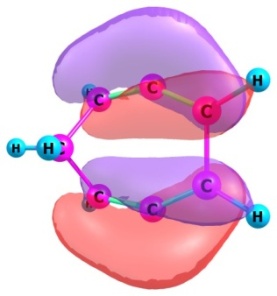 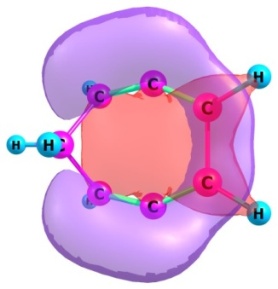 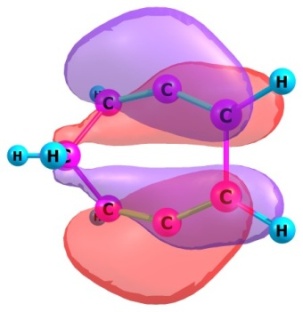 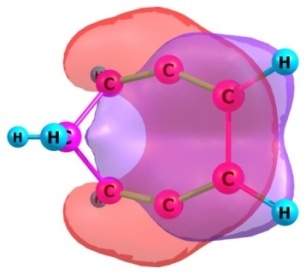 24, HOMO                      23, HOMO-1                      22, HOMO-2               21, HOMO-3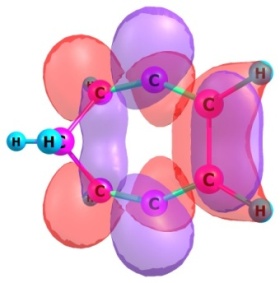 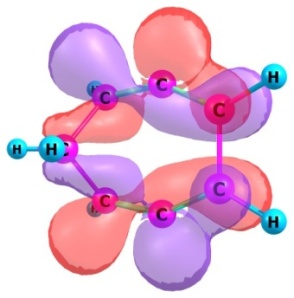 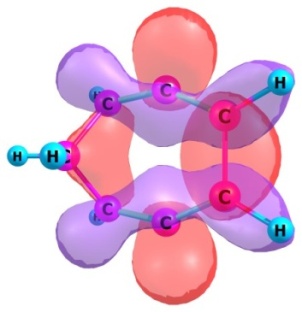 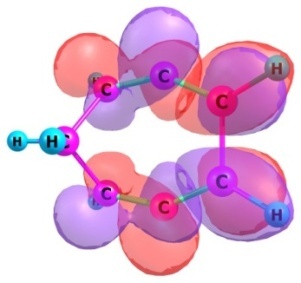 25, LUMO                                  26, LUMO+1                       27, LUMO+2                 28, LUMO+3IntAa (unrestricted mode)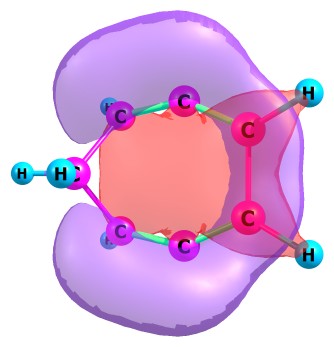 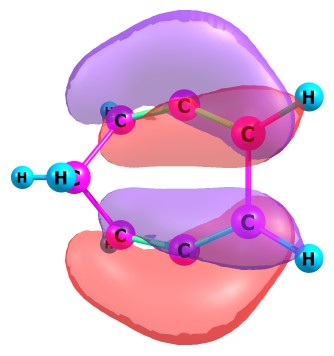 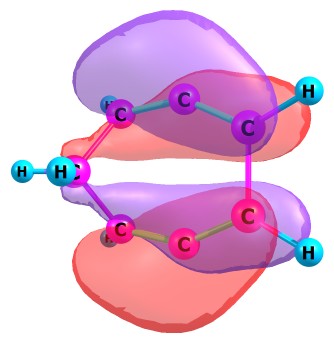 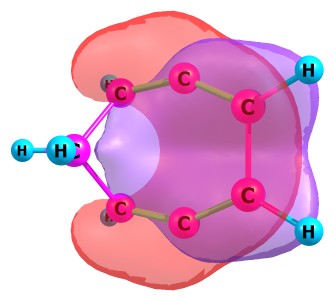  24, HOMO                          23, HOMO-1                             22, HOMO-2                             21, HOMO-3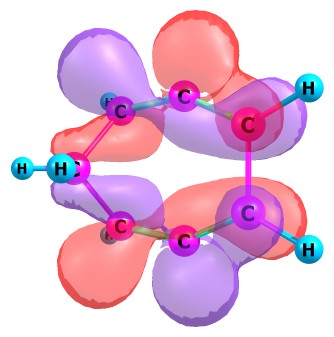 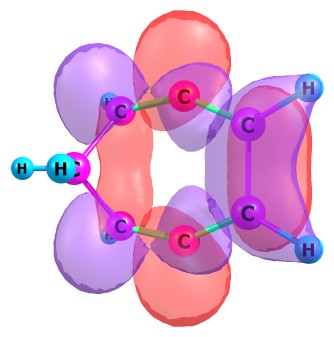 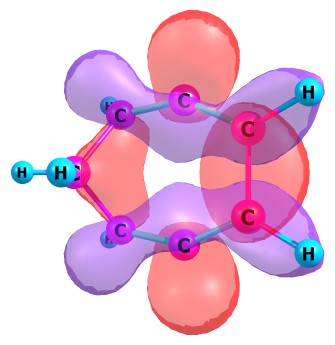 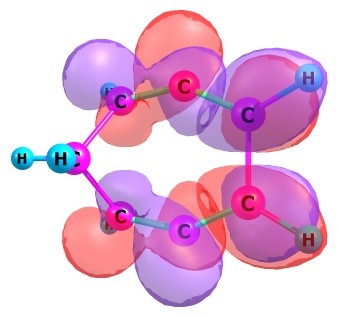               25, LUMO                         26, LUMO+1                        27, LUMO+2                        28, LUMO+3TS2Aa (restricted mode)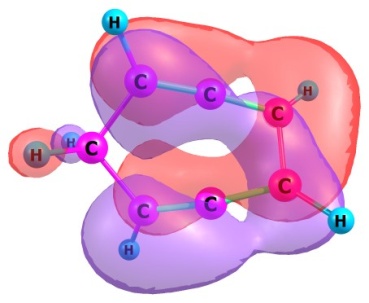 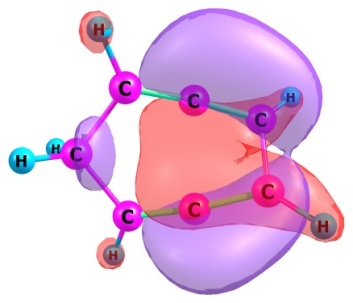 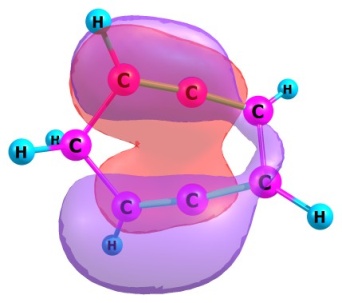 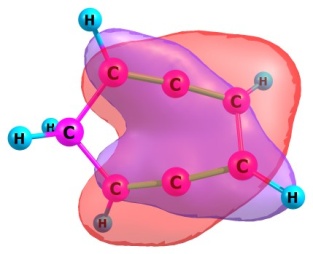         24, HOMO                          23, HOMO-1                             22, HOMO-2                             21, HOMO-3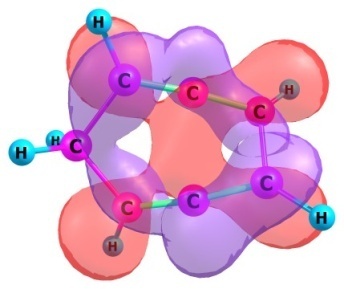 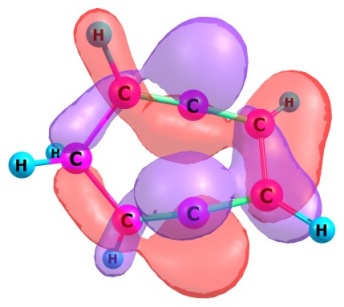 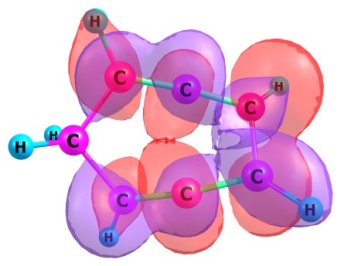 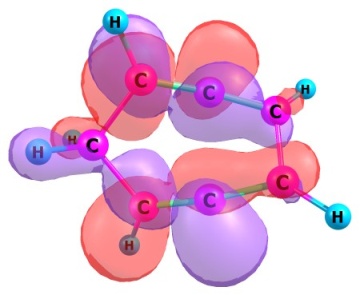           25, LUMO                                  26, LUMO+1                        27, LUMO+2                        28, LUMO+3TS2Aa (unrestricted mode)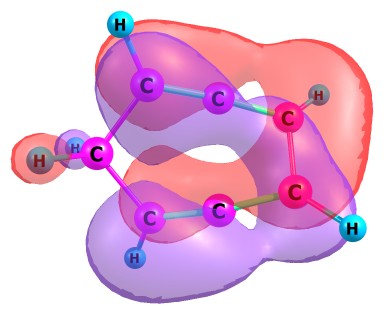 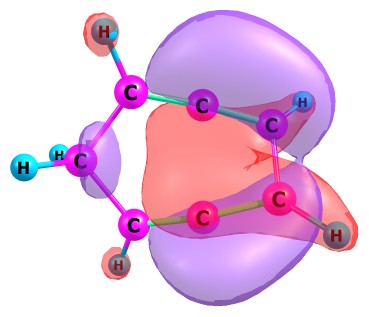 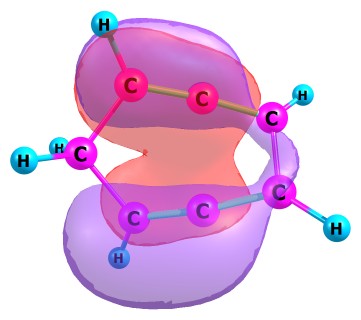 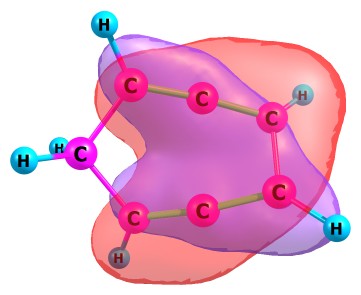                  24, HOMO                          23, HOMO-1                             22, HOMO-2                             21, HOMO-3	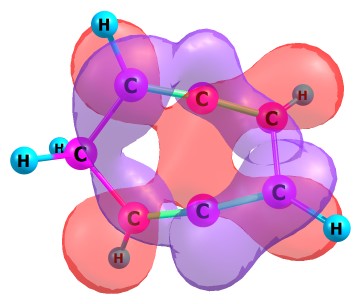 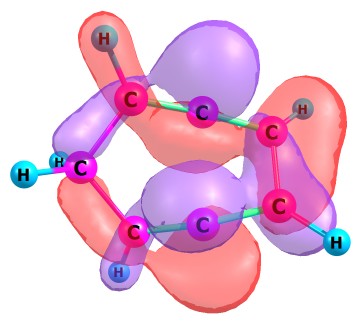 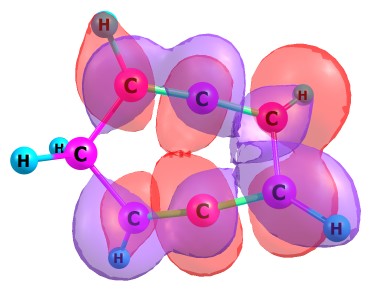 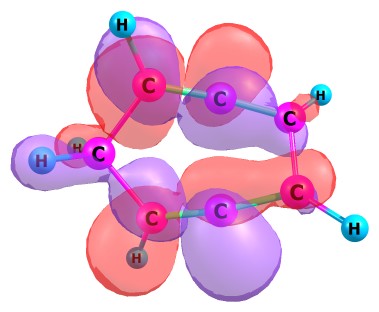                  25, LUMO                                  26, LUMO+1                        27, LUMO+2                        28, LUMO+3IntAb (restricted mode)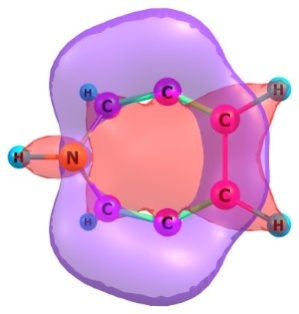 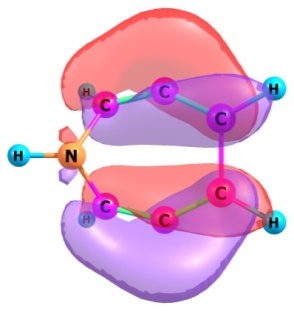 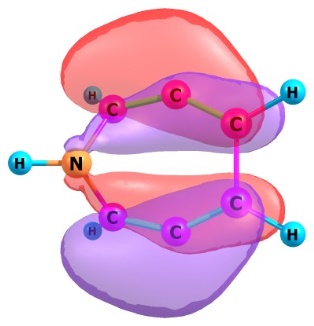 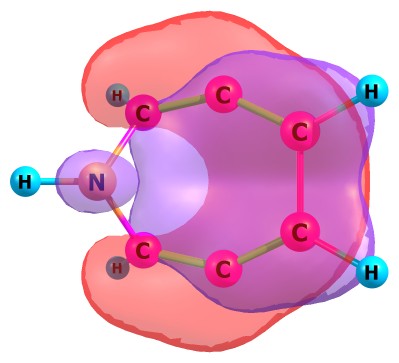                  24, HOMO                          23, HOMO-1                             22, HOMO-2                             21, HOMO-3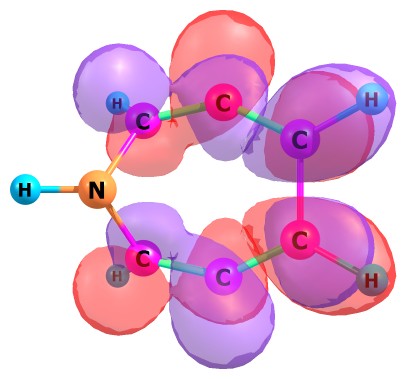 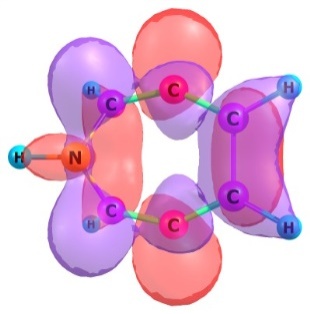 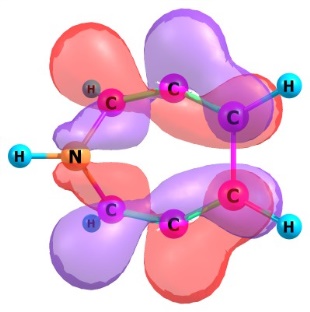 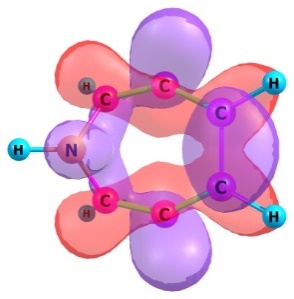                  25, LUMO                                  26, LUMO+1                        27, LUMO+2                        28, LUMO+3IntAb (unrestricted mode)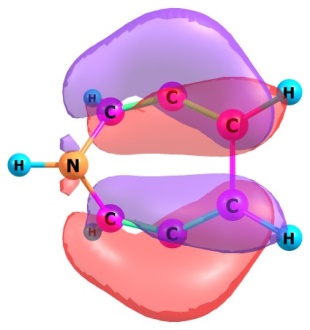 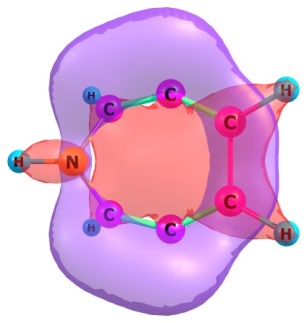 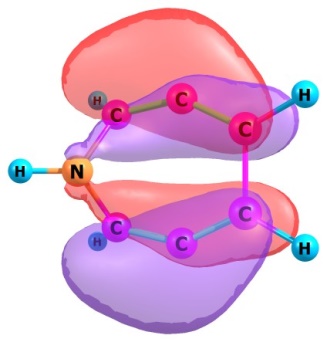 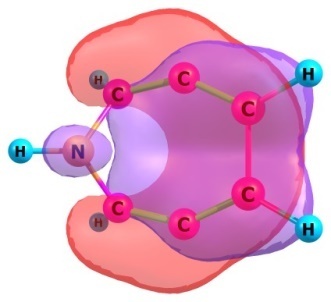                  24, HOMO                          23, HOMO-1                             22, HOMO-2                             21, HOMO-3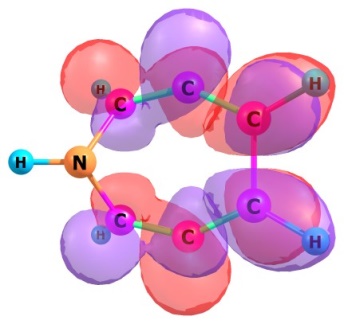 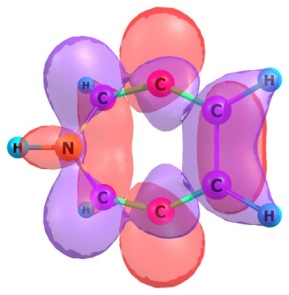 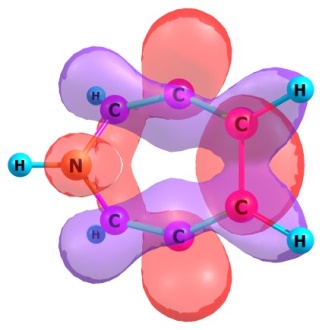 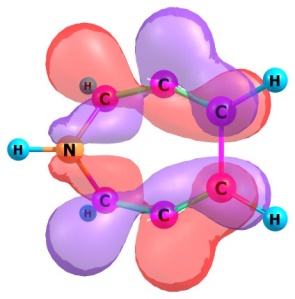                  25, LUMO                                  26, LUMO+1                        27, LUMO+2                        28, LUMO+3TS2Ab (restricted mode)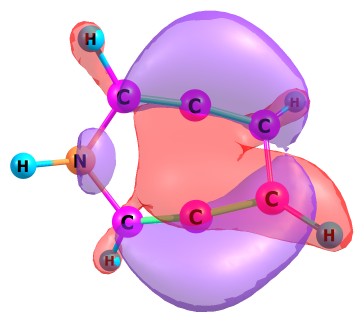 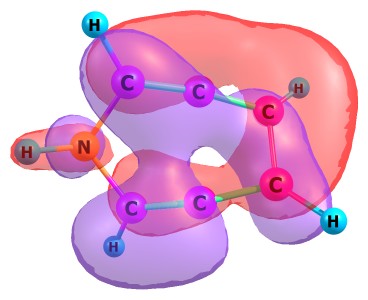 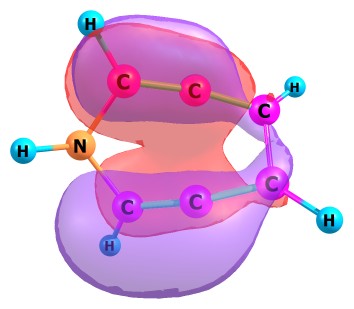 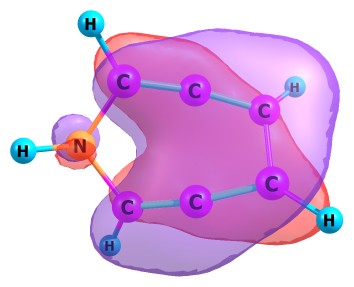                  24, HOMO                          23, HOMO-1                             22, HOMO-2                             21, HOMO-3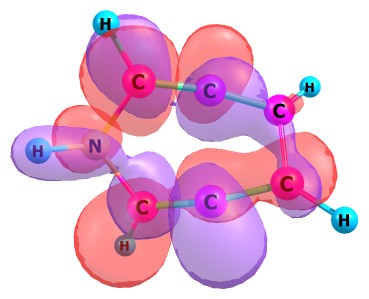 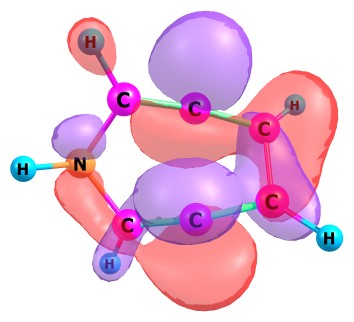 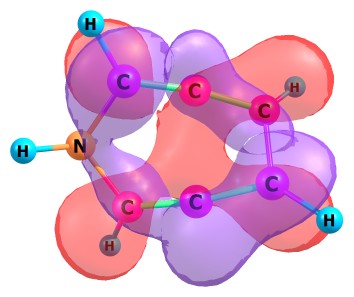 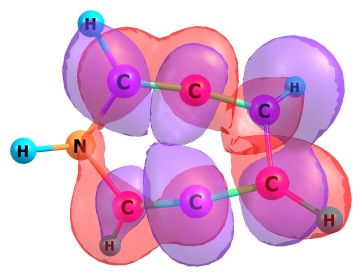                  25, LUMO                                  26, LUMO+1                        27, LUMO+2                        28, LUMO+3TSAb (unrestricted mode)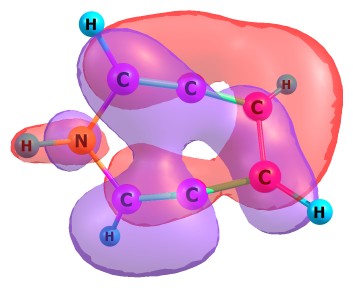 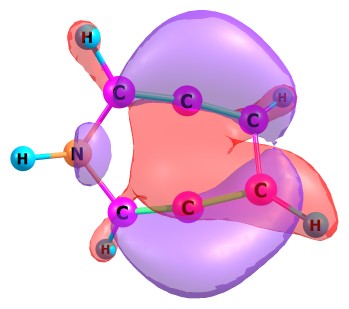 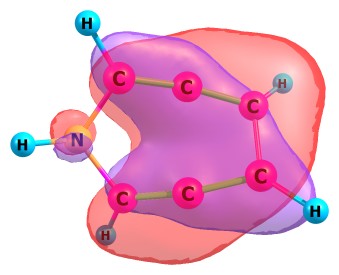 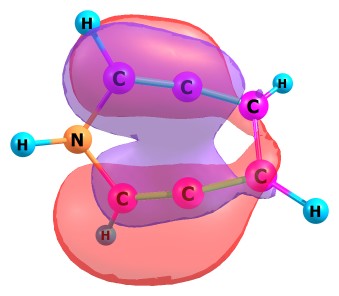                  24, HOMO                          23, HOMO-1                             22, HOMO-2                             21, HOMO-3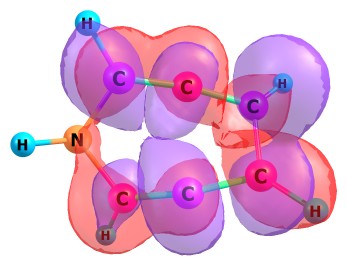 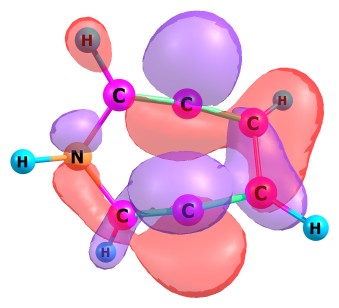 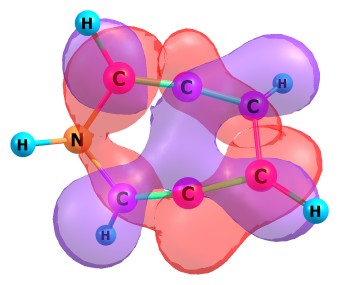 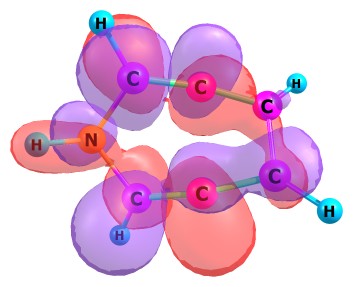                  25, LUMO                                  26, LUMO+1                        27, LUMO+2                        28, LUMO+3IntAc (restricted mode)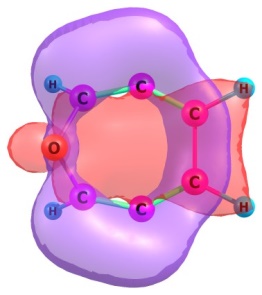 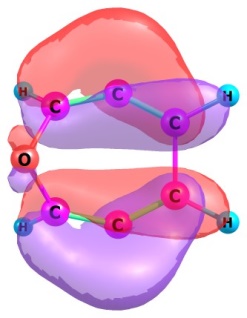 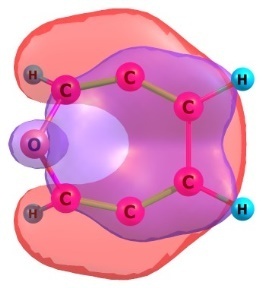 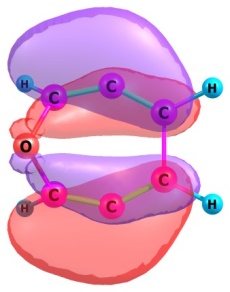                  24, HOMO                    23, HOMO-1                                22, HOMO-2                             21, HOMO-3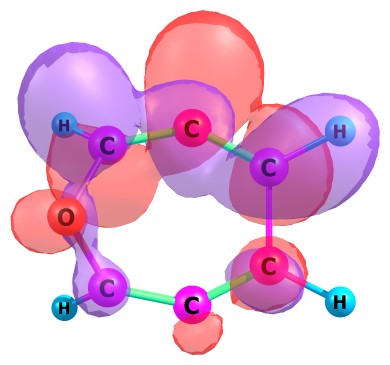 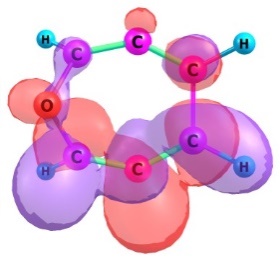 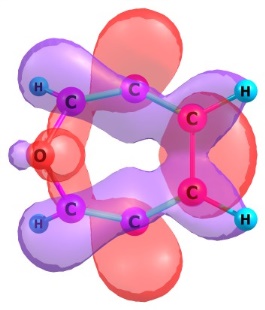 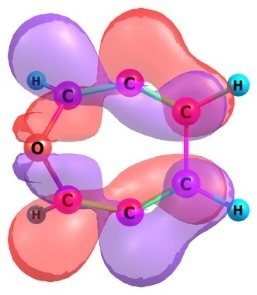                  25, LUMO                         26, LUMO+1                        27, LUMO+2                        28, LUMO+3IntAc (unrestricted mode)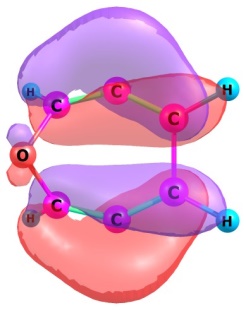 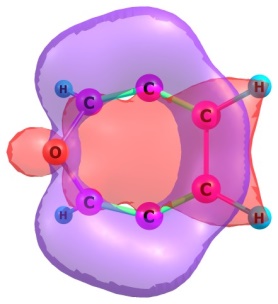 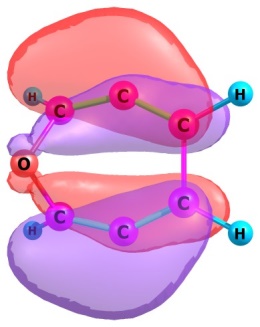 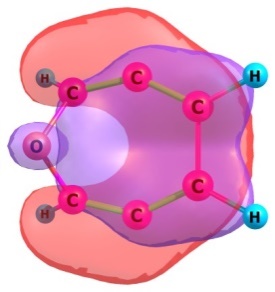             24, HOMO                          23, HOMO-1                             22, HOMO-2                             21, HOMO-3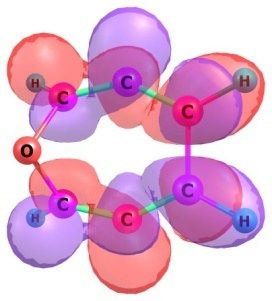 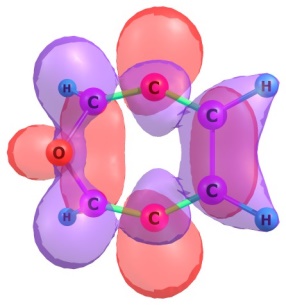 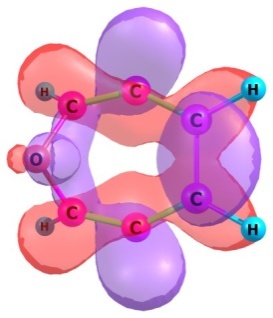 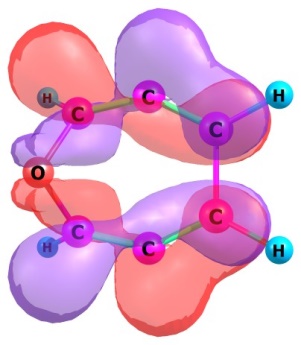         25, LUMO                                  26, LUMO+1                        27, LUMO+2                          28, LUMO+3TS2Ac (restricted mode)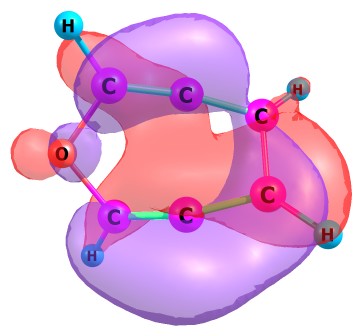 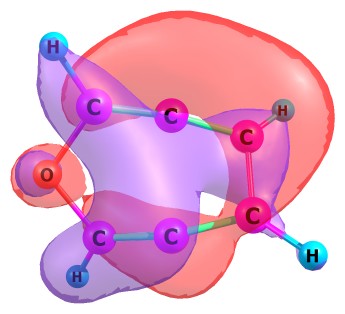 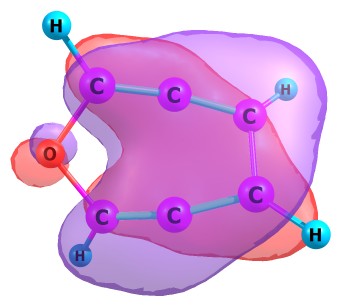 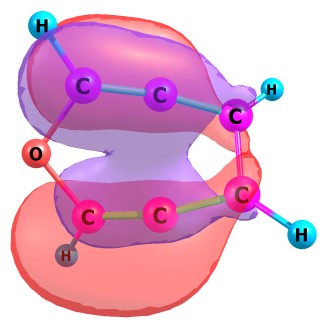                  24, HOMO                          23, HOMO-1                     22, HOMO-2                     21, HOMO-3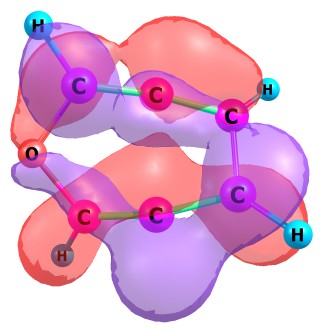 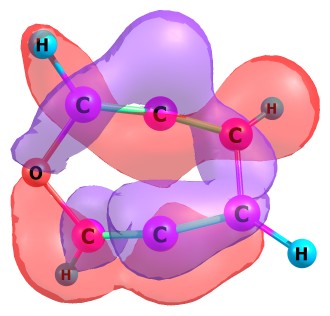 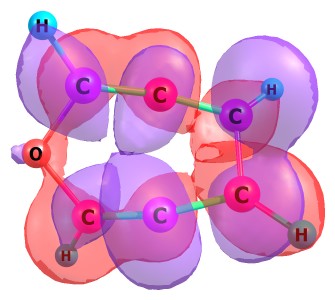 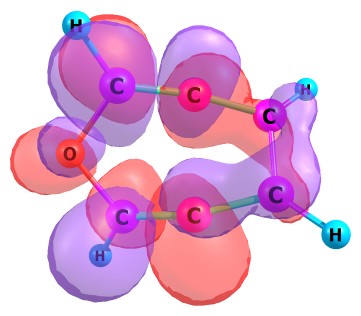                  25, LUMO                          26, LUMO+1                        27, LUMO+2                        28, LUMO+3TSAc (unrestricted mode)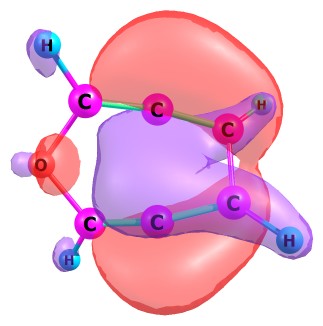 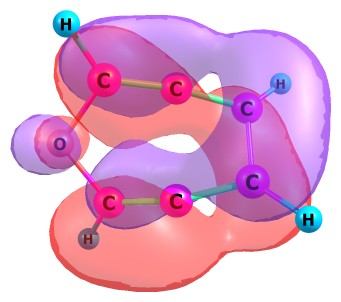 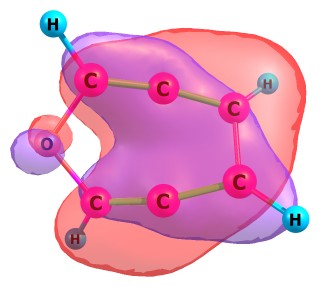 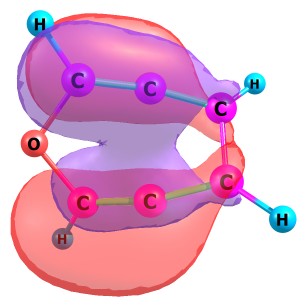                  24, HOMO                          23, HOMO-1                             22, HOMO-2                      21, HOMO-3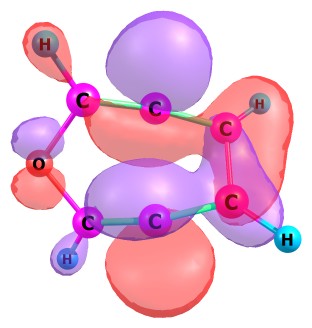 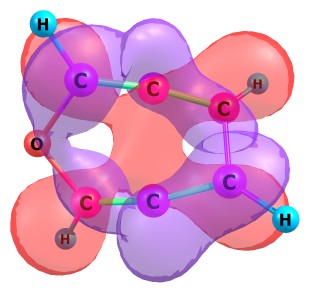 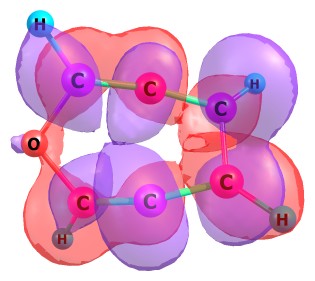 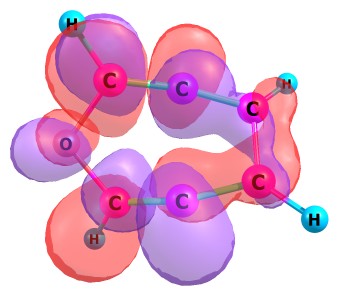                  25, LUMO                                  26, LUMO+1                        27, LUMO+2                        28, LUMO+3IntAd (restricted mode)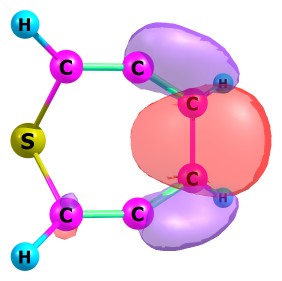 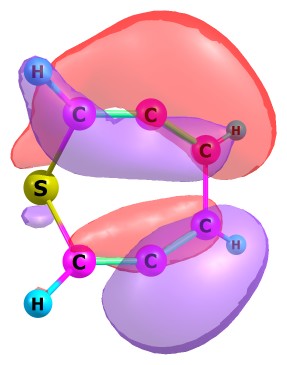 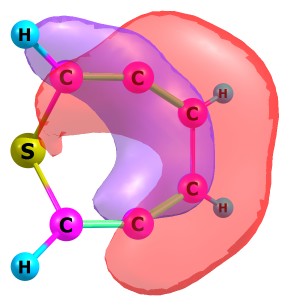 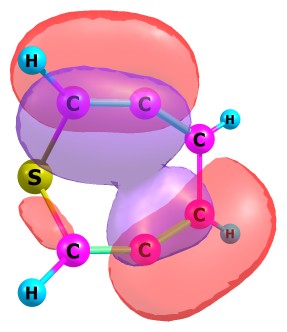 28, HOMO                                27, HOMO-1                       26, HOMO-2                   25, HOMO-3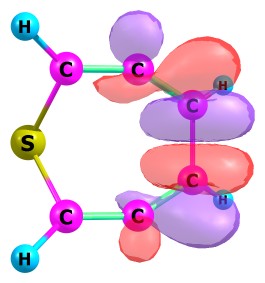 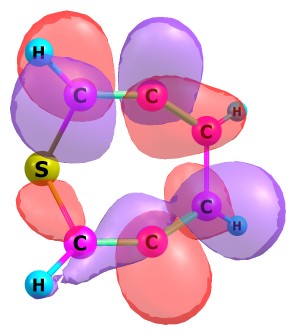 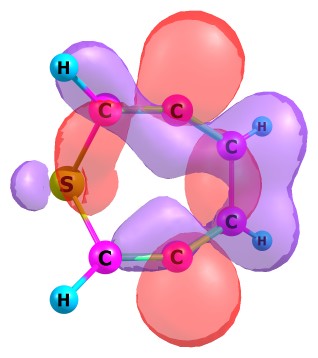 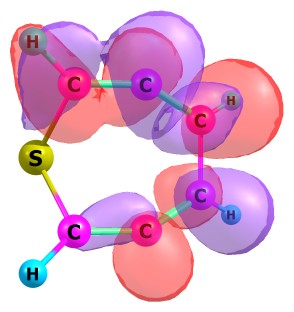 29, LUMO                               30, LUMO+1                          31, LUMO+2                       32, LUMO+3IntAd (unrestricted mode)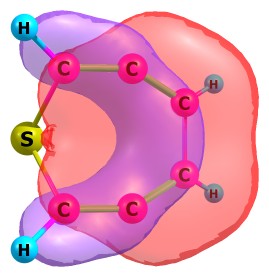 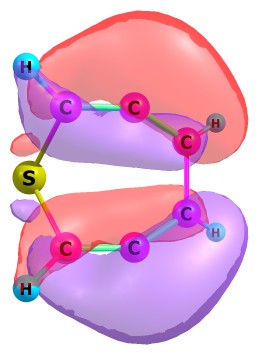 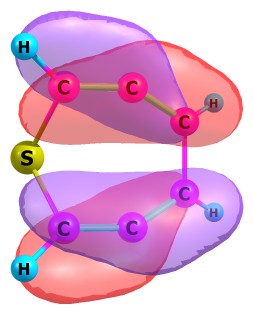 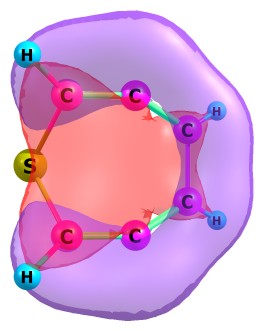 28, HOMO                               27, HOMO-1                               26, HOMO-2                    25, HOMO-3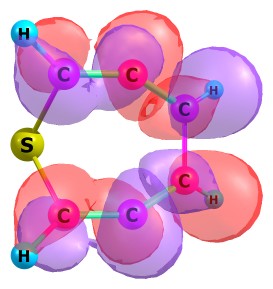 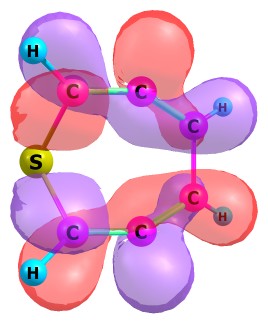 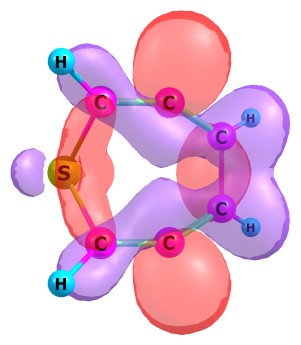 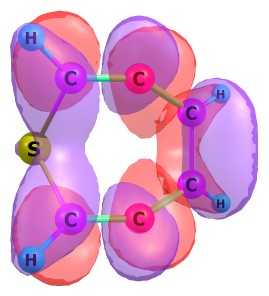 29,  LUMO                                  30, LUMO+1                             31, LUMO+2                     32, LUMO+3TS2Ad (restricted mode)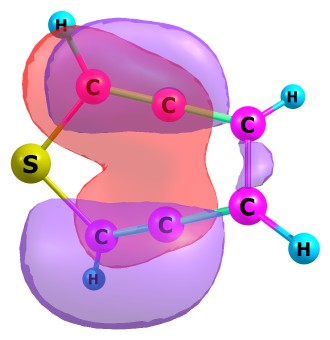 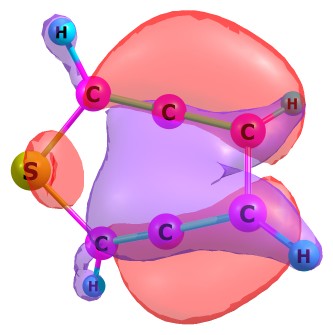 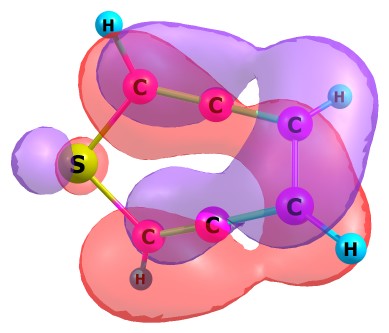 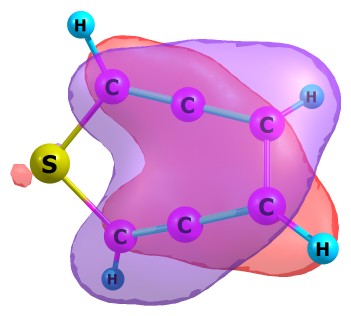 28, HOMO                               27, HOMO-1                               26, HOMO-2                    25, HOMO-3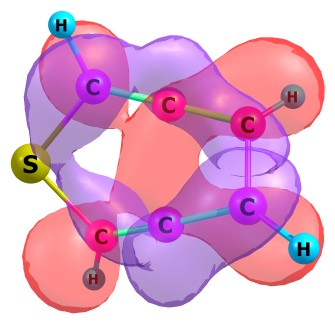 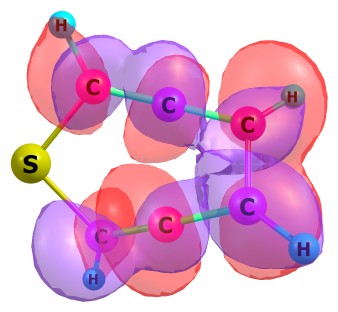 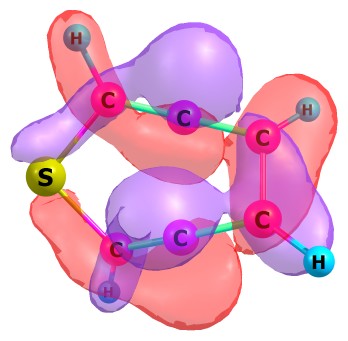 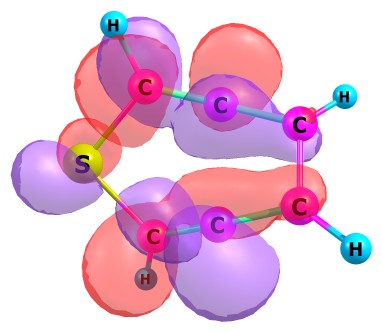 29,  LUMO                                      30, LUMO+1                     31, LUMO+2                     32, LUMO+3TS2Ad (unrestricted mode)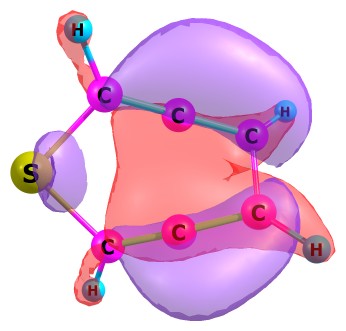 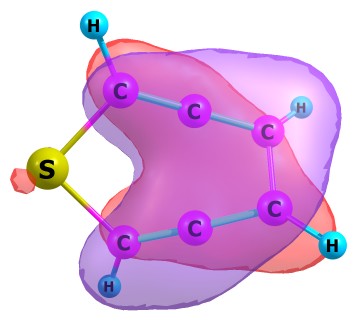 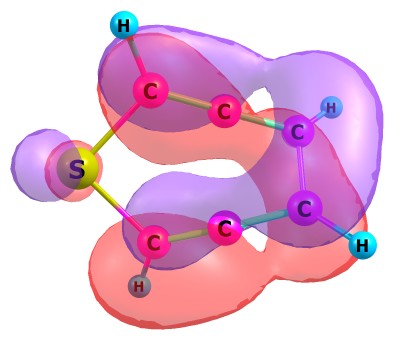 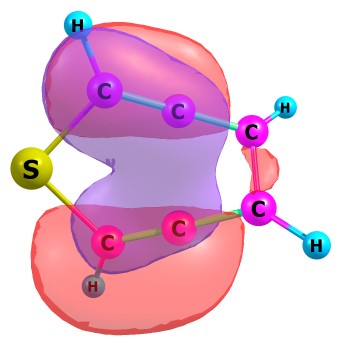 28, HOMO                               27, HOMO-1                               26, HOMO-2                    25, HOMO-3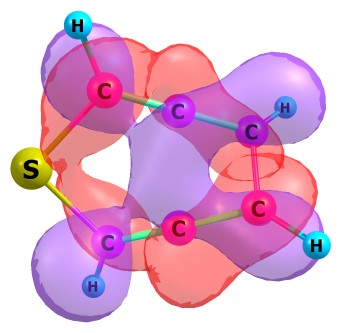 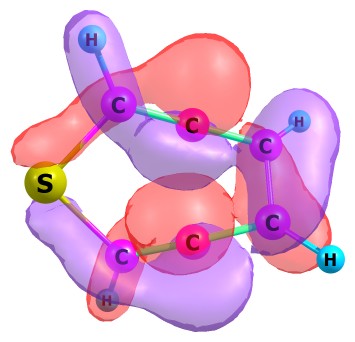 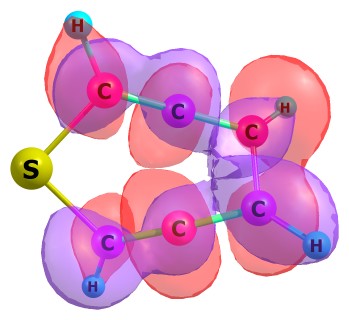 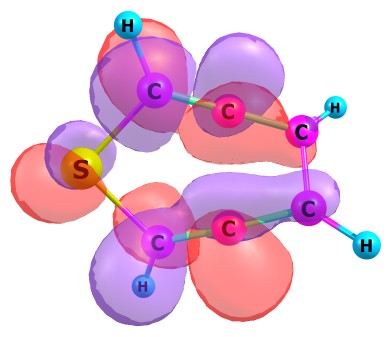 29,  LUMO                                      30, LUMO+1                     31, LUMO+2                     32, LUMO+3IntAe (restricted mode)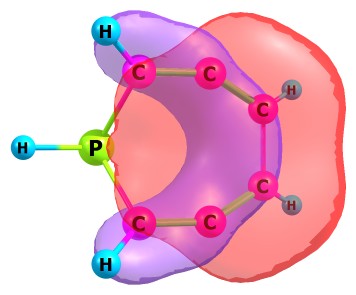 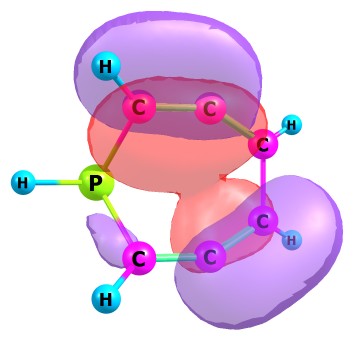 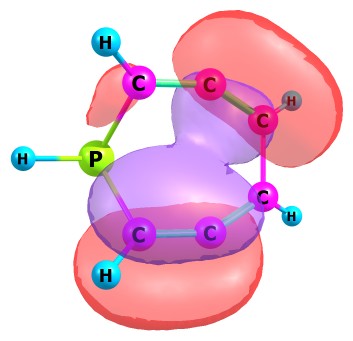 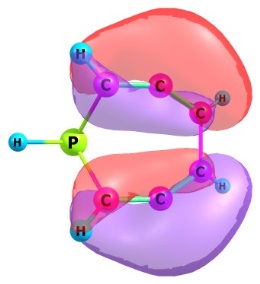 28, HOMO                               27, HOMO-1                               26, HOMO-2                    25, HOMO-3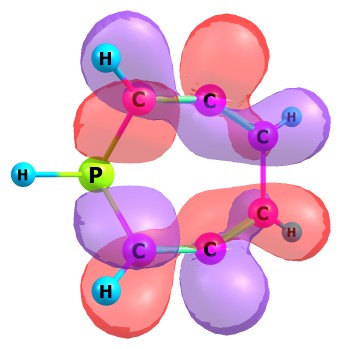 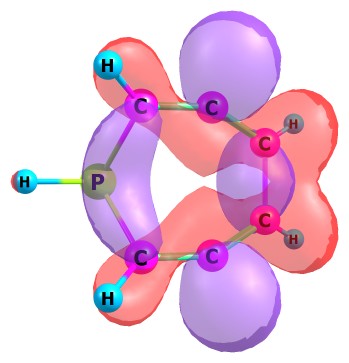 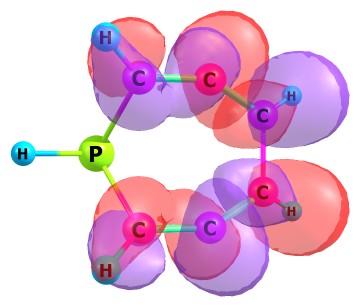 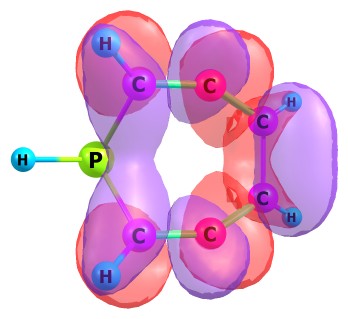            29, LUMO                         30, LUMO+1                     31, LUMO+2                       32, LUMO+3IntAe (unrestricted mode)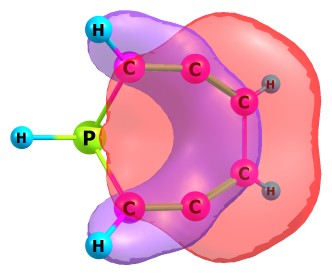 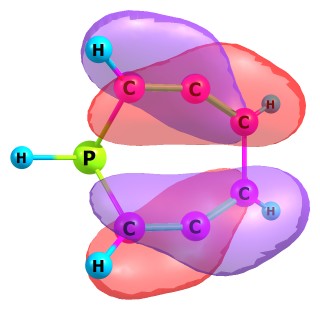 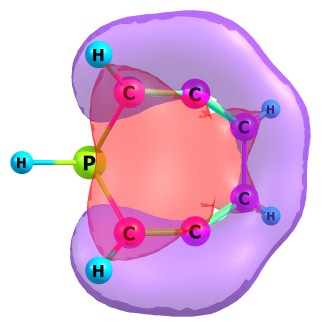 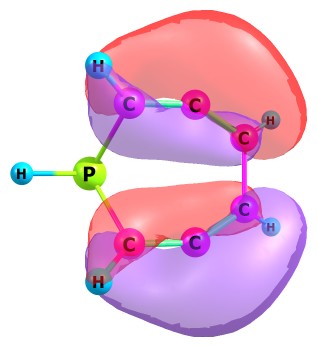 28, HOMO                               27, HOMO-1                               26, HOMO-2                    25, HOMO-3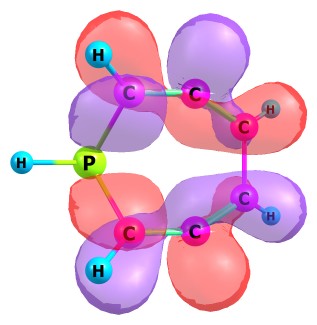 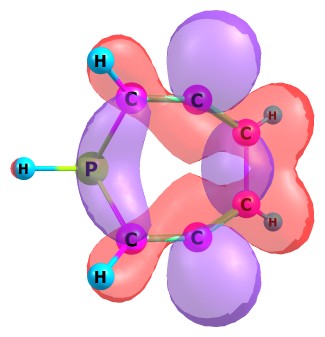 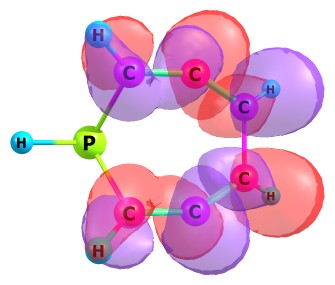 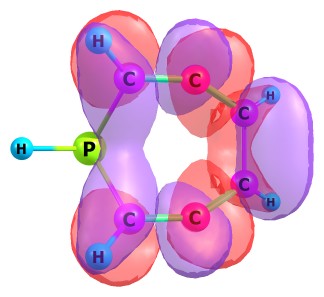          29, LUMO                                 30, LUMO+1                     31, LUMO+2                     32, LUMO+3TS2Ae (restricted mode)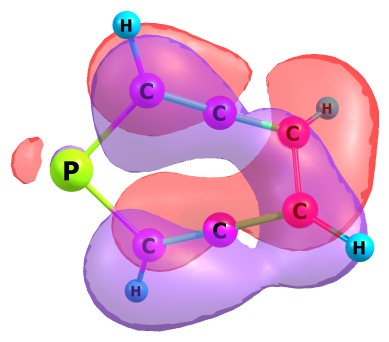 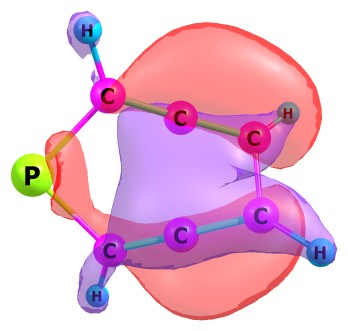 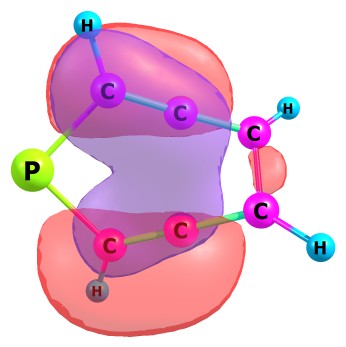 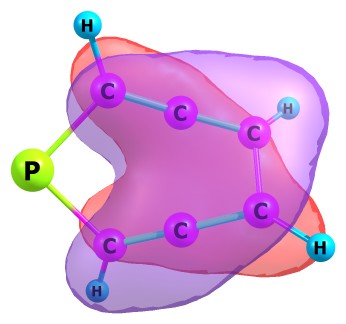       28, HOMO                               27, HOMO-1                               26, HOMO-2                    25, HOMO-3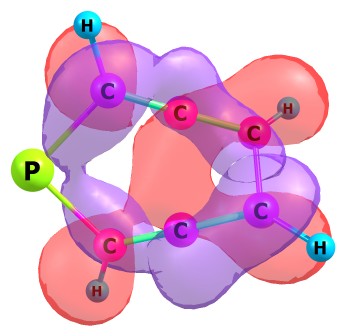 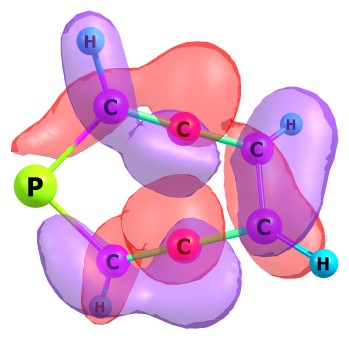 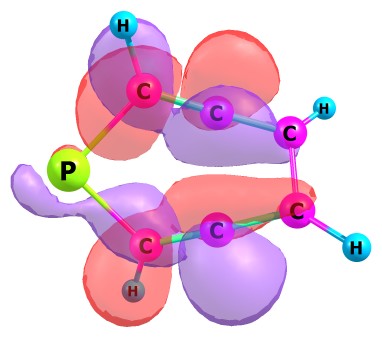 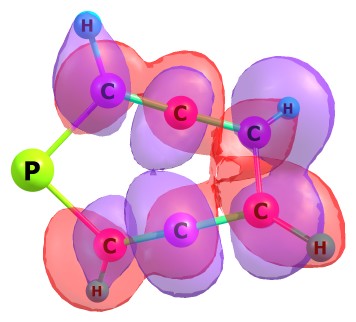 29,  LUMO                                      30, LUMO+1                     31, LUMO+2                     32, LUMO+3TS2Ae (unrestricted mode)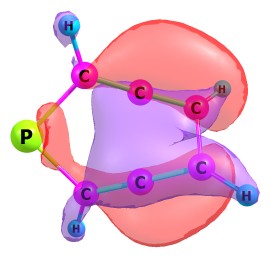 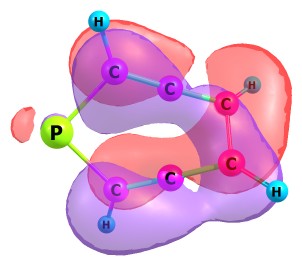 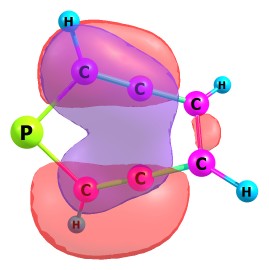 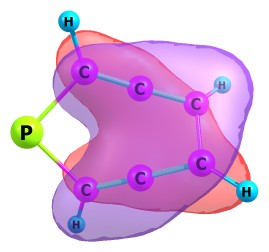 28, HOMO                               27, HOMO-1                               26, HOMO-2                    25, HOMO-3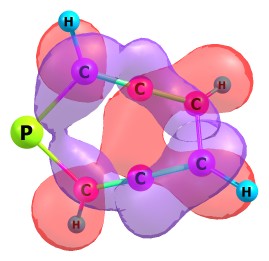 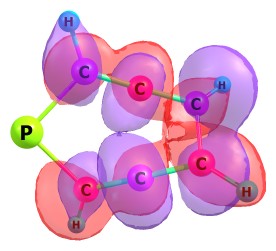 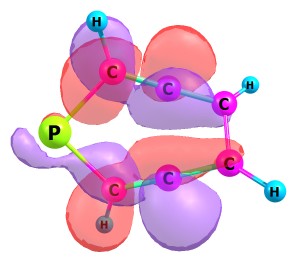 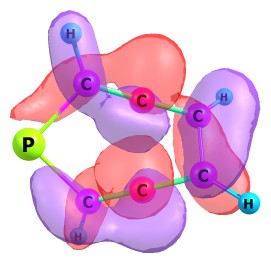 29,  LUMO                                      30, LUMO+1                     31, LUMO+2                     32, LUMO+3IntBa (restricted mode)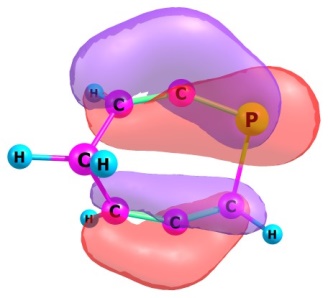 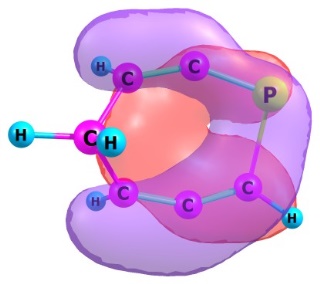 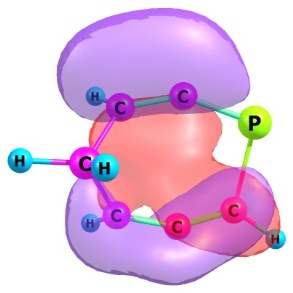 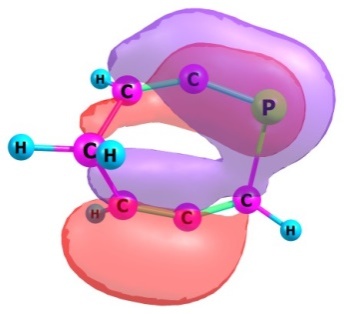 28, HOMO                               27, HOMO-1                               26, HOMO-2                    25, HOMO-3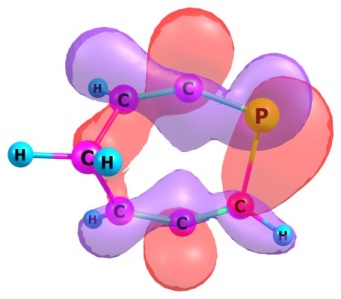 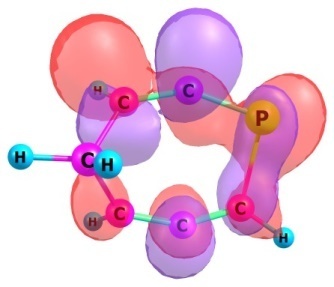 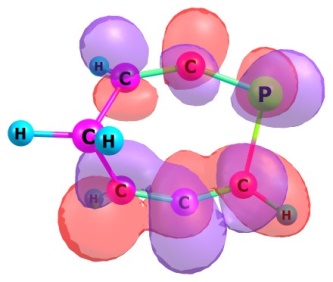 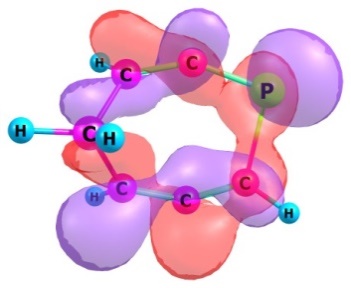 29,  LUMO                                      30, LUMO+1                     31, LUMO+2                     32, LUMO+3IntBa (unrestricted mode)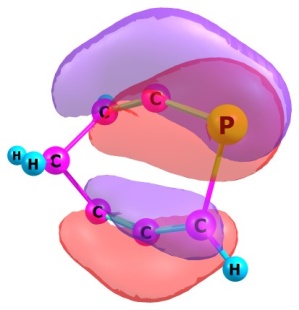 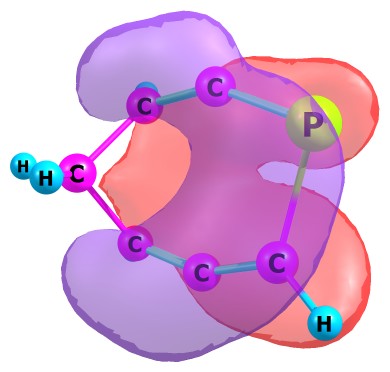 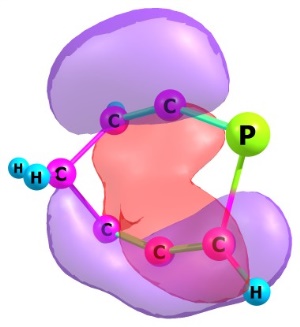 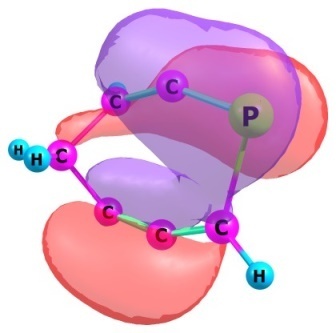 28, HOMO                               27, HOMO-1                               26, HOMO-2                    25, HOMO-3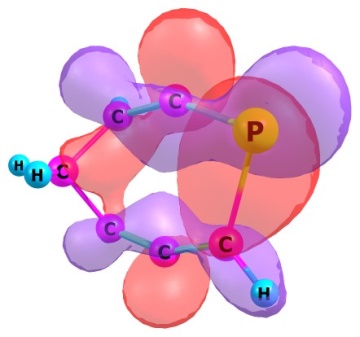 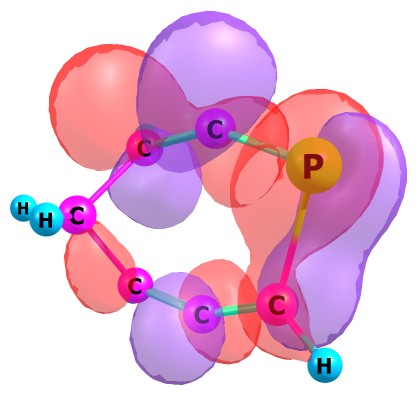 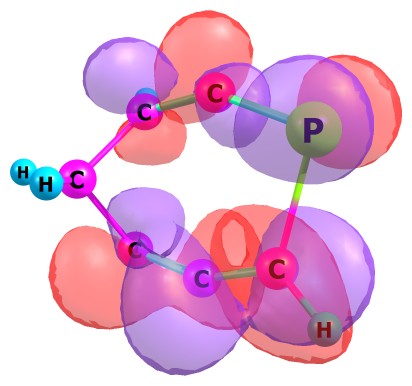 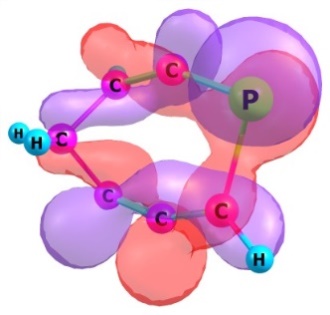 29,  LUMO                                      30, LUMO+1                     31, LUMO+2                     32, LUMO+3TS2Ba (restricted mode)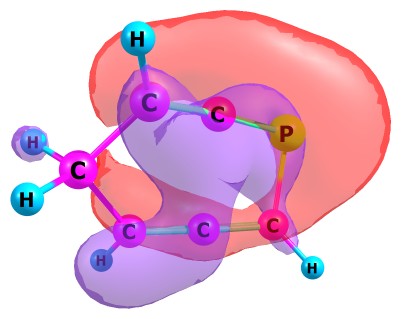 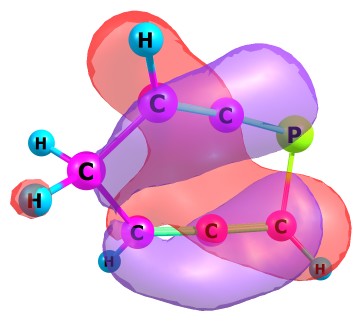 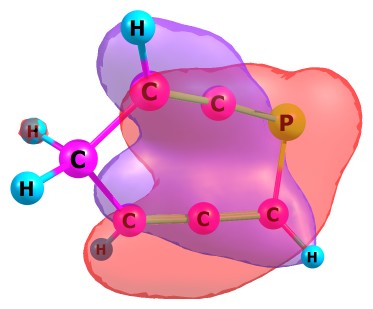 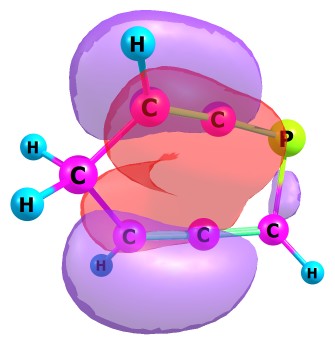 28, HOMO                               27, HOMO-1                               26, HOMO-2                    25, HOMO-3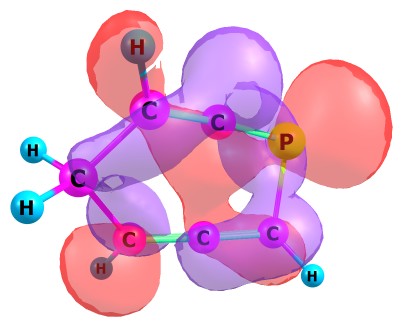 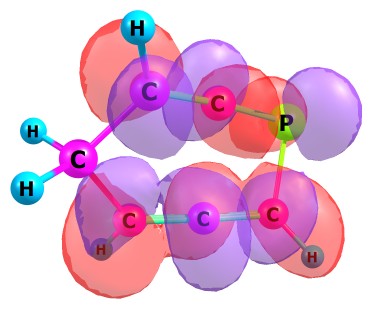 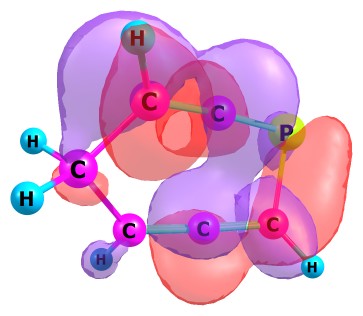 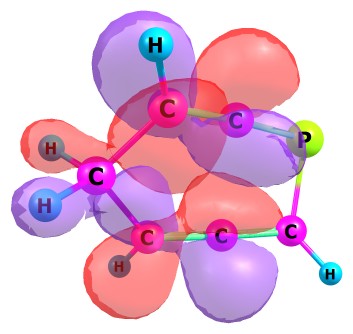 29,  LUMO                                      30, LUMO+1                     31, LUMO+2                     32, LUMO+3TS2Ba (unrestricted mode)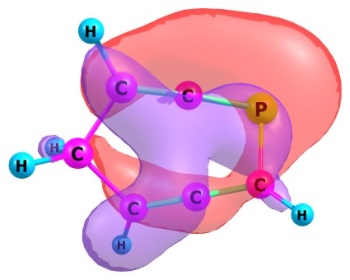 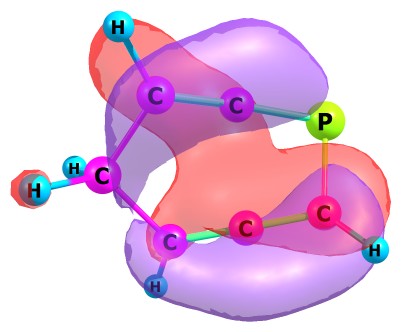 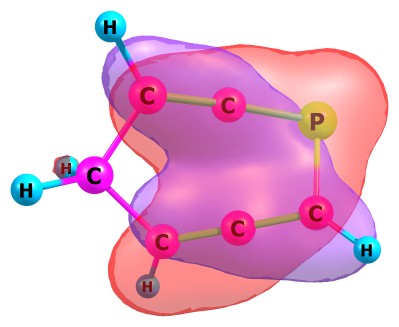 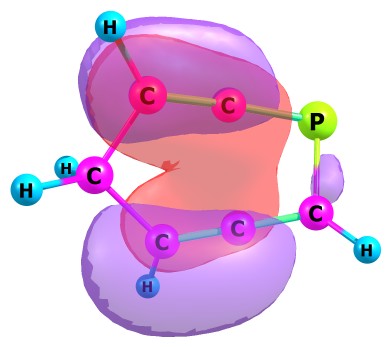 28, HOMO                               27, HOMO-1                               26, HOMO-2                    25, HOMO-3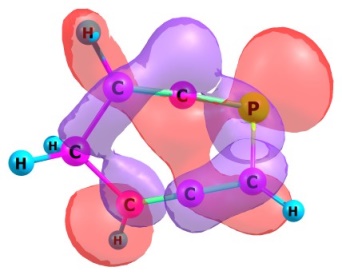 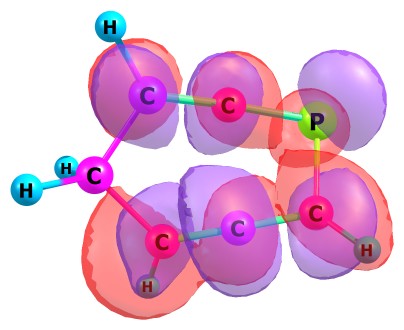 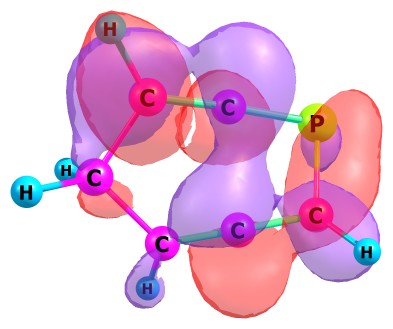 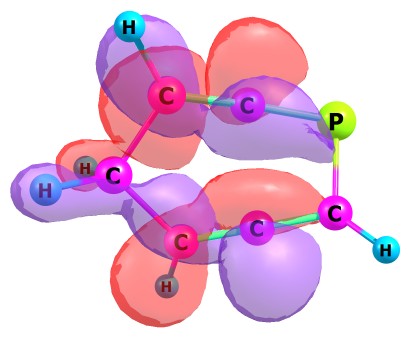             29, LUMO                                      30, LUMO+1                     31, LUMO+2                     32, LUMO+3IntBb (restricted mode)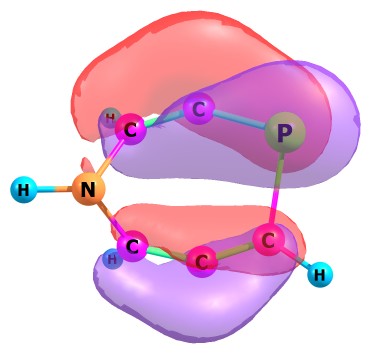 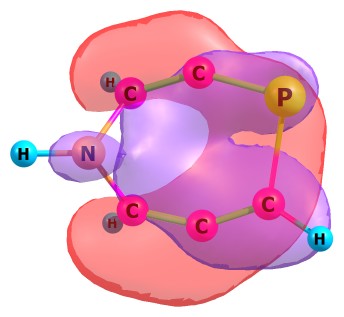 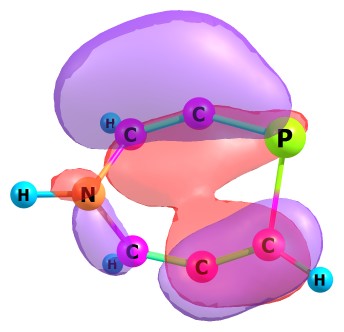 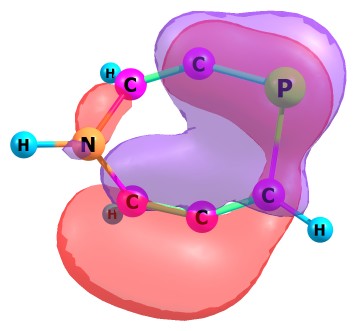 28, HOMO                               27, HOMO-1                               26, HOMO-2                    25, HOMO-3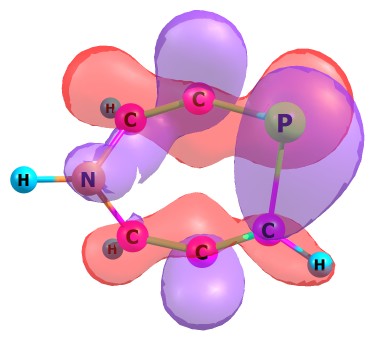 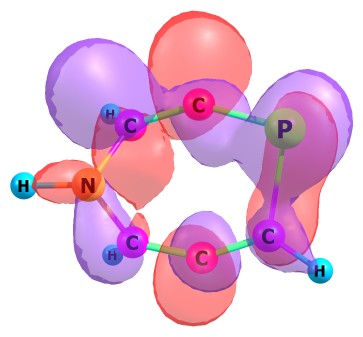 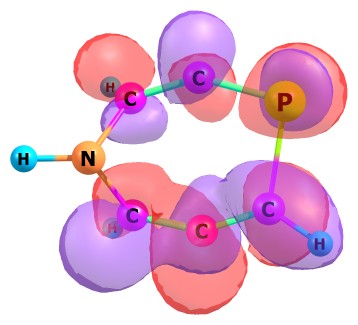 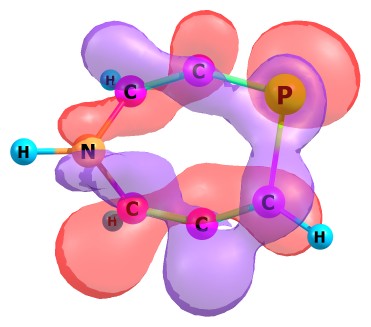 29, LUMO                                      30, LUMO+1                     31, LUMO+2                     32, LUMO+3IntBb (unrestricted mode)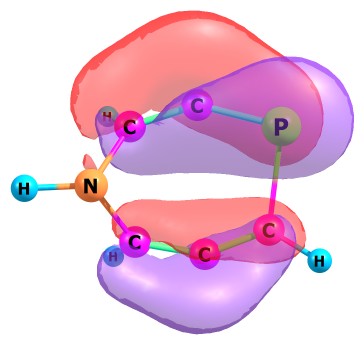 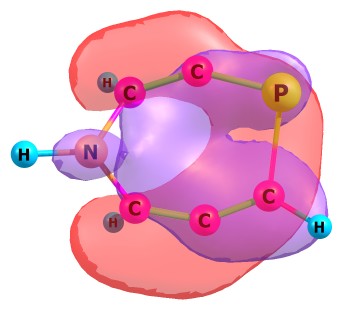 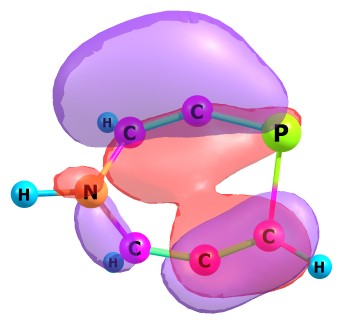 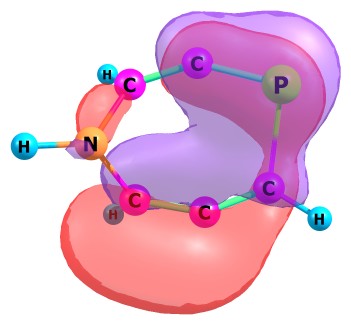 28, HOMO                               27, HOMO-1                               26, HOMO-2                    25, HOMO-3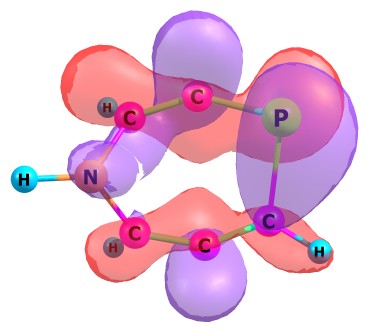 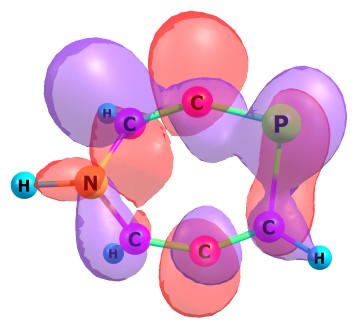 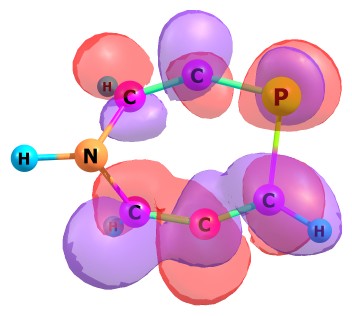 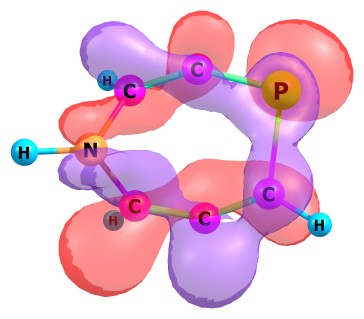          29, LUMO                               30, LUMO+1                     31, LUMO+2                     32, LUMO+3TS2Bb (restricted mode)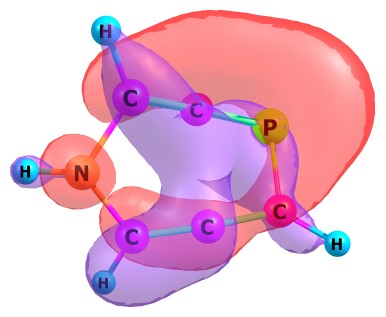 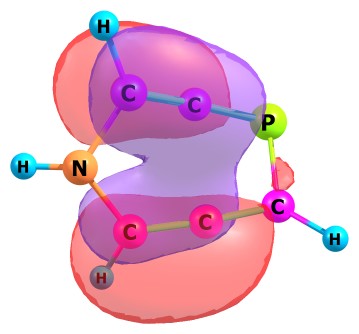 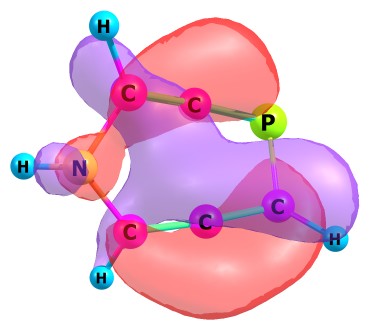 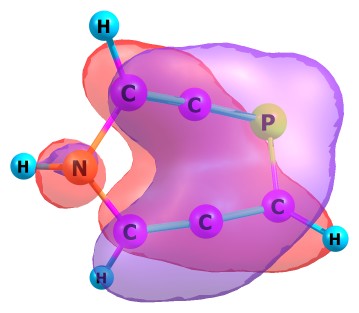 28, HOMO                               27, HOMO-1                               26, HOMO-2                    25, HOMO-3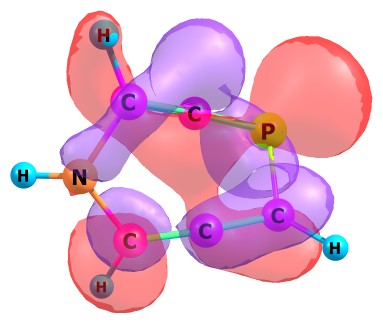 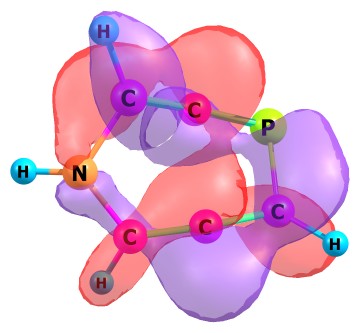 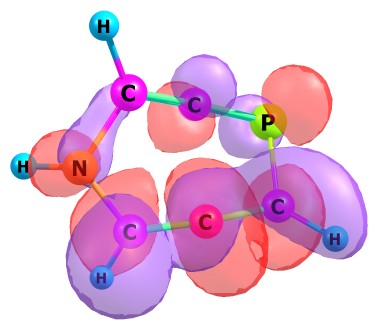 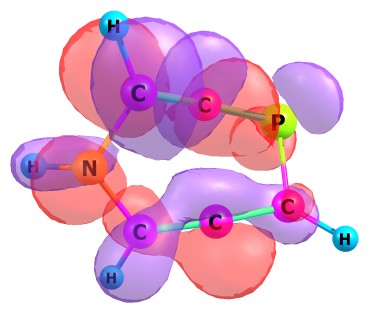         29, LUMO                                  30, LUMO+1                     31, LUMO+2                     32, LUMO+3TS2Bb (unrestricted mode)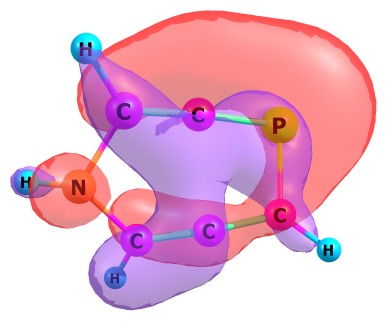 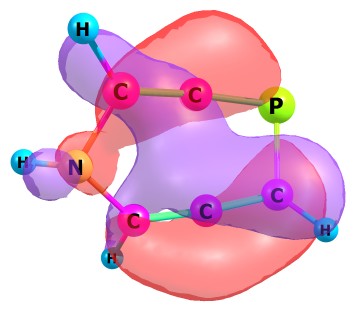 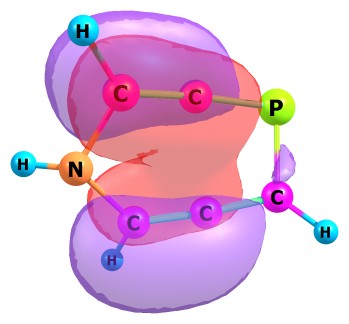 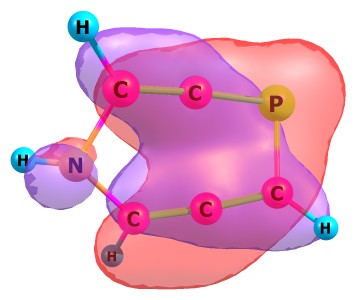 28, HOMO                               27, HOMO-1                               26, HOMO-2                    25, HOMO-3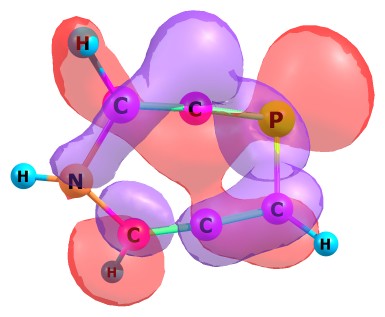 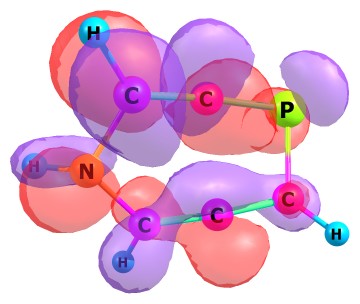 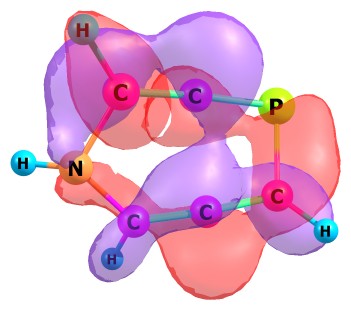 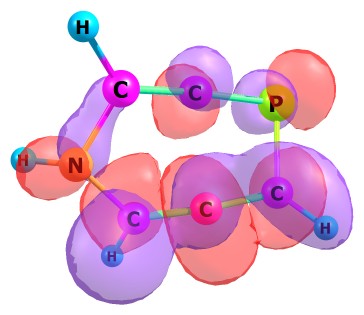                29, LUMO                               30, LUMO+1                     31, LUMO+2                     32, LUMO+3IntBc (restricted mode)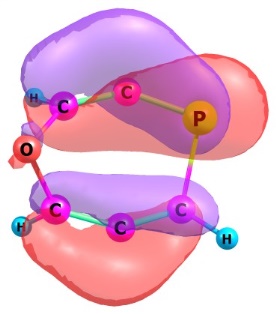 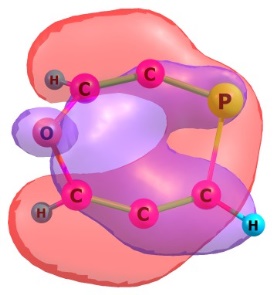 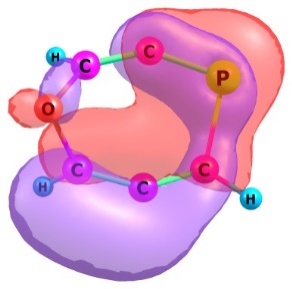 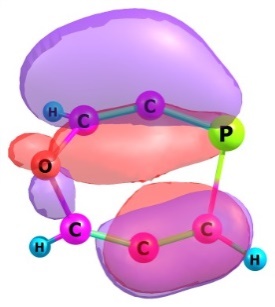 28, HOMO                               27, HOMO-1                          26, HOMO-2                    25, HOMO-3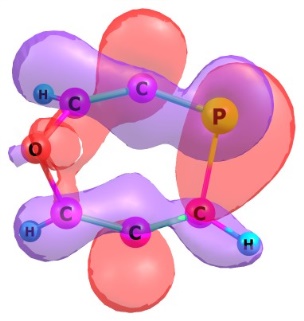 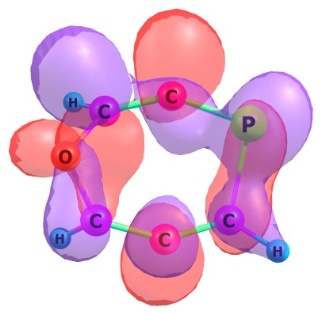 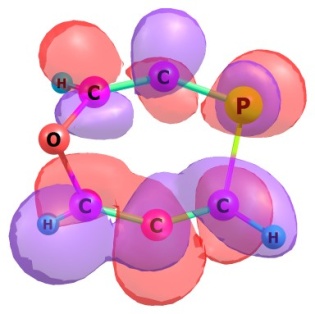 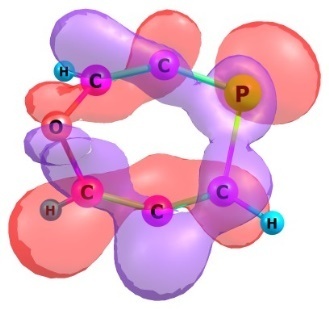        29, LUMO                              30, LUMO+1                     31, LUMO+2                     32, LUMO+3IntBc (unrestricted mode)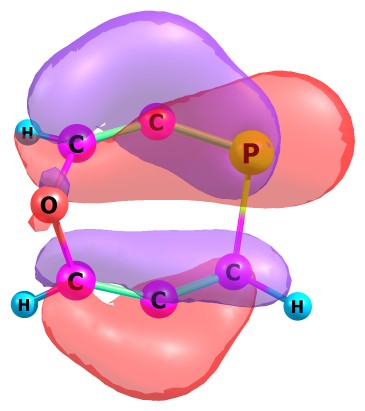 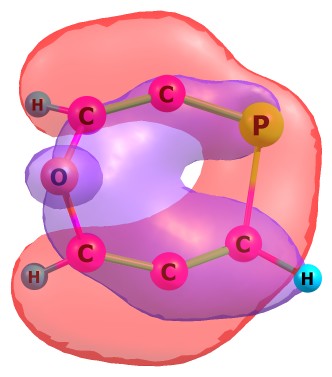 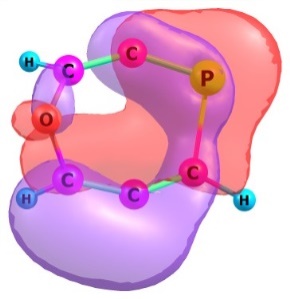 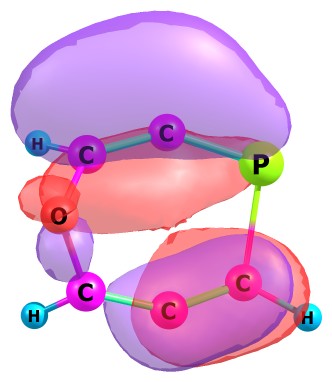 28, HOMO                               27, HOMO-1                               26, HOMO-2                    25, HOMO-3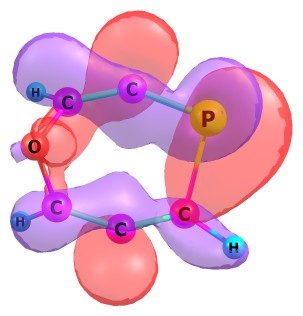 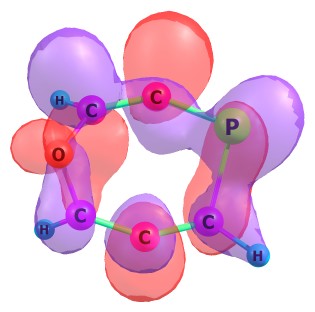 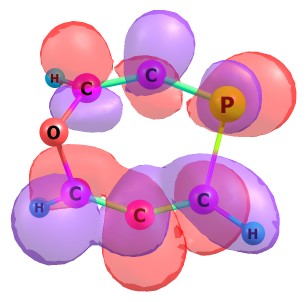 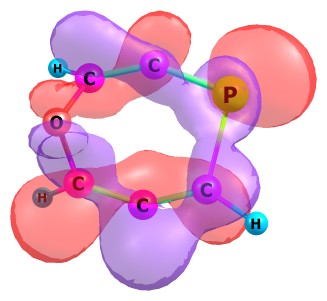            29, LUMO                      30, LUMO+1                     31, LUMO+2                     32, LUMO+3TS2Bc (restricted mode)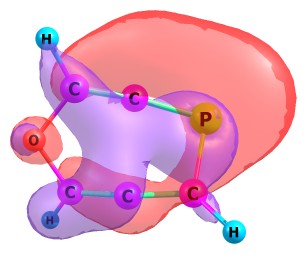 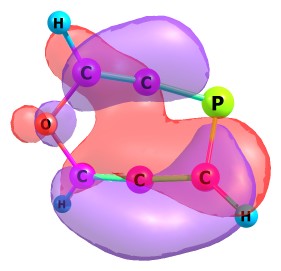 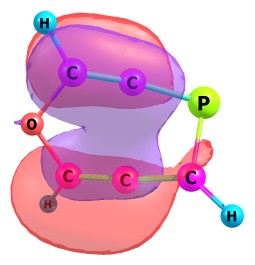 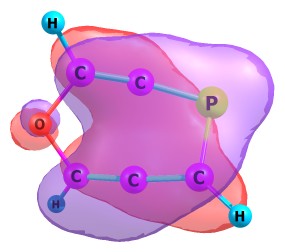 28, HOMO                               27, HOMO-1                               26, HOMO-2                    25, HOMO-3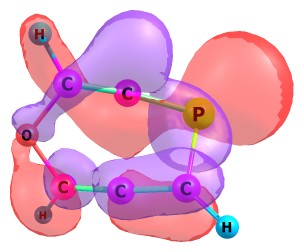 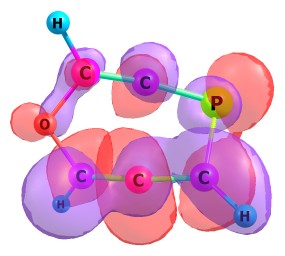 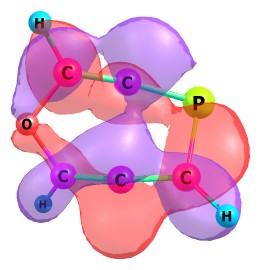 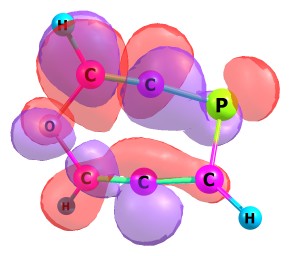         29, LUMO                                30, LUMO+1                     31, LUMO+2                     32, LUMO+3TS2Bc (unrestricted mode)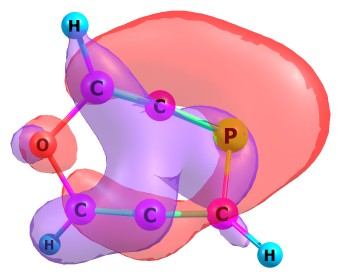 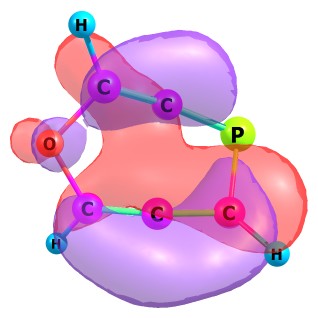 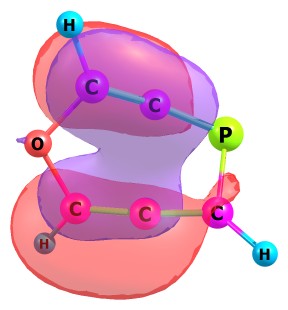 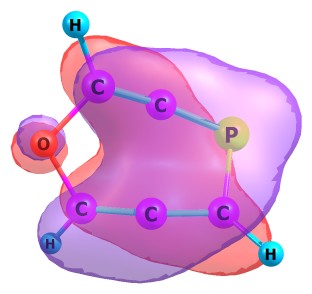 28, HOMO                               27, HOMO-1                               26, HOMO-2                    25, HOMO-3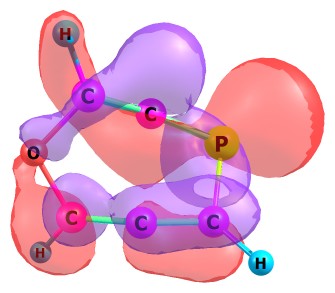 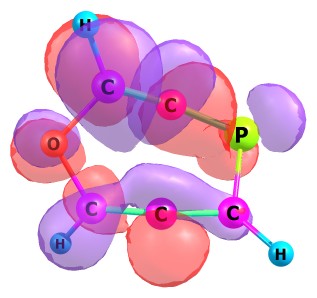 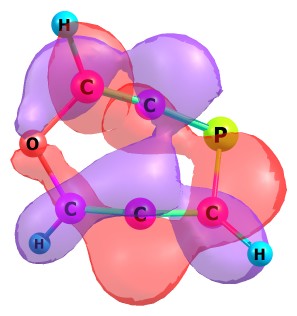 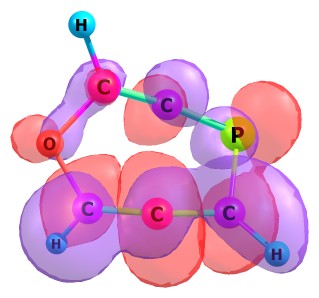            29, LUMO                                 30, LUMO+1                     31, LUMO+2                     32, LUMO+3IntBd (restricted mode)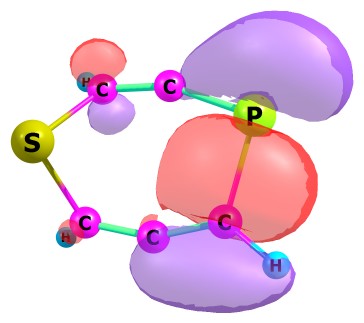 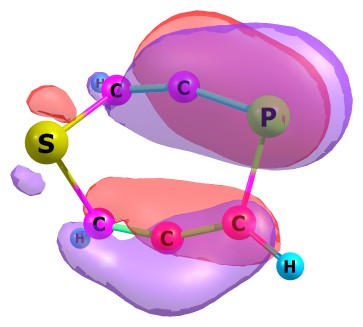 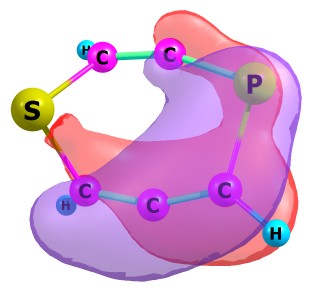 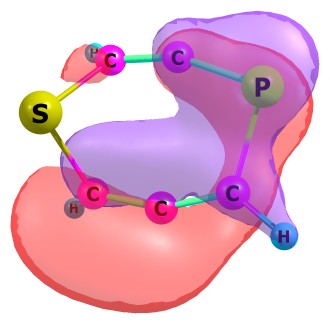 32, HOMO                                    31, HOMO-1                        30, HOMO-2                    29, HOMO-3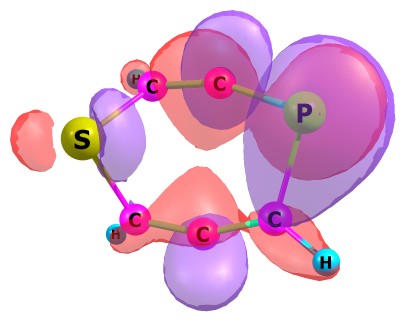 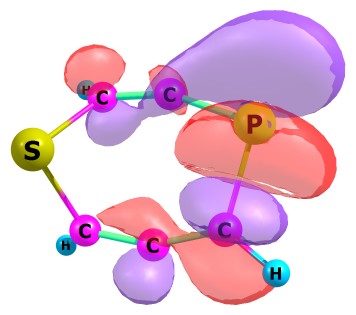 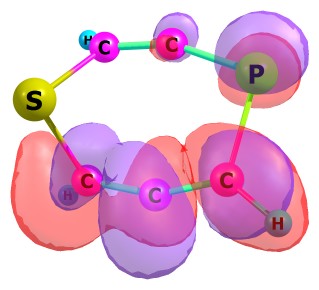 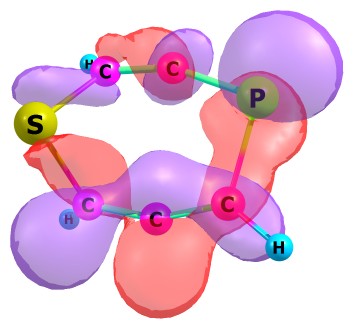 33, LUMO                                        34, LUMO+1                      35, LUMO+2                          36, LUMO+3IntBd (unrestricted mode)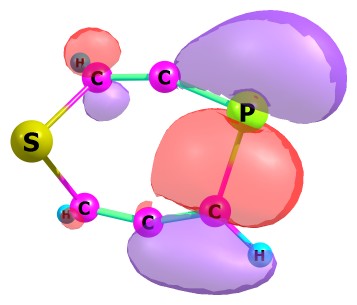 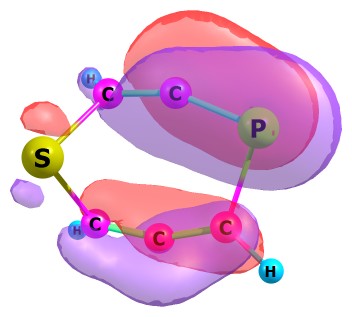 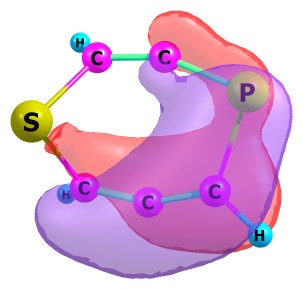 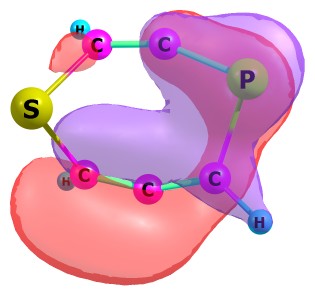 32, HOMO                                    31, HOMO-1                        30, HOMO-2                      29, HOMO-3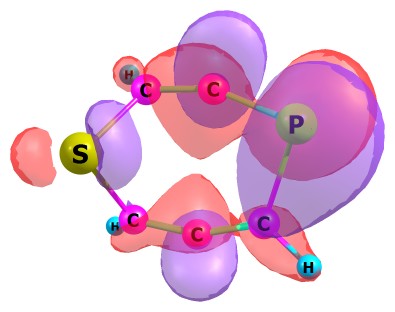 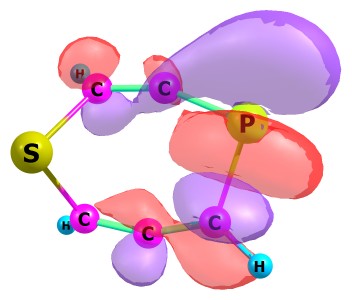 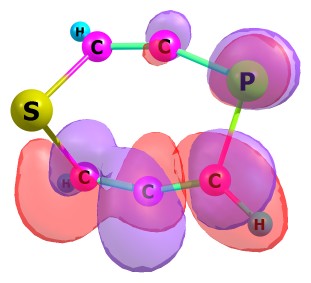 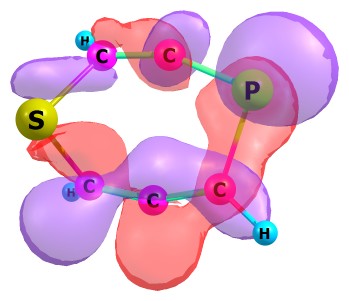 33, LUMO                             34, LUMO+1                                 35, LUMO+2                    36, LUMO+3TS2Bd (restricted mode)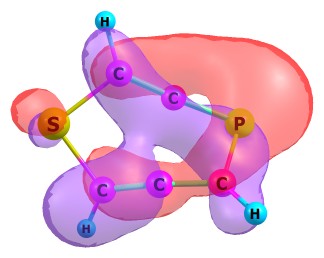 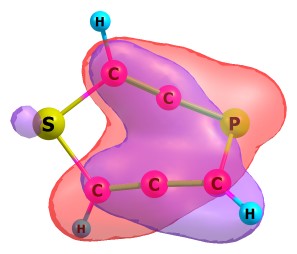 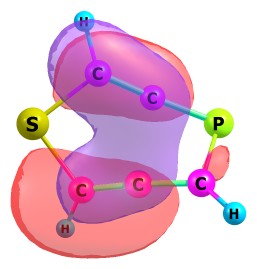 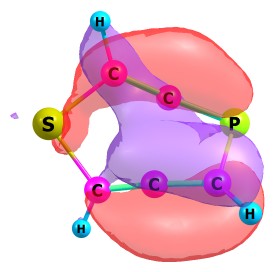 32, HOMO                                    31, HOMO-1                        30, HOMO-2                      29, HOMO-3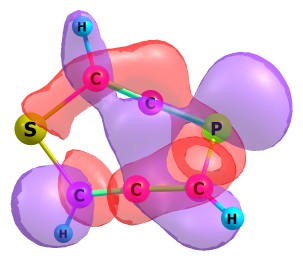 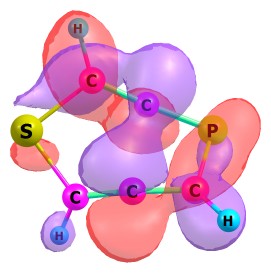 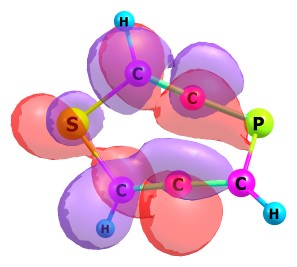 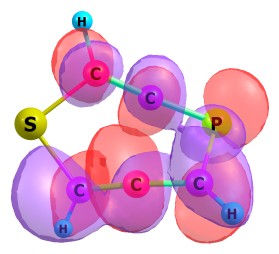 33, LUMO                             34, LUMO+1                                 35, LUMO+2                    36, LUMO+3TS2Bd (unrestricted mode)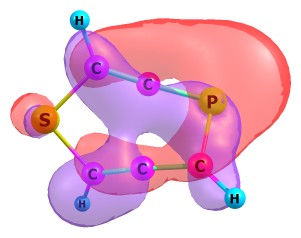 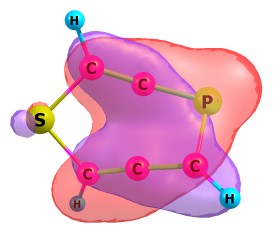 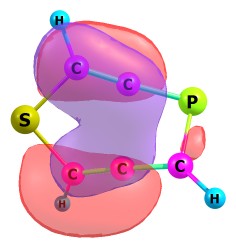 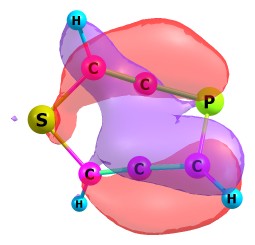 32, HOMO                                    31, HOMO-1                        30, HOMO-2                      29, HOMO-3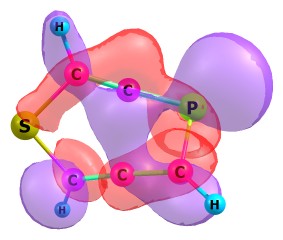 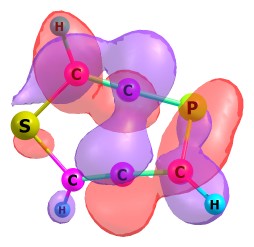 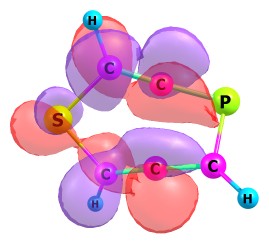 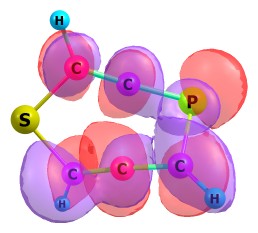 33, LUMO                             34, LUMO+1                                 35, LUMO+2                    36, LUMO+3IntBe (restricted mode)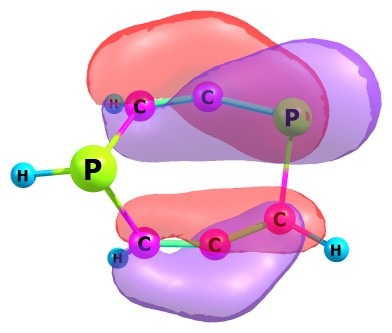 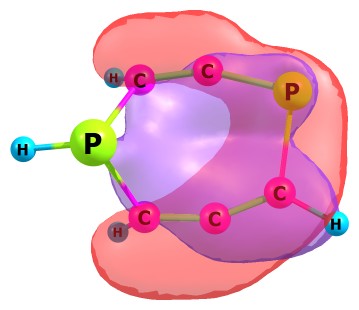 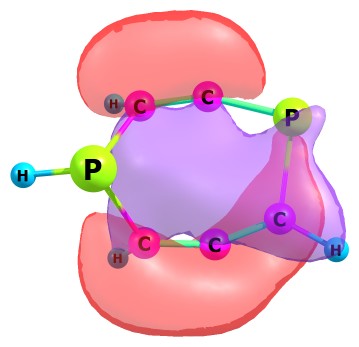 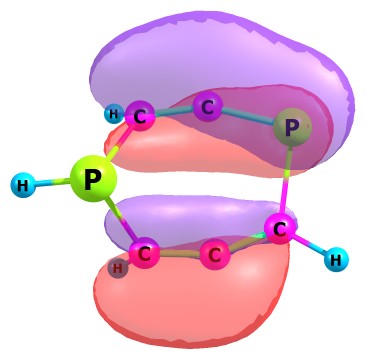 32, HOMO                                    31, HOMO-1                        30, HOMO-2                      29, HOMO-3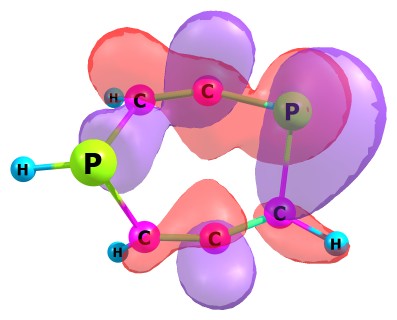 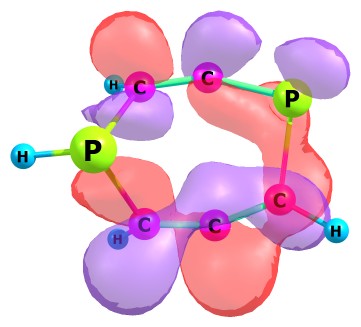 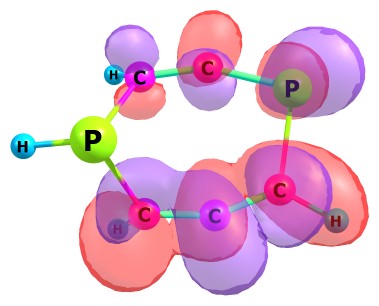 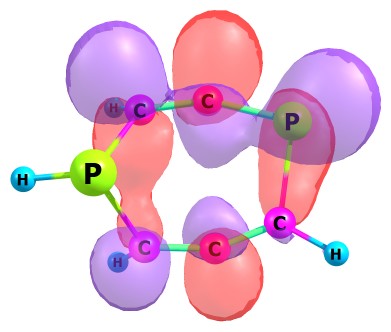 33, LUMO                             34, LUMO+1                                 35, LUMO+2                    36, LUMO+3IntBe (unrestricted mode)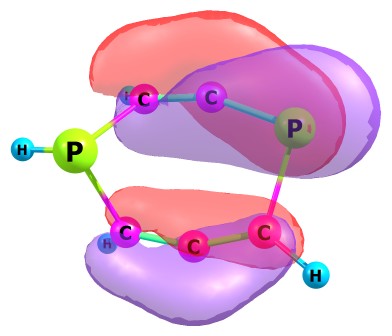 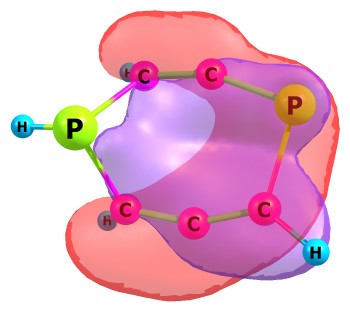 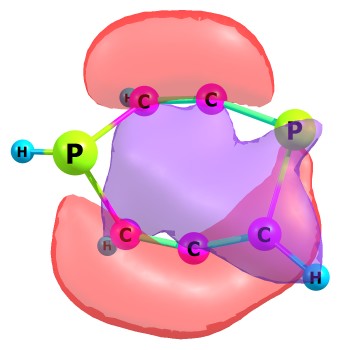 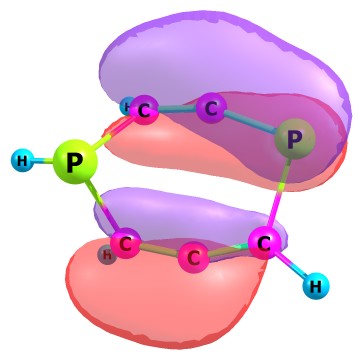 32, HOMO                                    31, HOMO-1                        30, HOMO-2                      29, HOMO-3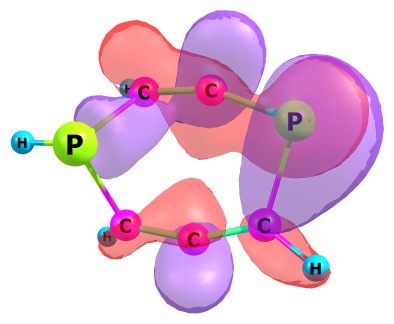 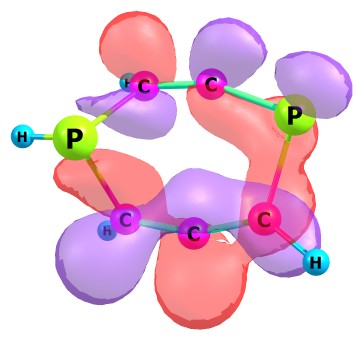 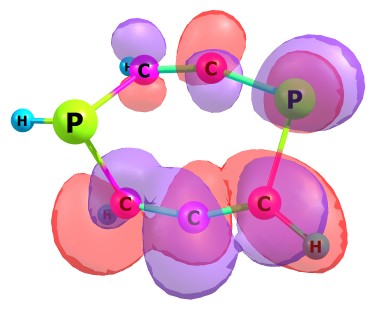 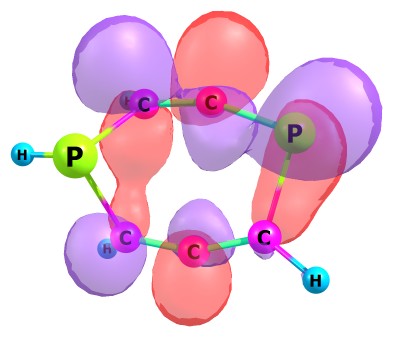 33, LUMO                             34, LUMO+1                                 35, LUMO+2                    36, LUMO+3TS2Be (restricted mode)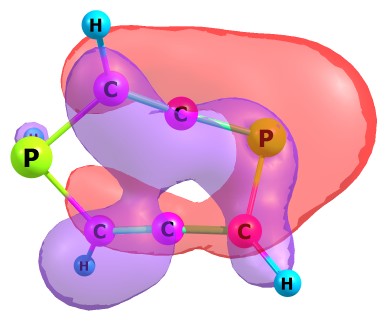 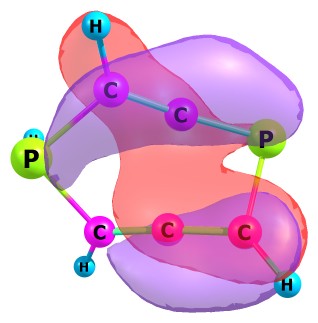 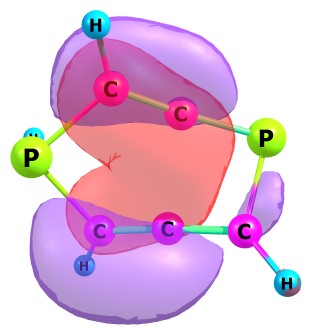 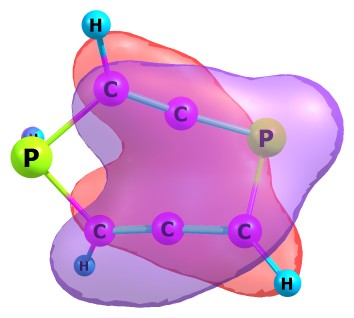 32, HOMO                                    31, HOMO-1                        30, HOMO-2                      29, HOMO-3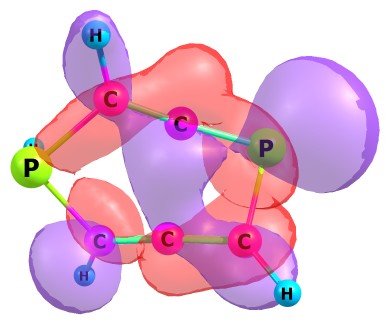 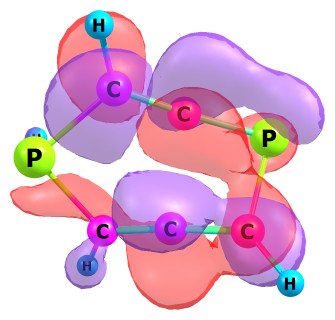 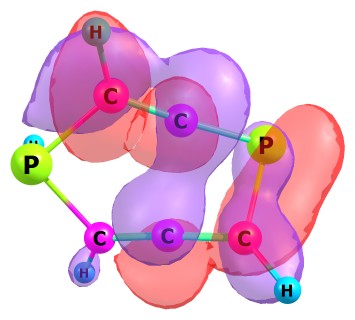 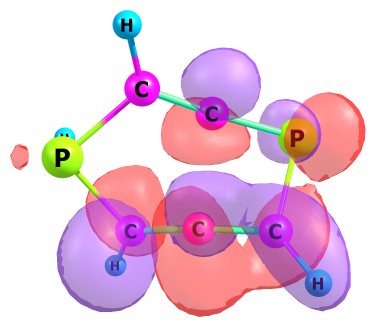 33, LUMO                             34, LUMO+1                                 35, LUMO+2                    36, LUMO+3TS2Be (unrestricted mode)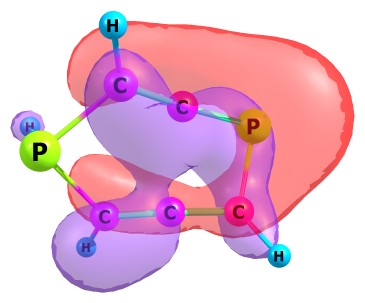 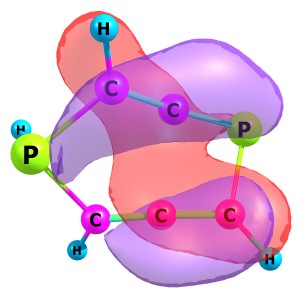 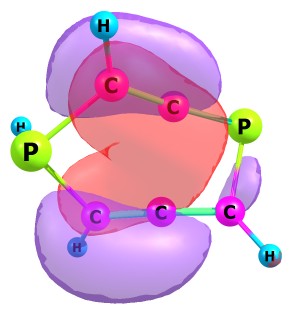 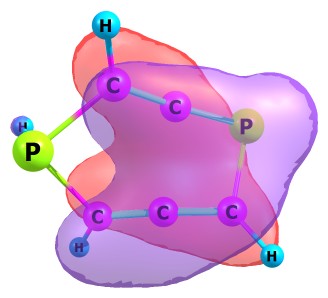 32, HOMO                                    31, HOMO-1                        30, HOMO-2                      29, HOMO-3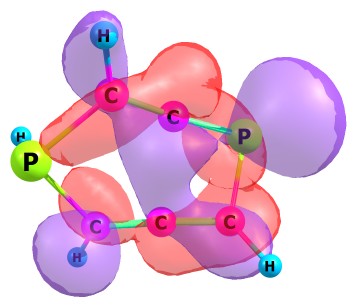 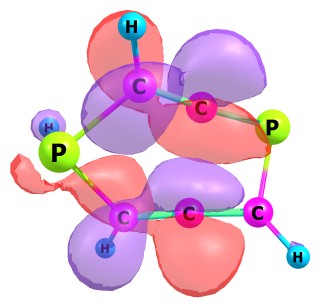 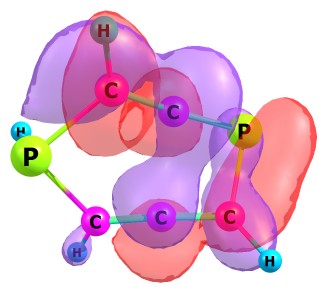 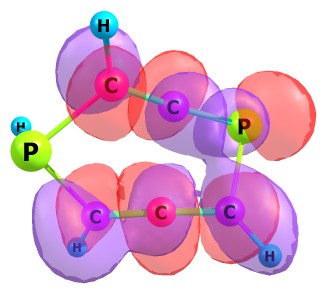 33, LUMO                             34, LUMO+1                                 35, LUMO+2                    36, LUMO+3IntCa (restricted mode)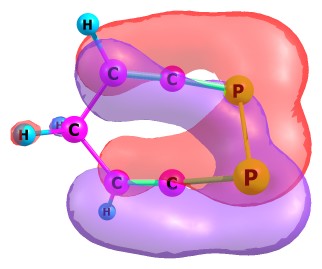 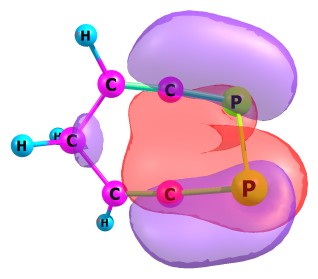 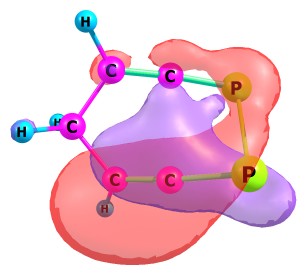 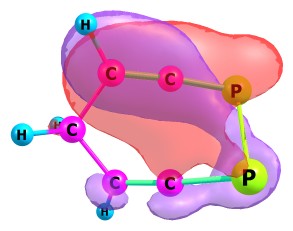 32, HOMO                                    31, HOMO-1                        30, HOMO-2                      29, HOMO-3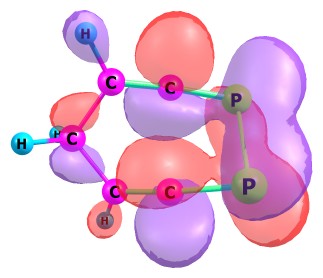 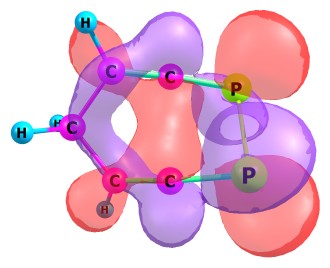 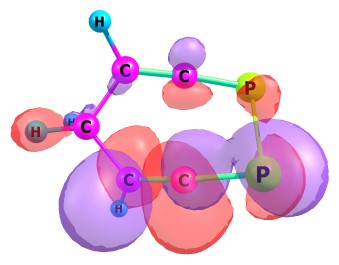 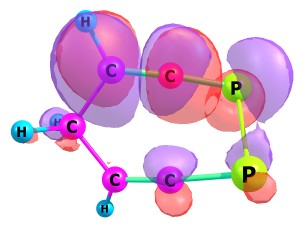 33, LUMO                             34, LUMO+1                                 35, LUMO+2                    36, LUMO+3IntCa (unrestricted mode)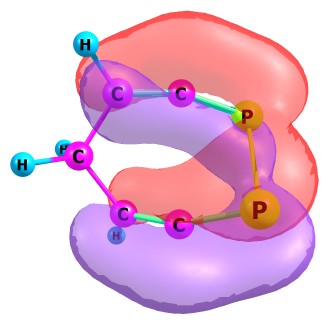 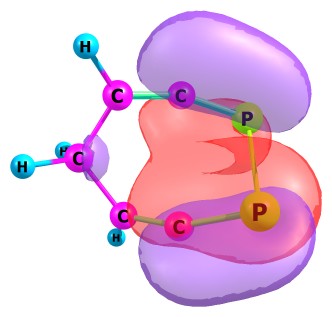 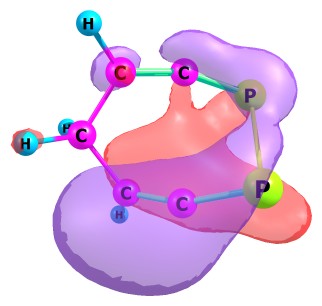 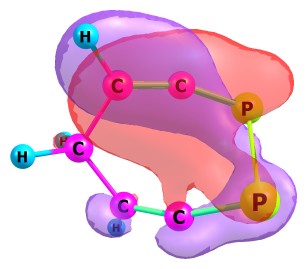 32, HOMO                                    31, HOMO-1                        30, HOMO-2                      29, HOMO-3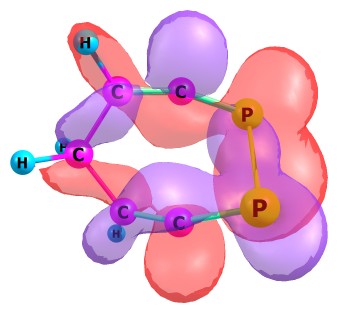 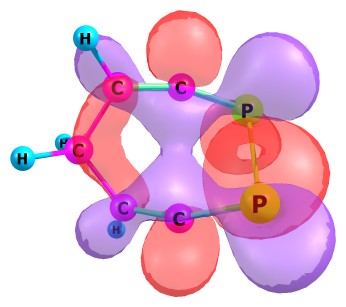 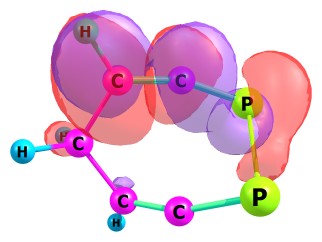 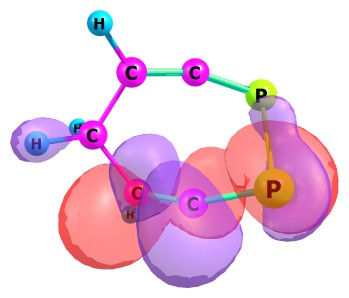 33, LUMO                             34, LUMO+1                                 35, LUMO+2                    36, LUMO+3TS2Ca (restricted mode)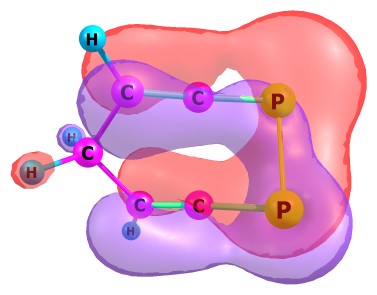 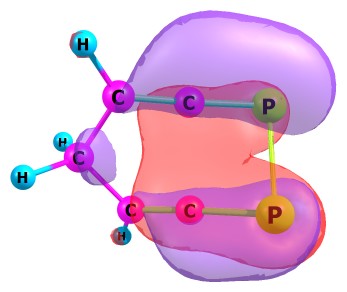 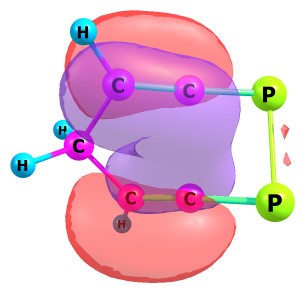 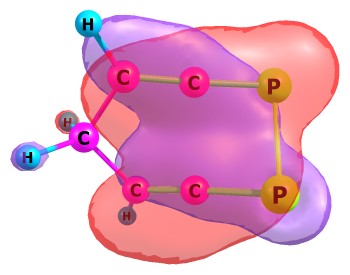 32, HOMO                                    31, HOMO-1                        30, HOMO-2                      29, HOMO-3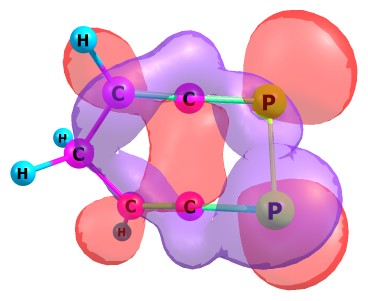 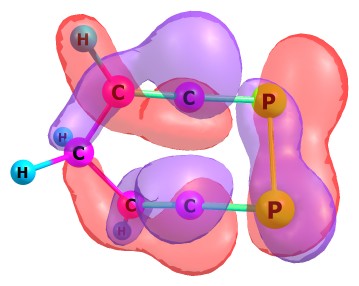 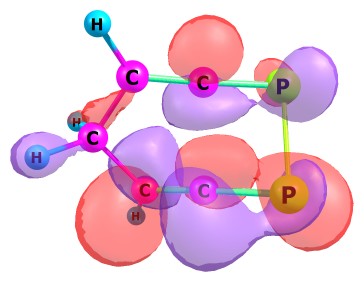 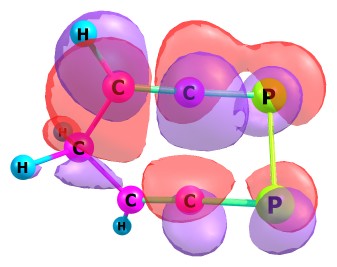 33, LUMO                             34, LUMO+1                                 35, LUMO+2                    36, LUMO+3TS2Ca (unrestricted mode)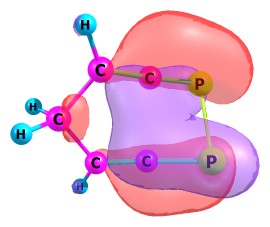 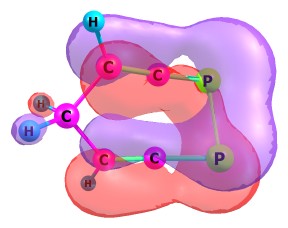 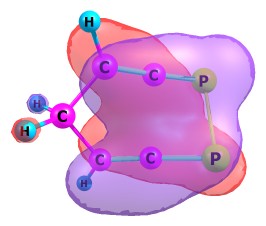 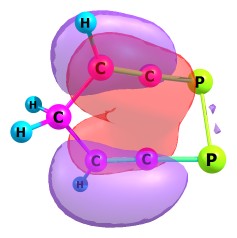 32, HOMO                                    31, HOMO-1                        30, HOMO-2                      29, HOMO-3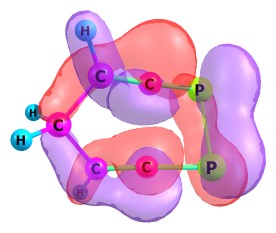 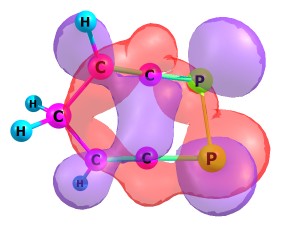 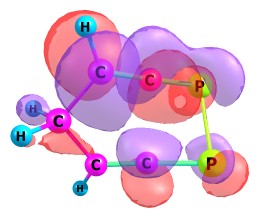 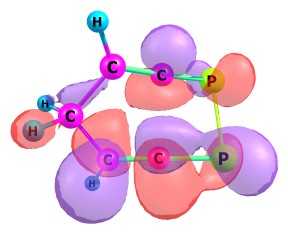 33, LUMO                             34, LUMO+1                                 35, LUMO+2                    36, LUMO+3IntCb (restricted mode)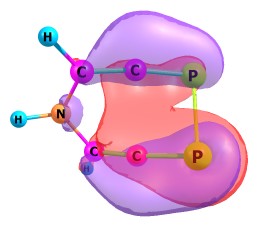 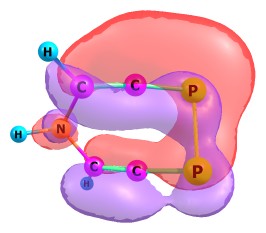 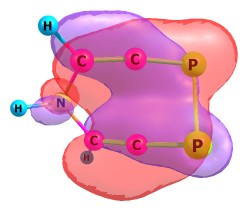 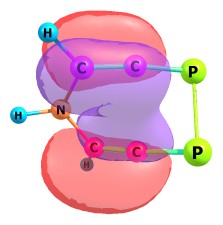 32, HOMO                                    31, HOMO-1                        30, HOMO-2                      29, HOMO-3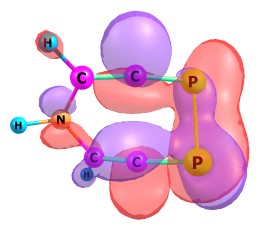 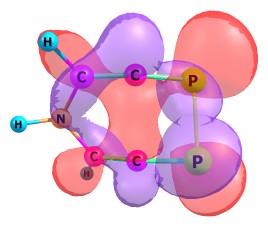 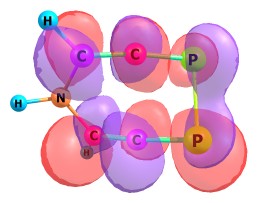 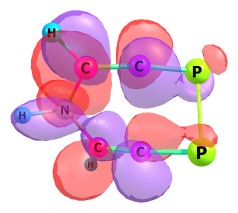 33, LUMO                             34, LUMO+1                                 35, LUMO+2                    36, LUMO+3IntCb (unrestricted mode)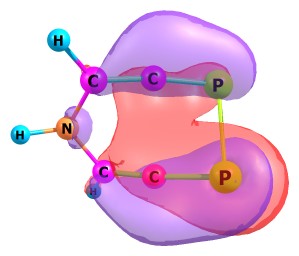 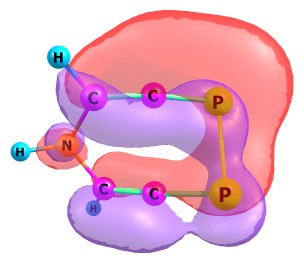 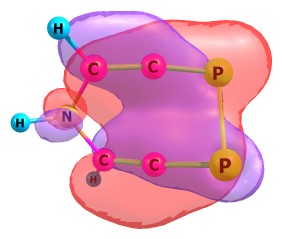 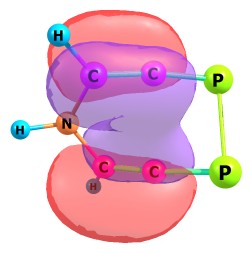 32, HOMO                                    31, HOMO-1                        30, HOMO-2                      29, HOMO-3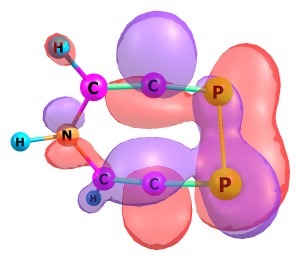 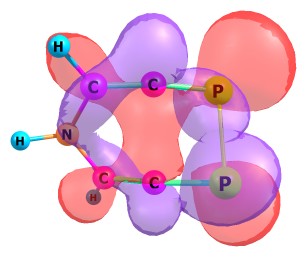 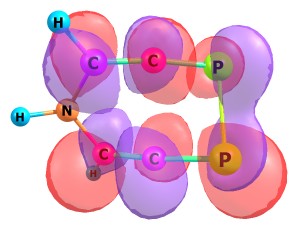 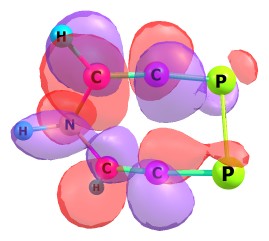 33, LUMO                             34, LUMO+1                                 35, LUMO+2                    36, LUMO+3TS2Cb (restricted mode)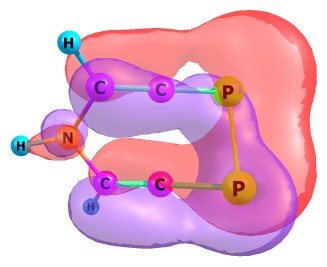 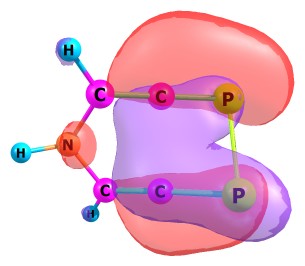 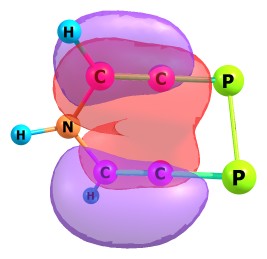 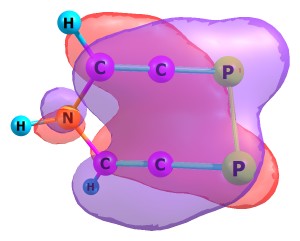 32, HOMO                                    31, HOMO-1                        30, HOMO-2                      29, HOMO-3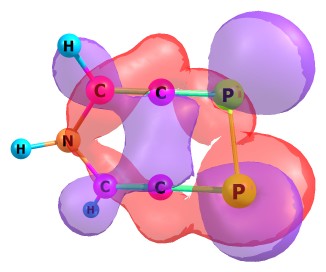 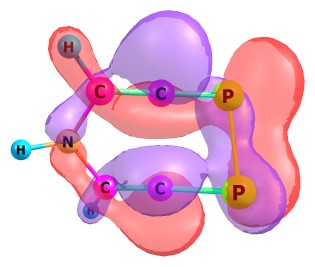 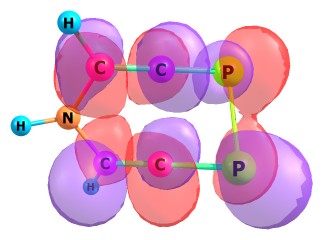 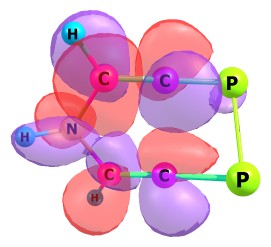 33, LUMO                             34, LUMO+1                                 35, LUMO+2                    36, LUMO+3TS2Cb (unrestricted mode)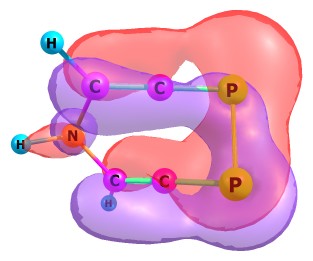 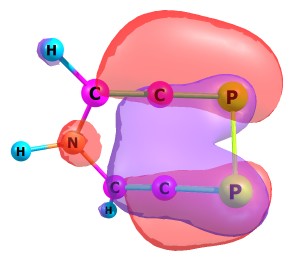 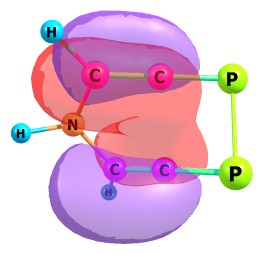 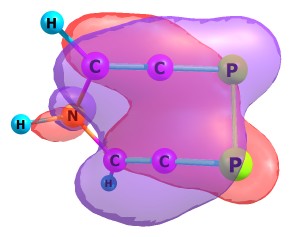 32, HOMO                                    31, HOMO-1                        30, HOMO-2                      29, HOMO-3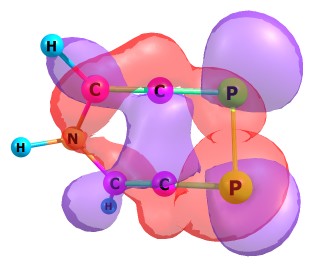 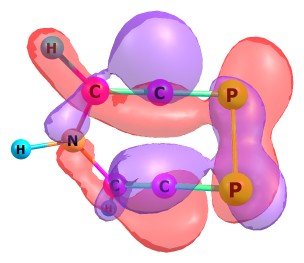 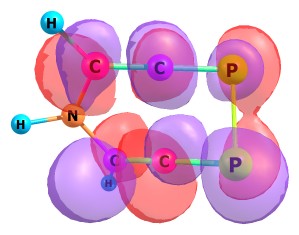 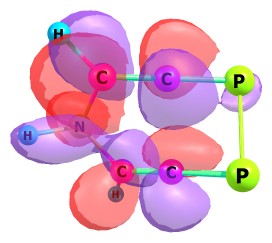 33, LUMO                             34, LUMO+1                                 35, LUMO+2                    36, LUMO+3IntCc (restricted mode)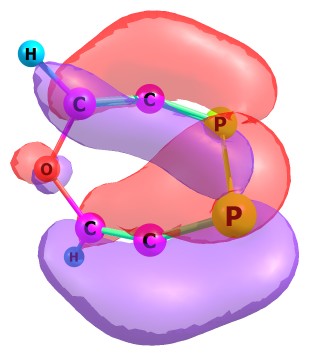 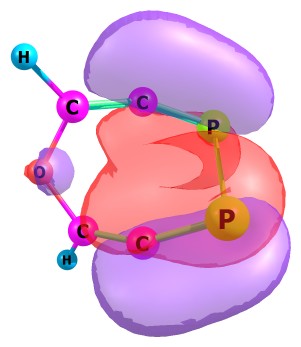 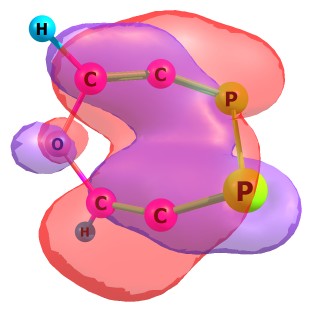 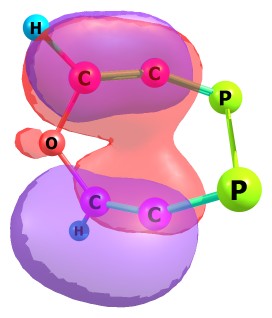 32, HOMO                                    31, HOMO-1                        30, HOMO-2                      29, HOMO-3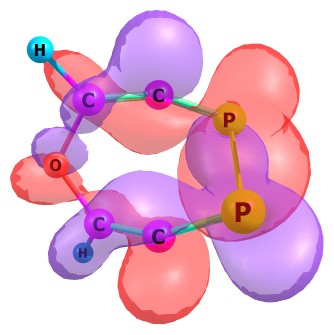 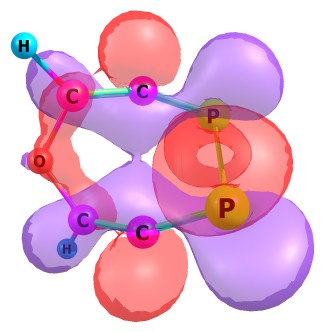 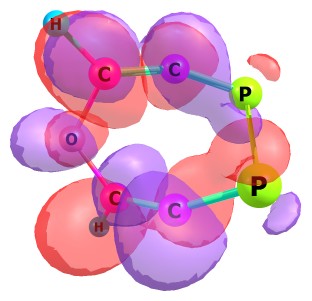 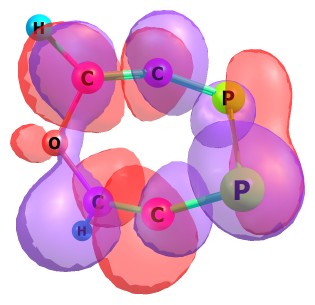 33, LUMO                             34, LUMO+1                                 35, LUMO+2                    36, LUMO+3IntCc (unrestricted mode)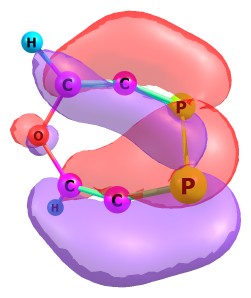 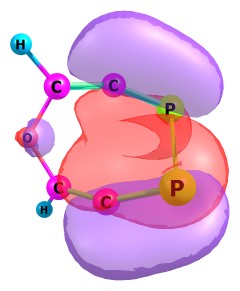 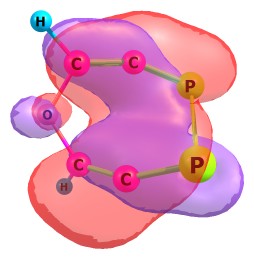 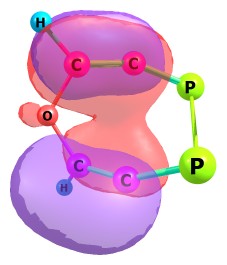 32, HOMO                                    31, HOMO-1                        30, HOMO-2                      29, HOMO-3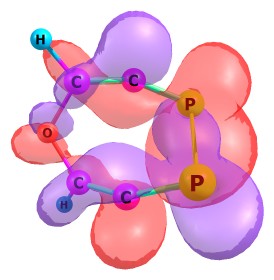 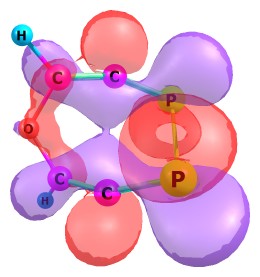 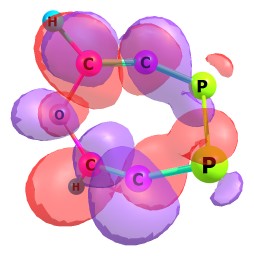 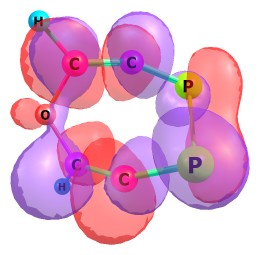 33, LUMO                             34, LUMO+1                                 35, LUMO+2                    36, LUMO+3TS2Cc (restricted mode)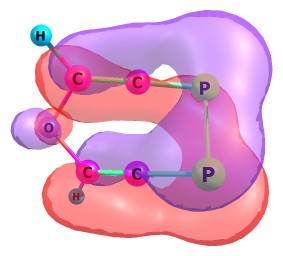 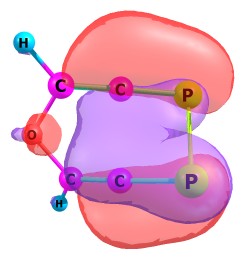 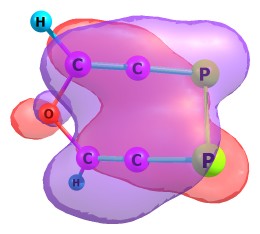 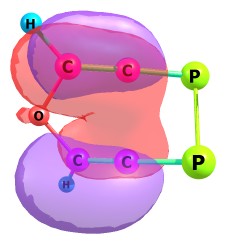 32, HOMO                                    31, HOMO-1                        30, HOMO-2                      29, HOMO-3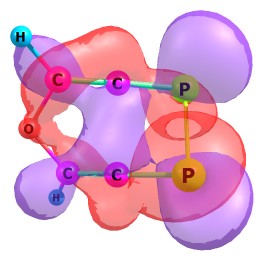 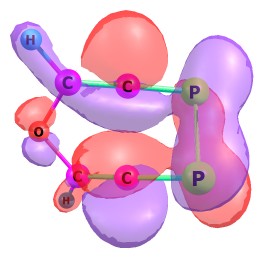 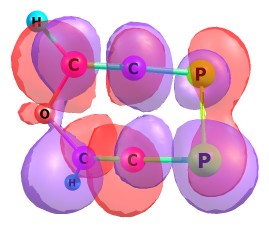 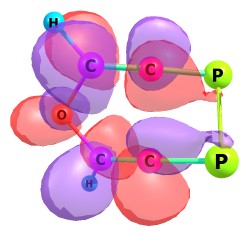 33, LUMO                             34, LUMO+1                                 35, LUMO+2                    36, LUMO+3TS2Cc (unrestricted mode)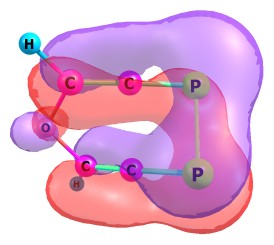 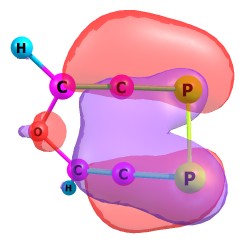 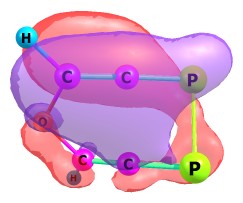 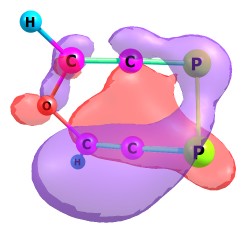 32, HOMO                                    31, HOMO-1                        30, HOMO-2                      29, HOMO-3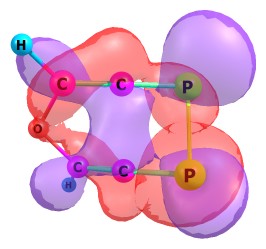 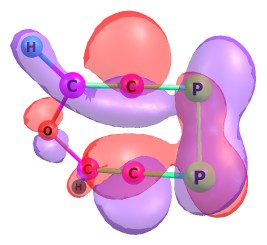 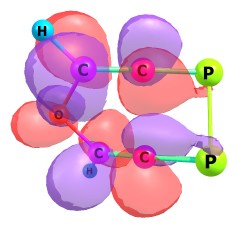 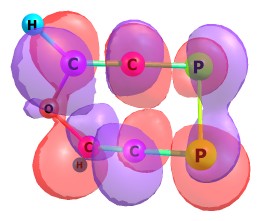 33, LUMO                             34, LUMO+1                                 35, LUMO+2                    36, LUMO+3IntCd (restricted mode)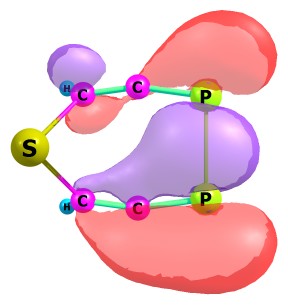 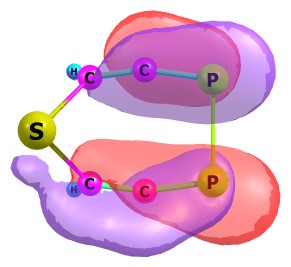 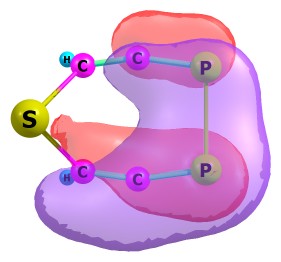 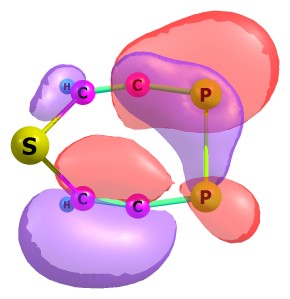 36, HOMO                                35, HOMO-1                        34, HOMO-2                     33, HOMO-3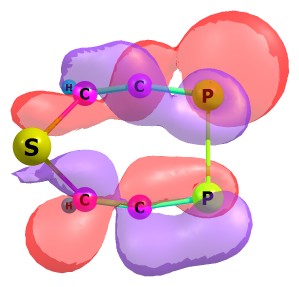 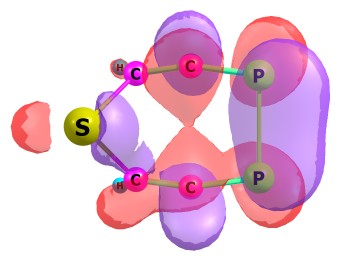 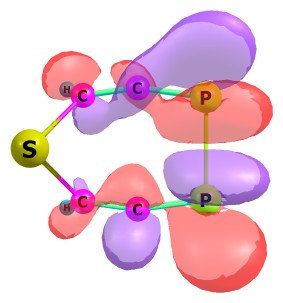 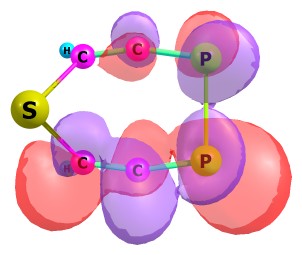          37,LUMO                                      38, LUMO+1      3                 39, LUMO+2                           40, LUMO+3IntCd (unrestricted mode)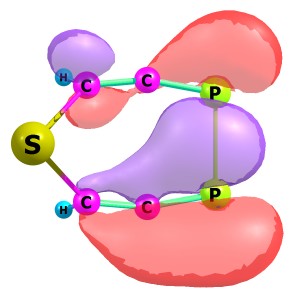 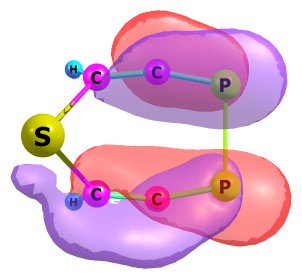 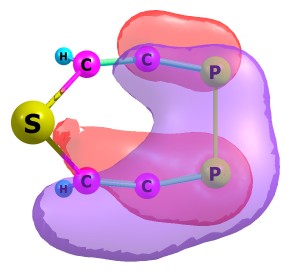 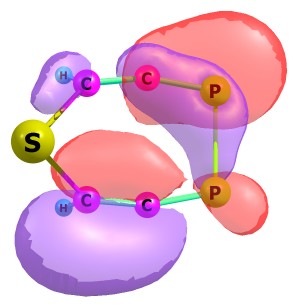                   36, HOMO                               35, HOMO-1                   34, HOMO-2                33, HOMO-3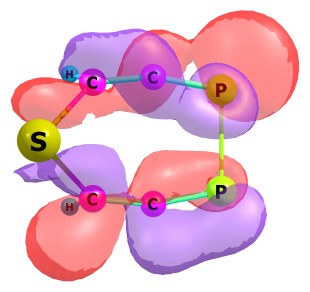 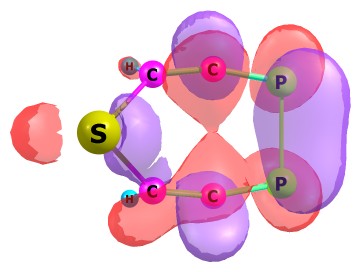 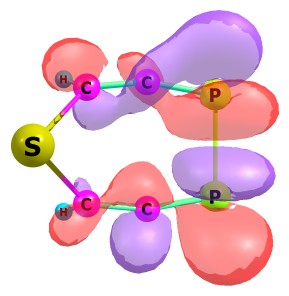 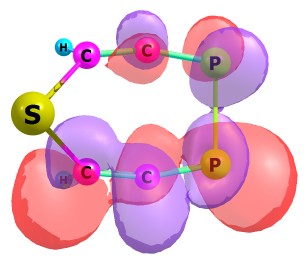             37, LUMO                             38, LUMO+1                       39, LUMO+2                           40, LUMO+3TS2Cd (restricted mode)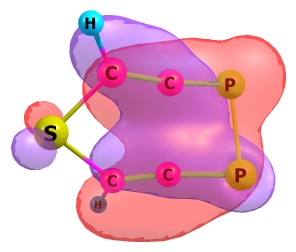 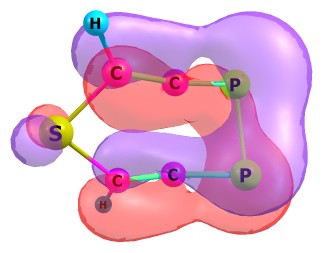 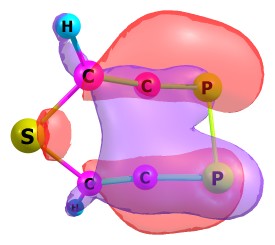 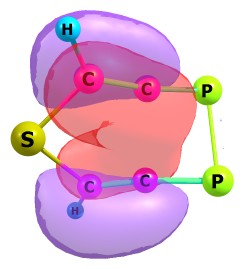                   36, HOMO                               35, HOMO-1                   34, HOMO-2                33, HOMO-3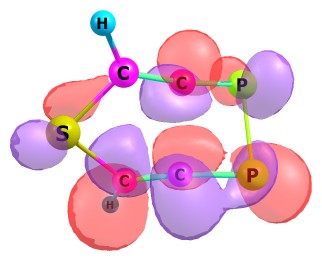 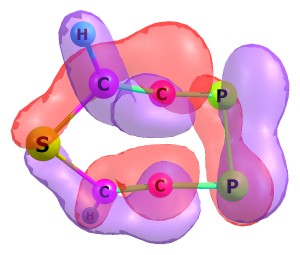 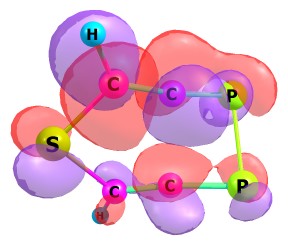 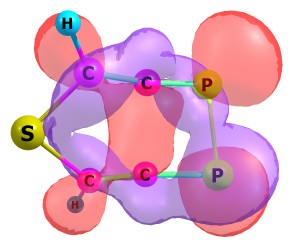 37, LUMO                                      38, LUMO+1                     39, LUMO+2                           40, LUMO+3TS2Cd (unrestricted mode)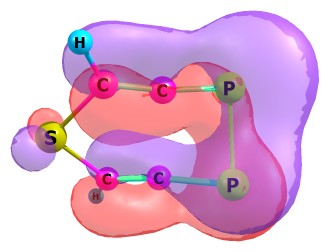 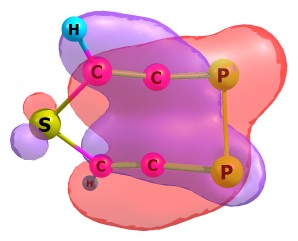 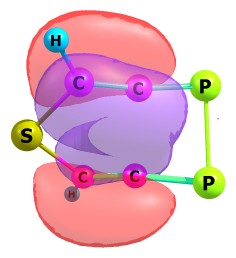 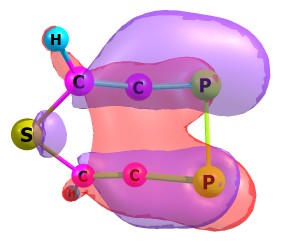                   36, HOMO                               35, HOMO-1                   34, HOMO-2                33, HOMO-3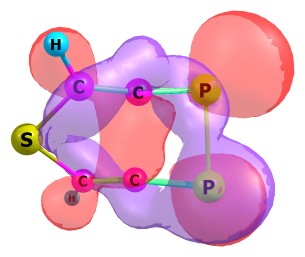 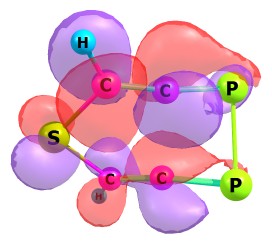 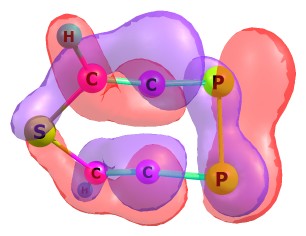 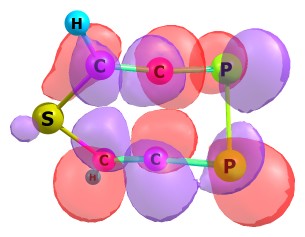 37, LUMO                                      38, LUMO+1                     39, LUMO+2                           40, LUMO+3IntCe (restricted mode)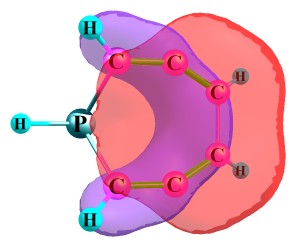 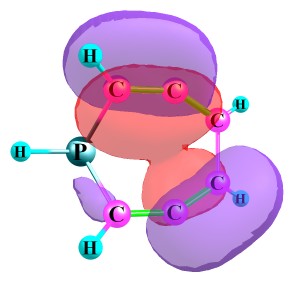 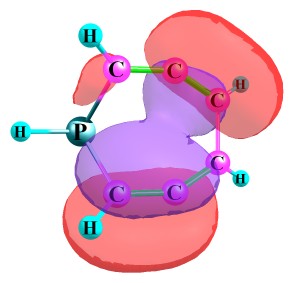 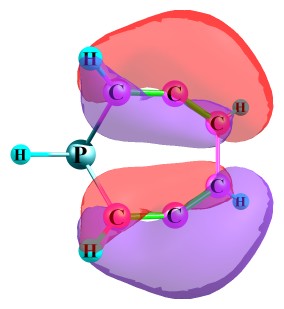 28, HOMO                               27, HOMO-1                               26, HOMO-2                    25, HOMO-3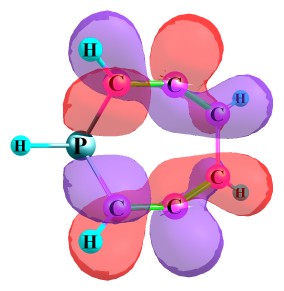 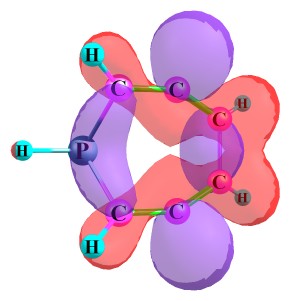 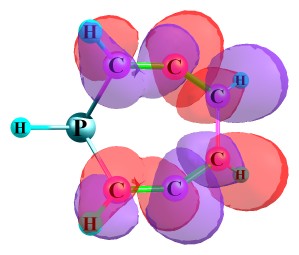 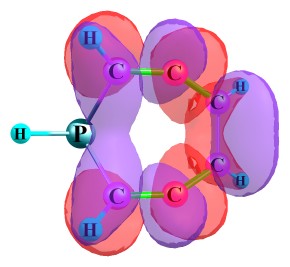 29, LUMO                                      30, LUMO+1                     31, LUMO+2                     32, LUMO+3IntCe (unrestricted mode)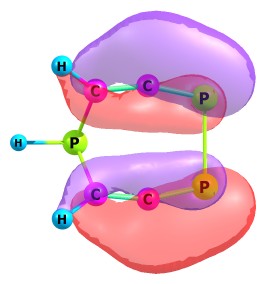 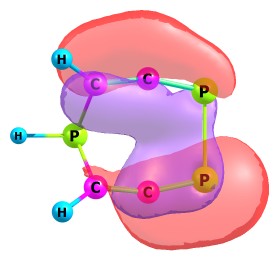 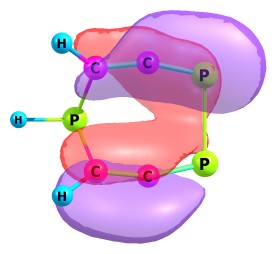 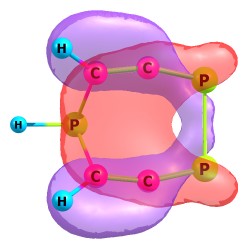                   36, HOMO                               35, HOMO-1                   34, HOMO-2                33, HOMO-3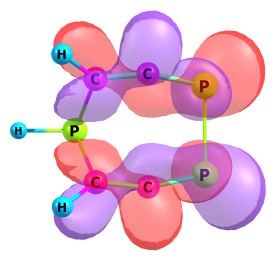 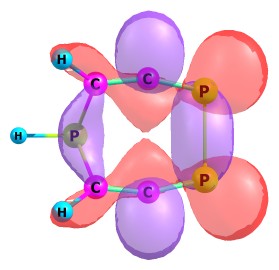 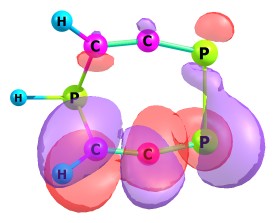 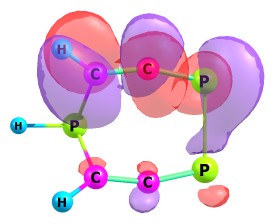 37, LUMO                                      38, LUMO+1                     39, LUMO+2                           40, LUMO+3TS2Ce (restricted mode)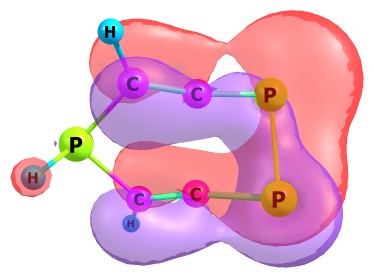 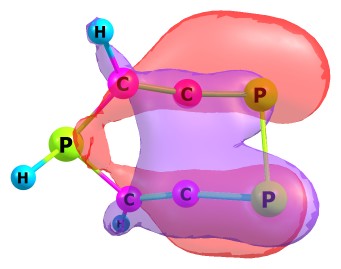 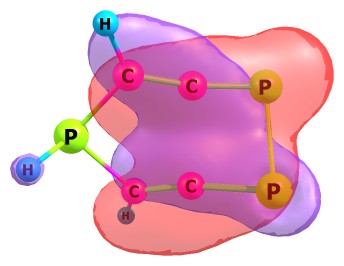 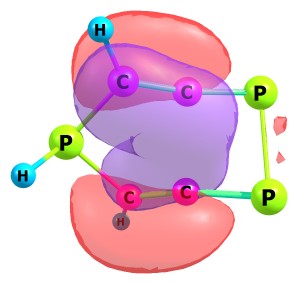                   36, HOMO                               35, HOMO-1                   34, HOMO-2                33, HOMO-3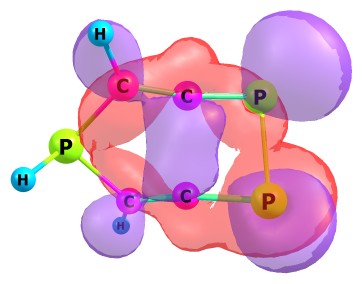 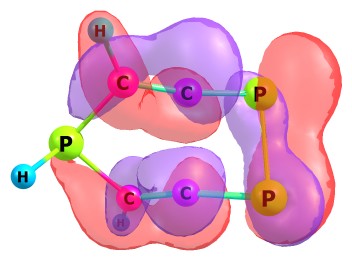 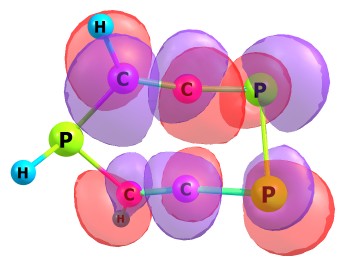 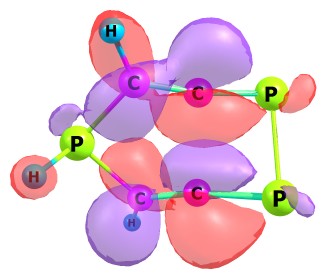 37, LUMO                                      38, LUMO+1                     39, LUMO+2                           40, LUMO+3TS2Ce (unrestricted mode)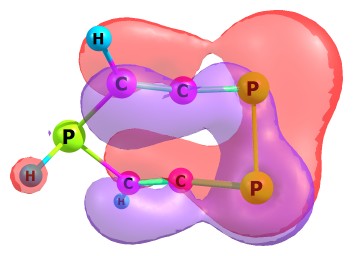 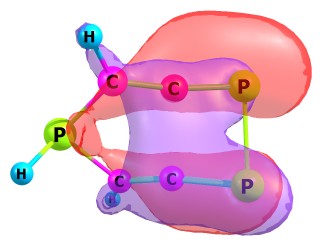 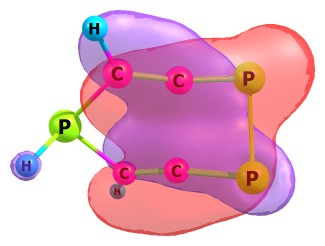 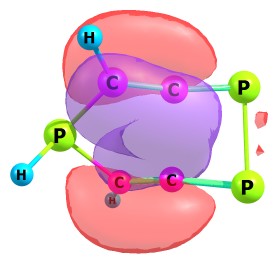                   36, HOMO                               35, HOMO-1                   34, HOMO-2                33, HOMO-3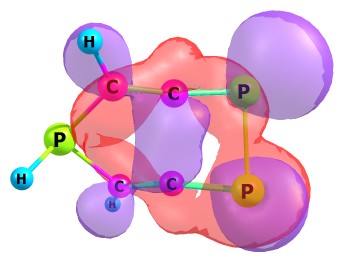 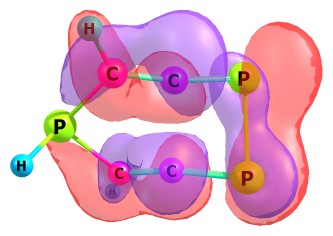 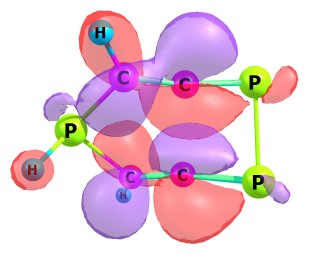 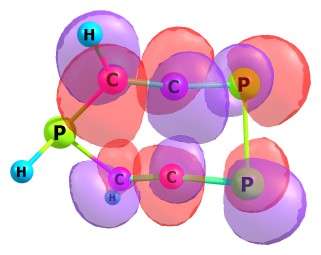 37, LUMO                                      38, LUMO+1                     39, LUMO+2                           40, LUMO+3